ЕЖЕКВАРТАЛЬНЫЙ ОТЧЕТКод кредитной организации - эмитента: 02772-Bза _3_ квартал 2016 годаИнформация, содержащаяся в настоящем ежеквартальном отчете, 
подлежит раскрытию в соответствии с законодательством 
Российской Федерации о ценных бумагахОГЛАВЛЕНИЕВведение	5I. Сведения о банковских счетах, об аудиторе (аудиторской организации), оценщике и о финансовом консультанте кредитной организации – эмитента, а также о лицах, подписавших ежеквартальный отчёт	51.1. Сведения о банковских счетах кредитной организации – эмитента	5В отчетном квартале не произошло изменений в составе информации, предоставляемой в данном пункте.	51.2. Сведения об аудиторе (аудиторской организации) кредитной организации - эмитента	51.3. Сведения об оценщике (оценщиках) кредитной организации - эмитента	51.4. Сведения о консультантах кредитной организации – эмитента	51.5. Сведения о лицах, подписавших ежеквартальный отчет	5II. Основная информация о финансово-экономическом состоянии кредитной организации - эмитента	62.1. Показатели финансово-экономической деятельности кредитной организации – эмитента	62.2. Рыночная капитализация кредитной организации - эмитента	62.3. Обязательства кредитной организации – эмитента	62.3.1. Заемные средства и кредиторская задолженность	62.3.2. Кредитная история кредитной организации - эмитента	62.3.3. Обязательства кредитной организации - эмитента из предоставленного им обеспечения	62.3.4. Прочие обязательства кредитной организации - эмитента	62.4. Риски, связанные с приобретением размещаемых (размещенных) ценных бумаг	62.4.1. Отраслевые риски	62.4.2. Страновые и региональные риски	62.4.3. Финансовые риски	62.4.4. Правовые риски	62.4.5. Риск потери деловой репутации (репутационный риск)	62.4.6. Стратегический риск	62.4.7. Риски, связанные с деятельностью эмитента	62.4.8. Банковские риски	6III. Подробная информация о кредитной организации - эмитенте	73.1. История создания и развитие кредитной организации – эмитента	73.1.1. Данные о фирменном наименовании (наименовании) кредитной организации – эмитента	73.1.2. Сведения о государственной регистрации кредитной организации - эмитента	73.1.3. Сведения о создании и развитии кредитной организации - эмитента	83.1.4. Контактная информация	83.1.5. Идентификационный номер налогоплательщика	83.1.6. Филиалы и представительства кредитной организации – эмитента	83.2. Основная хозяйственная деятельность кредитной организации – эмитента	93.2.1. Основные виды экономической деятельности кредитной организации – эмитента	93.2.2. Основная хозяйственная деятельность кредитной организации – эмитента	93.2.3. Материалы, товары (сырье) кредитной организации – эмитента	93.2.4. Рынки сбыта продукции (работ, услуг) кредитной организации – эмитента	93.2.5. Сведения о наличии у кредитной организации – эмитента разрешений (лицензий) или допусков к отдельным видам работ	93.2.6. Сведения о деятельности кредитной организации – эмитента	103.3. Планы будущей деятельности кредитной организации – эмитента	113.4. Участие кредитной организации - эмитента в банковских группах, банковских холдингах, холдингах и ассоциациях	113.5. Подконтрольные кредитной организации - эмитенту организации, имеющие для нее существенное значение	113.6. Состав, структура и стоимость основных средств кредитной организации - эмитента, информация о планах по приобретению, замене, выбытию основных средств, а также обо всех фактах обременения основных средств кредитной организации – эмитента	11IV. Сведения о финансово-хозяйственной деятельности  кредитной организации - эмитента	114.1. Результаты финансово-хозяйственной деятельности кредитной организации – эмитента	114.2. Ликвидность кредитной организации - эмитента, достаточность (капитала и оборотных средств	114.3. Финансовые вложения кредитной организации - эмитента	114.4. Нематериальные активы кредитной организации - эмитента	124.5. Сведения о политике и расходах кредитной организации - эмитента в области научно-технического развития, в отношении лицензий и патентов, новых разработок и исследований	124.6. Анализ тенденций развития в сфере основной деятельности кредитной организации - эмитента	124.7. Анализ факторов и условий, влияющих на деятельность кредитной организации - эмитента	124.8. Конкуренты кредитной организации - эмитента	12V. Подробные сведения о лицах, входящих в состав органов управления кредитной организации - эмитента, органов кредитной организации - эмитента по контролю за ее финансово-хозяйственной деятельностью, и краткие сведения о сотрудниках (работниках) кредитной организации - эмитента	125.1. Сведения о структуре и компетенции органов управления кредитной организации - эмитента	125.2. Информация о лицах, входящих в состав органов управления кредитной организации - эмитента	165.3. Сведения о размере вознаграждения и (или) компенсации расходов по каждому органу управления кредитной организации – эмитента	355.4. Сведения о структуре и компетенции органов контроля за финансово-хозяйственной деятельностью кредитной организации – эмитента, а также об организации системы управления рисками и внутреннего контроля	365.5. Информация о лицах, входящих в состав органов контроля за финансово-хозяйственной деятельностью кредитной организации - эмитента	385.6. Сведения о размере вознаграждения и (или) компенсации расходов по органу контроля за финансово-хозяйственной деятельностью кредитной организации – эмитента	445.7. Данные о численности и обобщенные данные о составе сотрудников (работников) кредитной организации - эмитента, а также об изменении численности сотрудников (работников) кредитной организации - эмитента	465.8. Сведения о любых обязательствах кредитной организации - эмитента перед сотрудниками (работниками), касающихся возможности их участия в уставном капитале  кредитной организации – эмитента	46VI. Сведения об участниках (акционерах) кредитной организации - эмитента  и о совершенных кредитной организацией - эмитентом сделках, в совершении которых имелась заинтересованность	476.1. Сведения об общем количестве акционеров (участников) кредитной организации - эмитента	476.2. Сведения об участниках (акционерах) кредитной организации - эмитента, владеющих не менее чем 5 процентами ее уставного  капитала или не менее чем 5 процентами ее обыкновенных акций, а также сведения о контролирующих таких участников лицах, а в случае отсутствия таких лиц - о таких участниках (акционерах), владеющих не менее чем 20 процентами уставного (складочного) капитала (паевого фонда) или не менее чем 20 процентами их обыкновенных акций	476.3. Сведения о доле участия государства или муниципального образования в уставном капитале кредитной организации – эмитента, наличии специального права («золотой акции»)	506.4. Сведения об ограничениях на участие в уставном  капитале кредитной организации - эмитента	506.5. Сведения об изменениях в составе и размере участия акционеров (участников) кредитной организации - эмитента, владеющих не менее чем 5 процентами ее уставного  капитала  или не менее чем 5 процентами ее обыкновенных акций	526.6. Сведения о совершенных кредитной организацией - эмитентом сделках, в совершении которых имелась заинтересованность	546.7. Сведения о размере дебиторской задолженности	55VII. Бухгалтерская (финансовая) отчетность кредитной организации - эмитента и иная финансовая информация	557.1. Годовая бухгалтерская (финансовая) отчетность кредитной организации - эмитента	557.2. Промежуточная бухгалтерская (финансовая) отчетность кредитной организации - эмитента	567.3. Консолидированная финансовая отчетность кредитной организации - эмитента	567.4. Сведения об учетной политике кредитной организации – эмитента	567.5. Сведения об общей сумме экспорта, а также о доле, которую составляет экспорт в общем объеме продаж	577.6. Сведения о существенных изменениях, произошедших в составе имущества кредитной организации - эмитента после даты окончания последнего завершенного отчётного года	577.7. Сведения об участии кредитной организации - эмитента в судебных процессах в случае, если такое участие может существенно отразиться на финансово-хозяйственной деятельности кредитной организации – эмитента	57VIII. Дополнительные сведения о кредитной организации - эмитенте и о размещенных ею эмиссионных ценных бумагах	578.1. Дополнительные сведения о кредитной организации - эмитенте	578.1.1. Сведения о размере, структуре уставного капитала кредитной организации – эмитента	578.1.2. Сведения об изменении размера уставного капитала кредитной организации - эмитента	578.1.3. Сведения о порядке созыва и проведения собрания (заседания) высшего органа управления кредитной организации - эмитента	578.1.4. Сведения о коммерческих организациях, в которых кредитная организации - эмитент владеет не менее чем 5 процентами уставного капитала либо не менее чем 5 процентами обыкновенных акций	618.1.5. Сведения о существенных сделках, совершенных кредитной организацией - эмитентом	618.1.6. Сведения о кредитных рейтингах кредитной организации - эмитента	618.2. Сведения о каждой категории (типе) акций кредитной организации - эмитента	618.3. Сведения о предыдущих выпусках эмиссионных ценных бумаг кредитной организации - эмитента, за исключением акций кредитной организации - эмитента	638.3.1. Сведения о выпусках, все ценные бумаги которых погашены	638.3.2. Сведения о выпусках, ценные бумаги которых не являются погашенными	638.4. Сведения о лице (лицах), предоставившем (предоставивших) обеспечение по облигациям кредитной организации - эмитента с обеспечением, а также об обеспечении предоставленном по облигациям кредитной организации - эмитента с обеспечением	638.4.1. Условия обеспечения исполнения обязательств по облигациям с ипотечным покрытием	638.4.2. Дополнительные сведения о залоговом обеспечении денежными требованиями по  облигациям с залоговым обеспечением денежными требованиями	638.5. Сведения об организациях, осуществляющих учет прав на эмиссионные ценные бумаги кредитной организации - эмитента	638.6. Сведения о законодательных актах, регулирующих вопросы импорта и экспорта капитала, которые могут повлиять на выплату дивидендов, процентов и других платежей нерезидентам	638.7. Сведения об объявленных (начисленных) и (или) выплаченных дивидендах по акциям кредитной организации - эмитента, а также о доходах по облигациям кредитной организации – эмитента	648.7.1. Сведения об объявленных и выплаченных дивидендах по акциям кредитной организации - эмитента	648.7.2. Сведения о начисленных и выплаченных доходах по облигациям кредитной организации - эмитента	688.8. Иные сведения	688.9. Сведения о представляемых ценных бумагах и кредитной организации - эмитенте представляемых ценных бумаг, право собственности на которые удостоверяется российскими депозитарными расписками	69ВведениеОснования возникновения обязанности осуществлять раскрытие информации в форме ежеквартального отчета.Настоящий ежеквартальный отчет содержит оценки и прогнозы уполномоченных органов управления кредитной организации - эмитента касательно будущих событий и (или) действий, перспектив развития отрасли экономики, в которой кредитная организация - эмитент осуществляет основную деятельность, и результатов деятельности кредитной организации - эмитента, в том числе ее планов, вероятности наступления определенных событий и совершения определенных действий. Инвесторы не должны полностью полагаться на оценки и прогнозы органов управления кредитной организации - эмитента, так как фактические результаты деятельности кредитной организации - эмитента в будущем могут отличаться от прогнозируемых результатов по многим причинам. Приобретение ценных бумаг кредитной организации - эмитента связано с рисками, описанными в настоящем ежеквартальном отчете.I. Сведения о банковских счетах, об аудиторе (аудиторской организации), оценщике и о финансовом консультанте кредитной организации – эмитента, а также о лицах, подписавших ежеквартальный отчёт1.1. Сведения о банковских счетах кредитной организации – эмитентаВ отчетном квартале не произошло изменений в составе информации, предоставляемой в данном пункте.1.2. Сведения об аудиторе (аудиторской организации) кредитной организации - эмитентаВ отчетном квартале не произошло изменений в составе информации, предоставляемой в данном пункте.1.3. Сведения об оценщике (оценщиках) кредитной организации - эмитентаДля определения рыночной стоимости объектов, в отношении которых предоставляются сведения, оценщик не привлекался.1.4. Сведения о консультантах кредитной организации – эмитента1.5. Сведения о лицах, подписавших ежеквартальный отчетII. Основная информация о финансово-экономическом состоянии кредитной организации - эмитента2.1. Показатели финансово-экономической деятельности кредитной организации – эмитентаВ связи с тем, что ценные бумаги ОАО «ЮГ-Инвестбанк» не допущены к организованным торгам и ОАО «ЮГ-Инвестбанк» не является организацией, предоставившей обеспечение по облигациям другого эмитента, которые допущены к организованным торгам, информация в данном пункте не предоставляется.2.2. Рыночная капитализация кредитной организации - эмитентаВ связи с тем, что ценные бумаги ОАО «ЮГ-Инвестбанк» не допущены к организованным торгам и ОАО «ЮГ-Инвестбанк» не является организацией, предоставившей обеспечение по облигациям другого эмитента, которые допущены к организованным торгам, информация в данном пункте не предоставляется.2.3. Обязательства кредитной организации – эмитента2.3.1. Заемные средства и кредиторская задолженностьВ связи с тем, что ценные бумаги ОАО «ЮГ-Инвестбанк» не допущены к организованным торгам и ОАО «ЮГ-Инвестбанк» не является организацией, предоставившей обеспечение по облигациям другого эмитента, которые допущены к организованным торгам, информация в данном пункте не предоставляется.2.3.2. Кредитная история кредитной организации - эмитентаВ связи с тем, что ценные бумаги ОАО «ЮГ-Инвестбанк» не допущены к организованным торгам и ОАО «ЮГ-Инвестбанк» не является организацией, предоставившей обеспечение по облигациям другого эмитента, которые допущены к организованным торгам, информация в данном пункте не предоставляется.2.3.3. Обязательства кредитной организации - эмитента из предоставленного им обеспеченияВ связи с тем, что ценные бумаги ОАО «ЮГ-Инвестбанк» не допущены к организованным торгам и ОАО «ЮГ-Инвестбанк» не является организацией, предоставившей обеспечение по облигациям другого эмитента, которые допущены к организованным торгам, информация в данном пункте не предоставляется.2.3.4. Прочие обязательства кредитной организации - эмитентаСоглашения, не отраженные в бухгалтерской (финансовой) отчетности Банка, отсутствуют.2.4. Риски, связанные с приобретением размещаемых (размещенных) ценных бумаг2.4.1. Отраслевые риски2.4.2. Страновые и региональные риски2.4.3. Финансовые риски2.4.4. Правовые риски2.4.5. Риск потери деловой репутации (репутационный риск)2.4.6. Стратегический риск2.4.7. Риски, связанные с деятельностью эмитентаТак как ОАО «ЮГ-Инвестбанк» является кредитной организацией, вместо анализа рисков в пунктах 2.4.1 – 2.4.7 подробный анализ банковских рисков приводится в пункте 2.4.8.2.4.8. Банковские рискиВ связи с отсутствием изменений в отчетном квартале данная информация не предоставляется.III. Подробная информация о кредитной организации - эмитенте3.1. История создания и развитие кредитной организации – эмитента3.1.1. Данные о фирменном наименовании (наименовании) кредитной организации – эмитентаПредшествующие фирменные наименования и организационно-правовые формы кредитной организации – эмитента:3.1.2. Сведения о государственной регистрации кредитной организации - эмитента3.1.3. Сведения о создании и развитии кредитной организации - эмитентаКраткое описание истории создания и развития кредитной организации – эмитента3.1.4. Контактная информацияСведения о специальном подразделении кредитной организации - эмитента (третьего лица) по работе с акционерами и инвесторами кредитной организации – эмитента:3.1.5. Идентификационный номер налогоплательщика ИНН: 01060005473.1.6. Филиалы и представительства кредитной организации – эмитентаРостовский филиал ОАО «ЮГ-Инвестбанк» 30.09.2016 года переведен в статус внутреннего структурного подразделения - операционный офис (Операционный  офис ОАО «ЮГ-Инвестбанк» в г. Ростове-на-Дону,  344022, Ростовская область, г. Ростов-на-Дону, ул. Социалистическая, 215)3.2. Основная хозяйственная деятельность кредитной организации – эмитента3.2.1. Основные виды экономической деятельности кредитной организации – эмитентаОКВЭД: 65.123.2.2. Основная хозяйственная деятельность кредитной организации – эмитентаВ связи с тем, что ценные бумаги ОАО «ЮГ-Инвестбанк» не допущены к организованным торгам и ОАО «ЮГ-Инвестбанк» не является организацией, предоставившей обеспечение по облигациям другого эмитента, которые допущены к организованным торгам, информация в данном пункте не предоставляется.3.2.3. Материалы, товары (сырье) кредитной организации – эмитентаВ связи с тем, что ценные бумаги ОАО «ЮГ-Инвестбанк» не допущены к организованным торгам и ОАО «ЮГ-Инвестбанк» не является организацией, предоставившей обеспечение по облигациям другого эмитента, которые допущены к организованным торгам, информация в данном пункте не предоставляется.3.2.4. Рынки сбыта продукции (работ, услуг) кредитной организации – эмитентаИнформация в данный пункт не включается, так как ОАО «ЮГ-Инвестбанк» является кредитной организаций. Кредитными организациями заполняется пункт 3.2.6.3.2.5. Сведения о наличии у кредитной организации – эмитента разрешений (лицензий) или допусков к отдельным видам работ3.2.6. Сведения о деятельности кредитной организации – эмитента Основная  деятельность кредитной организации-эмитента – банковская, включая следующие виды банковских операций:- кредитование юридических и физических лиц;- привлечение денежных средств физических и юридических лиц во вклады (депозиты);- открытие и ведение счетов юридических и физических лиц;- осуществление расчетно-кассовых операций;- купля-продажа иностранной валюты и драгоценных металлов;- осуществление операций с ценными бумагами.  Структура доходов в целом по кредитной организации:Изменение доходов от банковской деятельности, полученных за 9 месяцев  . по сравнению с аналогичным периодом . не является существенным. Кредитная организация ведет свою деятельность в трех регионах РФ: Краснодарский край, Ростовская область и Республика Адыгея.  Основную часть доходов от основной деятельности  (88,6 % за 9 месяцев . и 90,4 % за 9 месяцев  .) кредитная организация получила от ведения деятельности в Краснодарском крае:   Структура доходов от ведения деятельности в Краснодарском крае:Изменение доходов от банковской деятельности  в Краснодарском крае, полученных за 9 месяцев . по сравнению с аналогичным периодом . не является существенным. Кредитная организация-эмитент не осуществляет эмиссию облигаций с ипотечным покрытием.3.3. Планы будущей деятельности кредитной организации – эмитентаРуководством Банка рассматривается вопрос о расширении в 2016 году географии присутствия ОАО  «ЮГ-Инвестбанк» на территории Краснодарского края. В 4-м квартале 2016 г. планируется открытие нового структурного подразделения – операционной кассы вне кассового узла в г. Ейске. Клиентам вновь открываемых структурных подразделений будет предложен полный спектр банковских услуг в рамках действующей генеральной лицензии на совершение банковских операций.  3.4. Участие кредитной организации - эмитента в банковских группах, банковских холдингах, холдингах и ассоциацияхВ составе информации об участии ОАО «ЮГ-Инвестбанк»  в банковских группах, банковских холдингах, холдингах и ассоциациях в отчетном квартале изменений не произошло.3.5. Подконтрольные кредитной организации - эмитенту организации, имеющие для нее существенное значениеОАО «ЮГ-Инвестбанк» не имеет подконтрольных организаций, имеющих для него существенное значение.3.6. Состав, структура и стоимость основных средств кредитной организации - эмитента, информация о планах по приобретению, замене, выбытию основных средств, а также обо всех фактах обременения основных средств кредитной организации – эмитентаВ связи с тем, что ценные бумаги ОАО «ЮГ-Инвестбанк» не допущены к организованным торгам и ОАО «ЮГ-Инвестбанк» не является организацией, предоставившей обеспечение по облигациям другого эмитента, которые допущены к организованным торгам, информация в данном пункте не предоставляется.IV. Сведения о финансово-хозяйственной деятельности 
кредитной организации - эмитента4.1. Результаты финансово-хозяйственной деятельности кредитной организации – эмитентаВ связи с тем, что ценные бумаги ОАО «ЮГ-Инвестбанк» не допущены к организованным торгам и ОАО «ЮГ-Инвестбанк» не является организацией, предоставившей обеспечение по облигациям другого эмитента, которые допущены к организованным торгам, информация в данном пункте не предоставляется.4.2. Ликвидность кредитной организации - эмитента, достаточность (капитала и оборотных средствВ связи с тем, что ценные бумаги ОАО «ЮГ-Инвестбанк» не допущены к организованным торгам и ОАО «ЮГ-Инвестбанк» не является организацией, предоставившей обеспечение по облигациям другого эмитента, которые допущены к организованным торгам, информация в данном пункте не предоставляется.4.3. Финансовые вложения кредитной организации - эмитентаВ связи с тем, что ценные бумаги ОАО «ЮГ-Инвестбанк» не допущены к организованным торгам и ОАО «ЮГ-Инвестбанк» не является организацией, предоставившей обеспечение по облигациям другого эмитента, которые допущены к организованным торгам, информация в данном пункте не предоставляется.4.4. Нематериальные активы кредитной организации - эмитентаВ связи с тем, что ценные бумаги ОАО «ЮГ-Инвестбанк» не допущены к организованным торгам и ОАО «ЮГ-Инвестбанк» не является организацией, предоставившей обеспечение по облигациям другого эмитента, которые допущены к организованным торгам, информация в данном пункте не предоставляется.4.5. Сведения о политике и расходах кредитной организации - эмитента в области научно-технического развития, в отношении лицензий и патентов, новых разработок и исследованийИнформация о политике кредитной организации - эмитента в области научно-технического развития, включая сведения о  затратах на осуществление научно-технической деятельности за счет собственных средств кредитной организации – эмитента за соответствующий отчетный период:Сведения о создании и получении кредитной организацией - эмитентом правовой охраны основных объектов интеллектуальной собственности,  об основных направлениях и результатах использования основных для эмитента объектах интеллектуальной собственности:Факторы риска, связанные с возможностью истечения сроков действия основных для кредитной организации - эмитента патентов, лицензий на использование товарных знаков:4.6. Анализ тенденций развития в сфере основной деятельности кредитной организации - эмитентаВ связи с отсутствием изменений в отчетном квартале данная информация не предоставляется.4.7. Анализ факторов и условий, влияющих на деятельность кредитной организации - эмитентаВ связи с отсутствием изменений в отчетном квартале данная информация не предоставляется.4.8. Конкуренты кредитной организации - эмитентаВ связи с отсутствием изменений в отчетном квартале данная информация не предоставляется.V. Подробные сведения о лицах, входящих в состав органов управления кредитной организации - эмитента, органов кредитной организации - эмитента по контролю за ее финансово-хозяйственной деятельностью, и краткие сведения о сотрудниках (работниках) кредитной организации - эмитента5.1. Сведения о структуре и компетенции органов управления кредитной организации - эмитентаОписание структуры органов управления кредитной организации - эмитента и их компетенции в соответствии с уставом (учредительными документами) кредитной организации – эмитента:К компетенции общего собрания акционеров относятся:внесение изменений и дополнений в устав Банка или утверждение устава Банка в новой редакции, за исключением  внесения изменений и дополнений, связанных с увеличением уставного капитала Банка и уменьшением в связи с этим количества объявленных акций, внесения изменений и дополнений, связанных  с уменьшением  уставного капитала путем уменьшения номинальной стоимости акций Банка или  путем приобретения акций Банка в целях их погашения, а также внесения в Устав изменений, связанных с созданием филиалов, открытием представительств Банка и их ликвидацией;реорганизация Банка;ликвидация Банка, назначение ликвидационной комиссии и утверждение промежуточного и окончательного ликвидационных балансов;определение количественного состава Совета директоров Банка, избрание его членов и досрочное прекращение их полномочий;определение количества, номинальной стоимости,  категории (типа) объявленных акций и прав, предоставляемых этими акциями;увеличение уставного капитала Банка путем  увеличения номинальной стоимости акций или путем размещения дополнительных акций (в случаях предусмотренных действующим законодательством и настоящим Уставом); уменьшение уставного капитала Банка путем уменьшения номинальной стоимости акций,  приобретения Банком  части акций в целях сокращения их общего количества, а также путем погашения приобретенных или выкупленных Банком акций;образование исполнительных органов Банка, досрочное прекращение их полномочий;избрание членов ревизионной комиссии Банка и досрочное прекращение их полномочий;утверждение аудитора Банка;10.1.)  выплата (объявление) дивидендов по результатам первого квартала, полугодия, девяти    месяцев финансового года;утверждение годовых отчетов, годовой бухгалтерской отчетности, в том числе отчетов о прибылях и убытках (счетов прибылей и убытков) Банка, а также распределение прибыли,  в том числе выплата (объявление) дивидендов, за исключением прибыли, распределяемой в качестве дивидендов по результатам первого квартала, полугодия, девяти месяцев финансового года) и убытков Банка по результатам финансового года;определение порядка ведения общего собрания акционеров;избрание членов счетной комиссии и досрочное прекращение их полномочий;дробление и консолидация акций;принятие решений об одобрении сделок в случаях, предусмотренных статьей 83 Федерального закона «Об акционерных обществах»;принятие решений об одобрении крупных сделок в случаях, предусмотренных статьей 79 Федерального закона «Об акционерных обществах»; приобретение Банком размещенных акций в случаях, предусмотренных Федеральным законом «Об акционерных обществах»;принятие решения об участии в холдинговых компаниях, финансово - промышленных группах, ассоциациях и иных объединениях коммерческих организаций;утверждение внутренних документов, регулирующих деятельность органов Банка;      19.1)  принятие решения об обращении с заявлением о делистинге акций Банка и (или) эмиссионных ценных бумаг Банка, конвертируемых в его акции;решение иных вопросов, предусмотренных  настоящим Уставом  и действующим законодательством.К компетенции Совета директоров Банка относятся следующие вопросы: определение приоритетных направлений деятельности общества; созыв годового и внеочередного общих собраний акционеров, за исключением случаев, предусмотренных пунктом 8 статьи 55 Федерального закона «Об акционерных обществах»;утверждение повестки дня общего собрания акционеров; определение даты составления списка лиц, имеющих право на участие в общем собрании акционеров, и другие вопросы, отнесенные к компетенции Совета директоров (наблюдательного совета) общества в соответствии с положениями главы VII  Федерального закона «Об акционерных обществах»  и связанные с подготовкой и проведением общего собрания акционеров;увеличение уставного капитала Банка  путем размещения посредством открытой подписки обыкновенных акций, составляющих 25 и менее процентов ранее размещенных обыкновенных акций Банка;  размещение обществом дополнительных акций, в которые конвертируются размещенные Банком привилегированные акции определенного типа, конвертируемые в обыкновенные акции или привилегированные акции иных типов, если такое размещение не связано с увеличением уставного капитала Банка, а также размещение Банком  облигаций или иных эмиссионных ценных бумаг, за исключением  акций и  облигаций и иных эмиссионных ценных бумаг, которые могут быть конвертированы в обыкновенные акции, составляющие 25 и более ранее размещенных обыкновенных акций; определение цены (денежной оценки) имущества, цены размещения или порядка ее определения и цены выкупа эмиссионных ценных бумаг в случаях, предусмотренных законом;приобретение размещенных Банком  акций, облигаций и иных ценных бумаг в случаях, предусмотренных Федеральным законом «Об акционерных обществах»;рекомендации по размеру выплачиваемых членам ревизионной комиссии  вознаграждений и компенсаций и определение размера оплаты услуг аудитора;рекомендации по размеру дивиденда по акциям и порядку его выплаты;использование резервного фонда и иных фондов Банка;утверждение внутренних документов Банка, за исключением внутренних документов, утверждение которых отнесено законом к компетенции общего собрания акционеров, а также иных внутренних документов общества, утверждение которых отнесено уставом Банка  к компетенции исполнительных органов Банка;создание филиалов и открытие представительств Банка;одобрение крупных сделок в случаях, предусмотренных федеральным законом;одобрение сделок,  в которых имеется заинтересованность, в случаях, предусмотренных федеральным законом;утверждение регистратора Банка и условий договора с ним, а также расторжение договора с ним;утверждение стратегии управления рисками и капиталом Банка, в том числе в части обеспечения достаточности собственных средств (капитала) и ликвидности на покрытие рисков как в целом по Банку, так и по отдельным направлениям ее деятельности, а также утверждение порядка управления наиболее значимыми для  Банка рисками и контроль за реализацией указанного порядка;утверждение порядка применения банковских методик управления рисками и моделей количественной оценки рисков (в случае, предусмотренном статьей 72.1 Федерального закона «О Центральном банке Российской Федерации (Банке России)»), включая оценку активов и обязательств, внебалансовых требований и обязательств Банка, а также сценариев и результатов стресс-тестирования;утверждение порядка предотвращения конфликтов интересов, плана восстановления финансовой устойчивости в случае существенного ухудшения финансового состояния Банка, плана действий, направленных на обеспечение непрерывности деятельности и (или) восстановление деятельности Банка в случае возникновения нестандартных и чрезвычайных ситуаций, утверждение руководителя службы внутреннего аудита  Банка, плана работы службы внутреннего аудита Банка, утверждение политики Банка в области оплаты труда и контроль ее реализации;проведение оценки на основе отчетов службы внутреннего аудита соблюдения единоличным исполнительным органом  Банка и коллегиальным исполнительным органом стратегий и порядков, утвержденных советом директоров;принятие решений об обязанностях членов Совета директоров, включая образование в его составе комитетов, а также проведение оценки собственной работы и представление ее результатов общему собранию акционеров Банка;утверждение кадровой политики Банка (порядок определения размеров окладов руководителей Банка, порядок определения размера, форм и начисления компенсационных и стимулирующих выплат руководителям Банка, руководителю службы управления рисками, руководителю службы внутреннего аудита, руководителю службы внутреннего контроля Банка  и иным руководителям (работникам), принимающим решения об осуществлении Банком  операций и иных сделок, результаты которых могут повлиять на соблюдение Банком обязательных нормативов или возникновение иных ситуаций, угрожающих интересам вкладчиков и кредиторов, включая основания для осуществления мер по предупреждению несостоятельности (банкротства) Банка, квалификационные требования к указанным лицам, а также размер фонда оплаты труда Банка).создание и функционирование эффективного внутреннего контроля;регулярное рассмотрение на своих заседаниях эффективности внутреннего контроля и обсуждение с исполнительными органами Банка вопросов организации внутреннего контроля;рассмотрение документов по организации внутреннего контроля, подготовленных исполнительными органами Банка, службой внутреннего контроля, должностным лицом (ответственным сотрудником, структурным подразделением) по противодействию легализации (отмыванию) доходов, полученных  преступным путем, и  финансированию терроризма, иными структурными подразделениями Банка, аудиторской организацией, проводящей (проводившей) внутренний аудит;принятие мер, обеспечивающих оперативное выполнение исполнительными органами Банка рекомендаций и замечаний службы внутреннего контроля;своевременное осуществление проверки соответствия внутреннего контроля  характеру, масштабам и условиям деятельности Банка в случае их изменения; иные вопросы, предусмотренные федеральным законом и уставом  Банка.К компетенции Правления относятся следующие вопросы:предварительное рассмотрение всех вопросов, которые в соответствии с настоящим Уставом            подлежат рассмотрению общим собранием акционеров Банка, и подготовка по ним соответствующих материалов и предложений;принятие решений о списании с баланса нереальных для взыскания ссуд, а также установление порядка списания с баланса нереальных для взыскания ссуд;утверждение Положений подразделений Банка,  его филиалов, отделений и представительств;утверждение порядка подписания и оформления банковской корреспонденции, документации и внутренних инструкций;определение перечня информации, составляющей коммерческую тайну Банка,  не подлежащей продаже, копированию, обмену и иному распространению и тиражированию в любой форме без согласия Правления Банка;утверждение порядка работы Банка с информацией, отнесенной к коммерческой тайне, и определение ответственности за нарушение порядка;принятие решений  по организации учета, отчетности и внутреннего контроля;принятие решений по кадровым вопросам  (согласование приема и увольнения заместителей Председателя Правления, руководителей структурных подразделений Банка);определение условий и порядка оплаты труда сотрудников Банка;использование фондов экономического стимулирования и развития Банка в соответствии с Положением о данных фондах, утвержденных советом директоров;общее руководство деятельностью филиалов и представительств Банка;организация проведения общих собраний акционеров и заседаний Совета директоров, подготовка соответствующих материалов и решений, организация выполнения решений общего собрания акционеров и Совета директоров;определение принципов кредитной и ресурсной политики Банка, в т.ч. депозитной и политики ликвидности;утверждение внутренних инструкций; установление ответственности за выполнение решений Совета директоров, реализацию стратегии  и политики Банка в отношении организации и осуществления внутреннего контроля;делегирование полномочий на разработку правил и процедур в сфере внутреннего контроля руководителям соответствующих подразделений и контроль за их исполнением; проверка соответствия деятельности Банка внутренним документам определяющим порядок осуществления внутреннего контроля, и оценка соответствия содержания указанных документов  характеру и масштабам деятельности кредитной организации;распределение обязанностей подразделений и служащих, отвечающих за конкретные направления (формы, способы осуществления) внутреннего контроля;рассмотрение материалов и результатов периодических оценок эффективности внутреннего контроля;создание эффективных систем передачи и обмена информацией, обеспечивающей поступление необходимых сведений к заинтересованным в ней пользователям. Система передачи и обмена информацией включает в себя все документы, определяющие операционную политику и процедуры деятельности Банка;создание системы контроля за устранением выявленных нарушений и недостатков внутреннего контроля и мер, принятых для их устранения.Единоличный исполнительный орган (Председатель Правления) без доверенности действует от имени Банка, в том числе:представляет  интересы Банка перед государством, государственными органами, иными организациями и учреждениями, а также гражданами, на территории Российской Федерации и за рубежом; совершает  сделки от имени Банка;распоряжается в соответствии с действующим законодательством денежными средствами и другим имуществом Банка;назначает и освобождает от должности  своих заместителей;назначает и освобождает от должности главного бухгалтера (его заместителей), руководителей структурных подразделений (по согласованию с Правлением Банка), их заместителей, главных бухгалтеров филиалов, их заместителей, определяет объем их полномочий;представляет кандидатов на должности заместителей единоличного исполнительного органа Банка, главного бухгалтера, заместителей главного бухгалтера, руководителей филиалами, главных бухгалтеров филиалов, в территориальные учреждения Банка России с правом передоверия процедуры согласования другому  должностному лицу, а именно права подписи ходатайств о согласовании и анкет кандидатов;осуществляет прием и увольнение работников Банка, утверждает штаты, применяет к работникам меры  поощрения и дисциплинарного взыскания;выдает доверенности от имени Банка;издает приказы и дает указания, обязательные для выполнения всеми работниками Банка;распределяет обязанности между членами Правления Банка;принимает решения об участии Банка в других организациях, за исключением решения вопросов об участии в финансово-промышленных группах, ассоциациях  и иных объединениях коммерческих организаций;организует и обеспечивает ведение бухгалтерской, статистической и иной отчетности Банка и несет ответственность за ее достоверность;решает иные вопросы текущей деятельности Банка, не относящиеся к компетенции  общего собрания акционеров,  Совета директоров или  Правления Банка.Сведения о наличии кодекса корпоративного поведения (управления) кредитной организации - эмитента либо иного аналогичного документа: Сведения о внесенных за последний отчетный период изменениях в устав и внутренние документы кредитной организации – эмитента:Сведения о наличии внутренних документов кредитной организации - эмитента, регулирующих деятельность ее органов управления:Положение «Об общем собрании акционеров Акционерного банка «ЮГ-Инвестбанк» (открытое акционерное общество)»Положение «О Совете директоров  Акционерного банк «ЮГ-Инвестбанк» (открытое акционерное общество)»Положение «О коллегиальном исполнительном органе (Правлении Банка) и единоличном исполнительном органе (Председателе Правления Банка) Акционерного банка «ЮГ-Инвестбанк» (открытое акционерное общество)»5.2. Информация о лицах, входящих в состав органов управления кредитной организации - эмитентаДолжности, занимаемые в кредитной организации – эмитенте и других организациях, за последние пять лет и в настоящее время в хронологическом порядке, в том числе по совместительству:Характер любых родственных связей с иными лицами, входящими в состав органов управления кредитной организации - эмитента и (или) органов контроля за финансово-хозяйственной деятельностью кредитной организации – эмитента:Сведения о привлечении к административной ответственности за правонарушения в области финансов, налогов и сборов, рынка ценных бумаг или уголовной ответственности (наличии судимости) за преступления в сфере экономики или за преступления против государственной власти:Сведения о занятии должностей в органах управления коммерческих организаций в период, когда в отношении указанных организаций было возбуждено дело о банкротстве и (или) введена одна из процедур банкротства, предусмотренных законодательством Российской Федерации о несостоятельности (банкротстве):Должности в органах управления коммерческих организаций в период, когда в отношении указанных организаций было возбуждено дело о банкротстве и (или) введена одна из процедур банкротства, предусмотренных законодательством Российской Федерации о несостоятельности (банкротстве) не занимал.Должности, занимаемые в кредитной организации – эмитенте и других организациях, за последние пять лет и в настоящее время в хронологическом порядке, в том числе по совместительству:Характер любых родственных связей с иными лицами, входящими в состав органов управления кредитной организации - эмитента и (или) органов контроля за финансово-хозяйственной деятельностью кредитной организации – эмитента:Сведения о привлечении к административной ответственности за правонарушения в области финансов, налогов и сборов, рынка ценных бумаг или уголовной ответственности (наличии судимости) за преступления в сфере экономики или за преступления против государственной власти:Сведения о занятии должностей в органах управления коммерческих организаций в период, когда в отношении указанных организаций было возбуждено дело о банкротстве и (или) введена одна из процедур банкротства, предусмотренных законодательством Российской Федерации о несостоятельности (банкротстве):Должности в органах управления коммерческих организаций в период, когда в отношении указанных организаций было возбуждено дело о банкротстве и (или) введена одна из процедур банкротства, предусмотренных законодательством Российской Федерации о несостоятельности (банкротстве) не занимала.Должности, занимаемые в кредитной организации – эмитенте и других организациях, за последние пять лет и в настоящее время в хронологическом порядке, в том числе по совместительству:Характер любых родственных связей с иными лицами, входящими в состав органов управления кредитной организации - эмитента и (или) органов контроля за финансово-хозяйственной деятельностью кредитной организации – эмитента:Сведения о привлечении к административной ответственности за правонарушения в области финансов, налогов и сборов, рынка ценных бумаг или уголовной ответственности (наличии судимости) за преступления в сфере экономики или за преступления против государственной власти:Сведения о занятии должностей в органах управления коммерческих организаций в период, когда в отношении указанных организаций было возбуждено дело о банкротстве и (или) введена одна из процедур банкротства, предусмотренных законодательством Российской Федерации о несостоятельности (банкротстве):Должности в органах управления коммерческих организаций в период, когда в отношении указанных организаций было возбуждено дело о банкротстве и (или) введена одна из процедур банкротства, предусмотренных законодательством Российской Федерации о несостоятельности (банкротстве) не занимал.Должности, занимаемые в кредитной организации – эмитенте и других организациях, за последние пять лет и в настоящее время в хронологическом порядке, в том числе по совместительству:Характер любых родственных связей с иными лицами, входящими в состав органов управления кредитной организации - эмитента и (или) органов контроля за финансово-хозяйственной деятельностью кредитной организации – эмитента:Сведения о привлечении к административной ответственности за правонарушения в области финансов, налогов и сборов, рынка ценных бумаг или уголовной ответственности (наличии судимости) за преступления в сфере экономики или за преступления против государственной власти:Сведения о занятии должностей в органах управления коммерческих организаций в период, когда в отношении указанных организаций было возбуждено дело о банкротстве и (или) введена одна из процедур банкротства, предусмотренных законодательством Российской Федерации о несостоятельности (банкротстве):Должности в органах управления коммерческих организаций в период, когда в отношении указанных организаций было возбуждено дело о банкротстве и (или) введена одна из процедур банкротства, предусмотренных законодательством Российской Федерации о несостоятельности (банкротстве) не занимал.Должности, занимаемые в кредитной организации – эмитенте и других организациях, за последние пять лет и в настоящее время в хронологическом порядке, в том числе по совместительству:Характер любых родственных связей с иными лицами, входящими в состав органов управления кредитной организации - эмитента и (или) органов контроля за финансово-хозяйственной деятельностью кредитной организации – эмитента:Сведения о привлечении к административной ответственности за правонарушения в области финансов, налогов и сборов, рынка ценных бумаг или уголовной ответственности (наличии судимости) за преступления в сфере экономики или за преступления против государственной власти:Сведения о занятии должностей в органах управления коммерческих организаций в период, когда в отношении указанных организаций было возбуждено дело о банкротстве и (или) введена одна из процедур банкротства, предусмотренных законодательством Российской Федерации о несостоятельности (банкротстве):Должности в органах управления коммерческих организаций в период, когда в отношении указанных организаций было возбуждено дело о банкротстве и (или) введена одна из процедур банкротства, предусмотренных законодательством Российской Федерации о несостоятельности (банкротстве) не занимала.Должности, занимаемые в кредитной организации – эмитенте и других организациях, за последние пять лет и в настоящее время в хронологическом порядке, в том числе по совместительству:Характер любых родственных связей с иными лицами, входящими в состав органов управления кредитной организации - эмитента и (или) органов контроля за финансово-хозяйственной деятельностью кредитной организации – эмитента:Сведения о привлечении к административной ответственности за правонарушения в области финансов, налогов и сборов, рынка ценных бумаг или уголовной ответственности (наличии судимости) за преступления в сфере экономики или за преступления против государственной власти:Сведения о занятии должностей в органах управления коммерческих организаций в период, когда в отношении указанных организаций было возбуждено дело о банкротстве и (или) введена одна из процедур банкротства, предусмотренных законодательством Российской Федерации о несостоятельности (банкротстве):Должности в органах управления коммерческих организаций в период, когда в отношении указанных организаций было возбуждено дело о банкротстве и (или) введена одна из процедур банкротства, предусмотренных законодательством Российской Федерации о несостоятельности (банкротстве) не занимал.Должности, занимаемые в кредитной организации – эмитенте и других организациях, за последние пять лет и в настоящее время в хронологическом порядке, в том числе по совместительству:Характер любых родственных связей с иными лицами, входящими в состав органов управления кредитной организации - эмитента и (или) органов контроля за финансово-хозяйственной деятельностью кредитной организации – эмитента:Сведения о привлечении к административной ответственности за правонарушения в области финансов, налогов и сборов, рынка ценных бумаг или уголовной ответственности (наличии судимости) за преступления в сфере экономики или за преступления против государственной власти:Сведения о занятии должностей в органах управления коммерческих организаций в период, когда в отношении указанных организаций было возбуждено дело о банкротстве и (или) введена одна из процедур банкротства, предусмотренных законодательством Российской Федерации о несостоятельности (банкротстве):Должности в органах управления коммерческих организаций в период, когда в отношении указанных организаций было возбуждено дело о банкротстве и (или) введена одна из процедур банкротства, предусмотренных законодательством Российской Федерации о несостоятельности (банкротстве) не занимала.Должности, занимаемые в кредитной организации – эмитенте и других организациях, за последние пять лет и в настоящее время в хронологическом порядке, в том числе по совместительству:Характер любых родственных связей с иными лицами, входящими в состав органов управления кредитной организации - эмитента и (или) органов контроля за финансово-хозяйственной деятельностью кредитной организации – эмитента:Сведения о привлечении к административной ответственности за правонарушения в области финансов, налогов и сборов, рынка ценных бумаг или уголовной ответственности (наличии судимости) за преступления в сфере экономики или за преступления против государственной власти:Сведения о занятии должностей в органах управления коммерческих организаций в период, когда в отношении указанных организаций было возбуждено дело о банкротстве и (или) введена одна из процедур банкротства, предусмотренных законодательством Российской Федерации о несостоятельности (банкротстве):Должности, занимаемые в кредитной организации – эмитенте и других организациях, за последние пять лет и в настоящее время в хронологическом порядке, в том числе по совместительству:Характер любых родственных связей с иными лицами, входящими в состав органов управления кредитной организации - эмитента и (или) органов контроля за финансово-хозяйственной деятельностью кредитной организации – эмитента:Сведения о привлечении к административной ответственности за правонарушения в области финансов, налогов и сборов, рынка ценных бумаг или уголовной ответственности (наличии судимости) за преступления в сфере экономики или за преступления против государственной власти:Сведения о занятии должностей в органах управления коммерческих организаций в период, когда в отношении указанных организаций было возбуждено дело о банкротстве и (или) введена одна из процедур банкротства, предусмотренных законодательством Российской Федерации о несостоятельности (банкротстве):Должности в органах управления коммерческих организаций в период, когда в отношении указанных организаций было возбуждено дело о банкротстве и (или) введена одна из процедур банкротства, предусмотренных законодательством Российской Федерации о несостоятельности (банкротстве) не занимала.Должности, занимаемые в кредитной организации – эмитенте и других организациях, за последние пять лет и в настоящее время в хронологическом порядке, в том числе по совместительству:Характер любых родственных связей с иными лицами, входящими в состав органов управления кредитной организации - эмитента и (или) органов контроля за финансово-хозяйственной деятельностью кредитной организации – эмитента:Сведения о привлечении к административной ответственности за правонарушения в области финансов, налогов и сборов, рынка ценных бумаг или уголовной ответственности (наличии судимости) за преступления в сфере экономики или за преступления против государственной власти:Сведения о занятии должностей в органах управления коммерческих организаций в период, когда в отношении указанных организаций было возбуждено дело о банкротстве и (или) введена одна из процедур банкротства, предусмотренных законодательством Российской Федерации о несостоятельности (банкротстве):Должности в органах управления коммерческих организаций в период, когда в отношении указанных организаций было возбуждено дело о банкротстве и (или) введена одна из процедур банкротства, предусмотренных законодательством Российской Федерации о несостоятельности (банкротстве) не занимал.Должности, занимаемые в кредитной организации – эмитенте и других организациях, за последние пять лет и в настоящее время в хронологическом порядке, в том числе по совместительству:Характер любых родственных связей с иными лицами, входящими в состав органов управления кредитной организации - эмитента и (или) органов контроля за финансово-хозяйственной деятельностью кредитной организации – эмитента:Сведения о привлечении к административной ответственности за правонарушения в области финансов, налогов и сборов, рынка ценных бумаг или уголовной ответственности (наличии судимости) за преступления в сфере экономики или за преступления против государственной власти:Сведения о занятии должностей в органах управления коммерческих организаций в период, когда в отношении указанных организаций было возбуждено дело о банкротстве и (или) введена одна из процедур банкротства, предусмотренных законодательством Российской Федерации о несостоятельности (банкротстве):Должности в органах управления коммерческих организаций в период, когда в отношении указанных организаций было возбуждено дело о банкротстве и (или) введена одна из процедур банкротства, предусмотренных законодательством Российской Федерации о несостоятельности (банкротстве) не занимал.Должности, занимаемые в кредитной организации – эмитенте и других организациях, за последние пять лет и в настоящее время в хронологическом порядке, в том числе по совместительству:Характер любых родственных связей с иными лицами, входящими в состав органов управления кредитной организации - эмитента и (или) органов контроля за финансово-хозяйственной деятельностью кредитной организации – эмитента:Сведения о привлечении к административной ответственности за правонарушения в области финансов, налогов и сборов, рынка ценных бумаг или уголовной ответственности (наличии судимости) за преступления в сфере экономики или за преступления против государственной власти:Сведения о занятии должностей в органах управления коммерческих организаций в период, когда в отношении указанных организаций было возбуждено дело о банкротстве и (или) введена одна из процедур банкротства, предусмотренных законодательством Российской Федерации о несостоятельности (банкротстве):Должности в органах управления коммерческих организаций в период, когда в отношении указанных организаций было возбуждено дело о банкротстве и (или) введена одна из процедур банкротства, предусмотренных законодательством Российской Федерации о несостоятельности (банкротстве) не занимал.Должности, занимаемые в кредитной организации – эмитенте и других организациях, за последние пять лет и в настоящее время в хронологическом порядке, в том числе по совместительству:Характер любых родственных связей с иными лицами, входящими в состав органов управления кредитной организации - эмитента и (или) органов контроля за финансово-хозяйственной деятельностью кредитной организации – эмитента:Сведения о привлечении к административной ответственности за правонарушения в области финансов, налогов и сборов, рынка ценных бумаг или уголовной ответственности (наличии судимости) за преступления в сфере экономики или за преступления против государственной власти:Сведения о занятии должностей в органах управления коммерческих организаций в период, когда в отношении указанных организаций было возбуждено дело о банкротстве и (или) введена одна из процедур банкротства, предусмотренных законодательством Российской Федерации о несостоятельности (банкротстве):Должности в органах управления коммерческих организаций в период, когда в отношении указанных организаций было возбуждено дело о банкротстве и (или) введена одна из процедур банкротства, предусмотренных законодательством Российской Федерации о несостоятельности (банкротстве) не занимала.Должности, занимаемые в кредитной организации – эмитенте и других организациях, за последние пять лет и в настоящее время в хронологическом порядке, в том числе по совместительству:Характер любых родственных связей с иными лицами, входящими в состав органов управления кредитной организации - эмитента и (или) органов контроля за финансово-хозяйственной деятельностью кредитной организации – эмитента:Сведения о привлечении к административной ответственности за правонарушения в области финансов, налогов и сборов, рынка ценных бумаг или уголовной ответственности (наличии судимости) за преступления в сфере экономики или за преступления против государственной власти:Сведения о занятии должностей в органах управления коммерческих организаций в период, когда в отношении указанных организаций было возбуждено дело о банкротстве и (или) введена одна из процедур банкротства, предусмотренных законодательством Российской Федерации о несостоятельности (банкротстве):Должности в органах управления коммерческих организаций в период, когда в отношении указанных организаций было возбуждено дело о банкротстве и (или) введена одна из процедур банкротства, предусмотренных законодательством Российской Федерации о несостоятельности (банкротстве) не занимал.5.3. Сведения о размере вознаграждения и (или) компенсации расходов по каждому органу управления кредитной организации – эмитентаИнформация о размере и видах вознаграждения, которые были выплачены кредитной организацией - эмитентомСведения о существующих соглашениях относительно таких выплат в текущем финансовом году:Сведения о существующих соглашениях относительно таких выплат в текущем финансовом году:5.4. Сведения о структуре и компетенции органов контроля за финансово-хозяйственной деятельностью кредитной организации – эмитента, а также об организации системы управления рисками и внутреннего контроляОписание структуры органов контроля за финансово-хозяйственной деятельностью кредитной организации - эмитента и их компетенции в соответствии с уставом (учредительными документами) и внутренними документами кредитной организации – эмитента: Контроль за финансово-хозяйственной деятельностью Банка осуществляется Ревизионной комиссией; внешним аудитором; органами управления Банка (Общим собранием акционеров, Наблюдательным советом, Правлением,  Председателем Правления) каждый – в соответствии с полномочиями, определенными Уставом Банка и конкретизированными во внутренних документах Банка, а также внутренними структурными подразделениями и специальными должностными лицами Банка, осуществляющими внутренний контроль в соответствии с полномочиями, определяемыми внутренними документами Банка. Ревизионная комиссия проводит проверку (ревизию) финансово-хозяйственной деятельности Банка по итогам деятельности за год, а также в любое другое время по инициативе органов и лиц, указанных в Федеральном законе от 26.12.1995 № 208-ФЗ «Об акционерных обществах», Уставе Банка и Положении о Ревизионной комиссии Банка; дает оценку достоверности данных, включаемых в годовой отчет и содержащихся в годовой бухгалтерской (финансовой) отчетности Банка; вправе требовать созыва внеочередного Общего собрания акционеров, заседаний  Совета директоров Банка, в случаях, когда выявленные ревизией нарушения в финансово - хозяйственной деятельности или реальная угроза интересам Банка (его вкладчикам) требуют принятия решений по вопросам, находящимся в компетенции данных органов Банка. Для проверки и подтверждения достоверности финансовой (бухгалтерской) отчетности, подготовленной в соответствии с законодательством Российской Федерации, а также финансовой отчетности, подготовленной в соответствии с Международными стандартами финансовой отчетности, Банк на договорной основе привлекает аудиторские организации, осуществляющие аудиторскую деятельность в соответствии с законодательством Российской Федерации и Международными стандартами аудита. К компетенции Общего собрания акционеров в части осуществления внутреннего контроля за организацией деятельности Банка относятся следующие вопросы: избрание членов Совета директоров Банка,  Председателя Правления Банка, членов Ревизионной комиссии Банка; утверждение внешнего аудитора Банка; утверждение годовых отчетов, в том числе годовой бухгалтерской отчетности Банка; принятие решений об одобрении крупных сделок и сделок, в совершении которых имеется заинтересованность, в случаях, предусмотренных федеральным законом.  Совет директоров в части осуществления внутреннего контроля за организацией деятельности Банка обладает следующими полномочиями: участвует в создании системы внутреннего контроля путем утверждения внутренних документов Банка, включая положение о системе внутреннего контроля, положение о Службе внутреннего аудита; назначает на должность руководителя Службы внутреннего аудита Банка и освобождает его от занимаемой должности; утверждает годовой план проверок Службы внутреннего аудита Банка; рассматривает отчеты Службы внутреннего аудита о выполнении плана проверок и результатах проверок Банка; на основе отчетов Службы внутреннего аудита проводит оценку соблюдения исполнительными органами Банка стратегий и порядков, утвержденных  Советом директоров; утверждает стратегию управления рисками и капиталом Банка, утверждает порядок управления рисками и контроль за реализацией указанного порядка; утверждает порядок предотвращения конфликтов интересов, план восстановления финансовой устойчивости в случае существенного ухудшения финансового состояния Банка, план действий, направленных на обеспечение непрерывности деятельности и (или) восстановление деятельности Банка в случае возникновения нестандартных и чрезвычайных ситуаций. Исходя из масштабов деятельности Банка комитет по аудиту совета директоров не формировался.Правление Банка в части осуществления внутреннего контроля: отвечает за выполнение решений Совета директоров  Банка, реализацию стратегии развития Банка и политики в области организации внутреннего контроля в Банке; обсуждает отчеты руководителей подразделений об итогах деятельности за соответствующие периоды и об итогах работы по конкретным направлениям информация о наличии отдельного структурного подразделения (подразделений) кредитной организации – эмитента по управлению рисками и внутреннему контролю (иного, отличного от ревизионной комиссии (ревизора), органа (структурного подразделения), осуществляющего внутренний контроль за финансово-хозяйственной деятельностью эмитента), его задачах и функциях: В целях управления рисками в Банке создан  Отдел управления рисками. Процесс управления рисками включает в себя пять основных этапов: -  Идентификацию рисков и оценку их существенности – целью этапа является выявление всех существенных рисков, влияющих на деятельность Банка. - Формирование систем управления существенными рисками – целью этапа является распределение функций, либо актуализация такого распределения, по управлению рисками среди должностных лиц, подразделений и коллегиальных органов Банка и формирование (либо актуализация) методологической базы, регламентирующей управление рисками. - Планирование уровня подверженности рискам – целью этапа является определение целевого уровня рисков Банка  посредством учета риск-метрик в бизнес-планах. - Установление аппетита к риску – целью этапа является утверждение предельно-допустимого уровня рисков, которые вправе принимать на себя Банк, а также формирование системы лимитов и ограничений, позволяющих соблюсти установленный аппетит к риску. - Управление совокупным уровнем рисков – целью этапа является обеспечение соответствия уровня рисков Банка  целевым значениям. Для исключения конфликта интересов в Банке обеспечена независимость подразделения, отвечающего за управление рисками, от подразделений, совершающих операции/сделки, подверженные рискам. В целях осуществления внутреннего контроля, содействия органам управления Банка в обеспечении соответствия деятельности Банка законодательству, регулированию и лучшим практикам, а также создания и применения эффективных методов и механизмов управления риском возникновения у Банка убытков из-за несоблюдения законодательства Российской Федерации, внутренних документов Банка, стандартов саморегулируемых организаций и/или применения санкций и/или иных мер воздействия со стороны надзорных органов, в Банке создана Служба внутреннего контроля, осуществляющая деятельность в соответствии c Положением о Службе внутреннего контроля. Служба внутреннего контроля действует в соответствии с принципами независимости, постоянства деятельности, объективности, беспристрастности и профессиональной компетентности. При осуществлении внутреннего контроля и выполнении своих функций, Служба внутреннего контроля взаимодействует со всеми подразделениями, коллегиальными и исполнительными органами Банка по вопросам, находящимся в их компетенции. информация о наличии у кредитной организации – эмитента отдельного структурного подразделения (службы) внутреннего аудита, его задачах и функциях:Служба внутреннего аудита осуществляет свою деятельность в соответствии с Положением о Службе внутреннего аудита Банка. Служба внутреннего аудита выполняет функции по проверке и оценке системы внутреннего контроля Банка, выявление и анализ проблем, связанных с ее функционированием, оценку эффективности используемых процессов и процедур внутреннего контроля; проверка полноты применения и эффективности принятой в Банке методологии оценки банковских рисков и процедур управления банковскими рисками; проверка надежности функционирования системы внутреннего контроля за использованием автоматизированных информационных систем; проверка достоверности, полноты, объективности и своевременности бухгалтерского учета и отчетности; проверка применяемых способов (методов) обеспечения сохранности имущества Банка; проверка соответствия внутренних документов Банка законодательству Российской Федерации, нормативным правовым актам и их соблюдения и другие функции, предусмотренные внутренними нормативными документами Банка. В процессе своей деятельности Служба внутреннего аудита свободна от вмешательства третьих лиц и подразделений и подотчетна только Совету директоров Банка. Совет директоров Банка назначает на должность и освобождает от должности руководителя Службы внутреннего аудита Банка, утверждает Положение о Службе внутреннего аудита, утверждает годовой план проверок Службы внутреннего аудита, рассматривает отчеты Службы внутреннего аудита о выполнении плана проверок и результатах проверок Банка.  сведения о политике эмитента в области управления рисками и внутреннего контроля, а также о наличии внутреннего документа эмитента, устанавливающего правила по предотвращению неправомерного использования конфиденциальной и инсайдерской информации.Сведения о политике эмитента в области управления рисками описаны  в п. 2.4.8.настоящего Отчета.5.5. Информация о лицах, входящих в состав органов контроля за финансово-хозяйственной деятельностью кредитной организации - эмитентаИнформация о ревизоре или персональном составе ревизионной комиссии и иных органов кредитной организации - эмитента по контролю за ее финансово-хозяйственной деятельностью с указанием по каждому члену такого органа кредитной организации - эмитента:Должности, занимаемые в кредитной организации – эмитенте и других организациях, за последние пять лет  и в настоящее время в хронологическом порядке, в том числе по совместительству:Характер любых родственных связей с иными членами органов кредитной организации – эмитента по контролю за ее финансово-хозяйственной деятельностью, членами совета директоров (наблюдательного совета) кредитной организации – эмитента, членами коллегиального исполнительного органа кредитной организации – эмитента, лицом, занимающем должность единоличного исполнительного органа кредитной организации – эмитента:Сведения о привлечении к административной ответственности за правонарушения в области финансов, налогов и сборов, рынка ценных бумаг или уголовной ответственности (наличии судимости) за преступления в сфере экономики или за преступления против государственной власти: Сведения о занятии должностей в органах управления коммерческих организаций в период, когда в отношении указанных организаций было возбуждено дело о банкротстве и (или) введена одна из процедур банкротства, предусмотренных законодательством Российской Федерации о несостоятельности (банкротстве):Должности, занимаемые в кредитной организации – эмитенте и других организациях, за последние пять лет  и в настоящее время в хронологическом порядке, в том числе по совместительству:Характер любых родственных связей с иными членами органов кредитной организации – эмитента по контролю за ее финансово-хозяйственной деятельностью, членами совета директоров (наблюдательного совета) кредитной организации – эмитента, членами коллегиального исполнительного органа кредитной организации – эмитента, лицом, занимающем должность единоличного исполнительного органа кредитной организации – эмитента:Сведения о привлечении к административной ответственности за правонарушения в области финансов, налогов и сборов, рынка ценных бумаг или уголовной ответственности (наличии судимости) за преступления в сфере экономики или за преступления против государственной власти: Сведения о занятии должностей в органах управления коммерческих организаций в период, когда в отношении указанных организаций было возбуждено дело о банкротстве и (или) введена одна из процедур банкротства, предусмотренных законодательством Российской Федерации о несостоятельности (банкротстве):Должности, занимаемые в кредитной организации – эмитенте и других организациях, за последние пять лет  и в настоящее время в хронологическом порядке, в том числе по совместительству:Характер любых родственных связей с иными членами органов кредитной организации – эмитента по контролю за ее финансово-хозяйственной деятельностью, членами совета директоров (наблюдательного совета) кредитной организации – эмитента, членами коллегиального исполнительного органа кредитной организации – эмитента, лицом, занимающем должность единоличного исполнительного органа кредитной организации – эмитента:Сведения о привлечении к административной ответственности за правонарушения в области финансов, налогов и сборов, рынка ценных бумаг или уголовной ответственности (наличии судимости) за преступления в сфере экономики или за преступления против государственной власти: Сведения о занятии должностей в органах управления коммерческих организаций в период, когда в отношении указанных организаций было возбуждено дело о банкротстве и (или) введена одна из процедур банкротства, предусмотренных законодательством Российской Федерации о несостоятельности (банкротстве):Должности, занимаемые в кредитной организации – эмитенте и других организациях, за последние пять лет  и в настоящее время в хронологическом порядке, в том числе по совместительству:Характер любых родственных связей с иными членами органов кредитной организации – эмитента по контролю за ее финансово-хозяйственной деятельностью, членами совета директоров (наблюдательного совета) кредитной организации – эмитента, членами коллегиального исполнительного органа кредитной организации – эмитента, лицом, занимающем должность единоличного исполнительного органа кредитной организации – эмитента:Сведения о привлечении к административной ответственности за правонарушения в области финансов, налогов и сборов, рынка ценных бумаг или уголовной ответственности (наличии судимости) за преступления в сфере экономики или за преступления против государственной власти: Сведения о занятии должностей в органах управления коммерческих организаций в период, когда в отношении указанных организаций было возбуждено дело о банкротстве и (или) введена одна из процедур банкротства, предусмотренных законодательством Российской Федерации о несостоятельности (банкротстве):Должности, занимаемые в кредитной организации – эмитенте и других организациях, за последние пять лет  и в настоящее время в хронологическом порядке, в том числе по совместительству:Характер любых родственных связей с иными членами органов кредитной организации – эмитента по контролю за ее финансово-хозяйственной деятельностью, членами совета директоров (наблюдательного совета) кредитной организации – эмитента, членами коллегиального исполнительного органа кредитной организации – эмитента, лицом, занимающем должность единоличного исполнительного органа кредитной организации – эмитента:Сведения о привлечении к административной ответственности за правонарушения в области финансов, налогов и сборов, рынка ценных бумаг или уголовной ответственности (наличии судимости) за преступления в сфере экономики или за преступления против государственной власти: Сведения о занятии должностей в органах управления коммерческих организаций в период, когда в отношении указанных организаций было возбуждено дело о банкротстве и (или) введена одна из процедур банкротства, предусмотренных законодательством Российской Федерации о несостоятельности (банкротстве):5.6. Сведения о размере вознаграждения и (или) компенсации расходов по органу контроля за финансово-хозяйственной деятельностью кредитной организации – эмитентаИнформация о размере и видах вознаграждения, которые были выплачены кредитной организацией - эмитентомСведения о существующих соглашениях относительно таких выплат в текущем финансовом году:Сведения о существующих соглашениях относительно таких выплат в текущем финансовом году:Сведения о существующих соглашениях относительно таких выплат в текущем финансовом году:Сведения о существующих соглашениях относительно таких выплат в текущем финансовом году:5.7. Данные о численности и обобщенные данные о составе сотрудников (работников) кредитной организации - эмитента, а также об изменении численности сотрудников (работников) кредитной организации - эмитентаСредняя численность работников (сотрудников) эмитента, включая работников (сотрудников), работающих в его филиалах и представительствах, а также размер начисленной заработной платы и выплат социального характера.Факторы, которые по мнению кредитной организации - эмитента послужили причиной существенных изменений численности сотрудников (работников) кредитной организации - эмитента за раскрываемые периоды. Последствия таких изменений для финансово-хозяйственной деятельности кредитной организации - эмитентаСведения о сотрудниках, оказывающих существенное влияние на финансово-хозяйственную деятельность кредитной организации - эмитента (ключевые сотрудники)5.8. Сведения о любых обязательствах кредитной организации - эмитента перед сотрудниками (работниками), касающихся возможности их участия в уставном капитале  кредитной организации – эмитентаСведения о соглашениях или обязательствахСведения о предоставлении или возможности предоставления сотрудникам (работникам) кредитной организации – эмитента опционов кредитной организации – эмитента VI. Сведения об участниках (акционерах) кредитной организации - эмитента  и о совершенных кредитной организацией - эмитентом сделках, в совершении которых имелась заинтересованность6.1. Сведения об общем количестве акционеров (участников) кредитной организации - эмитентаОбщее количество участников кредитной организации – эмитента на дату окончания отчетного квартала:Общее количество лиц с ненулевыми остатками на лицевых счетах, зарегистрированных в реестре акционеров кредитной организации – эмитента на дату окончания отчетного квартала:Общее  количество номинальных держателей акций кредитной организации - эмитентаОбщее количество лиц, включенных в составленный номинальным держателем список лиц, имевших (имеющих) право на участие в общем собрании акционеров кредитной организации - эмитента (иной список лиц, составленный в целях осуществления (реализации) прав по акциям кредитной организации - эмитента и для составления которого номинальные держатели акций кредитной организации - эмитента представляли данные о лицах, в интересах которых они владели (владеют) акциями кредитной организации - эмитента), с указанием категорий (типов) акций кредитной организации - эмитента, владельцы которых подлежали включению в такой список:дата составления списка «__»____________ года. Информация о количестве собственных акций, находящихся на балансе эмитента на дату окончания отчетного квартала, отдельно по каждой категории (типу) акций:Обыкновенные именные акции                      0Информация о количестве акций эмитента, принадлежащих подконтрольным им организациям, отдельно по каждой категории (типу) акций:Обыкновенные именные акции                       06.2. Сведения об участниках (акционерах) кредитной организации - эмитента, владеющих не менее чем 5 процентами ее уставного  капитала или не менее чем 5 процентами ее обыкновенных акций, а также сведения о контролирующих таких участников лицах, а в случае отсутствия таких лиц - о таких участниках (акционерах), владеющих не менее чем 20 процентами уставного (складочного) капитала (паевого фонда) или не менее чем 20 процентами их обыкновенных акцийИнформация о лицах, владеющих не менее чем 5 процентами уставного капитала или не менее чем 5 процентами обыкновенных акций кредитной организации - эмитента:Для физических лиц, владеющих не менее чем 5 процентами уставного капитала или не менее чем 5 процентами обыкновенных акций кредитной организации – эмитента указывается:Сведения о лицах, контролирующих участника (акционера) кредитной организации – эмитента, владеющего  не менее чем 5 процентами уставного капитала или не менее чем 5 процентами обыкновенных акций кредитной организации – эмитента:основание, в силу которого лицо, контролирующее участника (акционера) кредитной организации - эмитента, осуществляет такой контроль:признак осуществления лицом, контролирующим участника (акционера) кредитной организации - эмитента, такого контроля:подконтрольные лицу, контролирующему участника (акционера) кредитной организации - эмитента, организации (цепочка организаций, находящихся под прямым или косвенным контролем лица, контролирующего участника (акционера) кредитной организации - эмитента):Иные подконтрольные лицу, контролирующему участника (акционера) кредитной организации - эмитента, организации (цепочка организаций, находящихся под прямым или косвенным контролем лица, контролирующего участника (акционера) кредитной организации - эмитента) отсутствуют.Информация о лицах, владеющих не менее чем 20 процентами уставного (складочного) капитала (паевого фонда) или не менее чем 20 процентами обыкновенных акций участника (акционера) кредитной организации - эмитента, который владеет не менее чем 5 процентами уставного капитала кредитной организации - эмитента или не менее чем 5 процентами его обыкновенных акций:Информация о номинальных держателях, на имя которых в реестре акционеров зарегистрированы акции кредитной организации – эмитента, составляющие не менее чем 5 процентов уставного капитала или не менее чем 5 процентов обыкновенных акций:Номинальные держатели, на имя которых в реестре акционеров зарегистрированы акции кредитной организации – эмитента отсутствуют.6.3. Сведения о доле участия государства или муниципального образования в уставном капитале кредитной организации – эмитента, наличии специального права («золотой акции»)В уставном капитале ОАО «ЮГ-Инвестбанк» отсутствуют доли уставного капитала кредитной организации - эмитента, находящиеся в государственной (федеральной, субъектов Российской Федерации), муниципальной собственности.6.4. Сведения об ограничениях на участие в уставном  капитале кредитной организации - эмитентаВ соответствии с уставом кредитной организации – эмитента одному акционеру может принадлежать:Суммарная номинальная стоимость акций, которые могут принадлежать одному акционеру в соответствии с уставом кредитной организации – эмитента:Максимальное число голосов, предоставляемых одному акционеру в соответствии с уставом кредитной организации – эмитента:Ограничения на долю участия иностранных лиц в уставном капитале кредитной организации - эмитенте, установленные законодательством Российской Федерации или иными нормативными правовыми актами Российской Федерации:Иные ограничения, связанные с участием в уставном капитале кредитной организации – эмитенте:Для формирования уставного капитала кредитной организации - эмитента       не могут быть использованы привлеченные денежные средства. Оплата уставного капитала кредитной организации при увеличении ее уставного капитала путем зачета требований к кредитной организации не допускается, за исключением денежных требований о выплате объявленных дивидендов в денежной форме.  Банк России вправе установить порядок и критерии оценки финансового положения учредителей (участников) кредитной организации.Средства федерального бюджета и государственных внебюджетных фондов, свободные денежные средства и иные объекты собственности, находящиеся в ведении федеральных органов государственной власти, не могут быть использованы для формирования уставного капитала кредитной организации, за исключением случаев, предусмотренных федеральными законами.Средства бюджетов субъектов Российской Федерации, местных бюджетов, свободные денежные средства и иные объекты собственности, находящиеся в ведении органов государственной власти субъектов Российской Федерации и органов местного самоуправления, могут быть использованы для формирования уставного капитала кредитной организации на основании соответственно законодательного акта субъекта Российской Федерации или решения органа местного самоуправления в порядке, предусмотренном  Федеральным законом «О банках и банковской деятельности»  и другими федеральными законами.Унитарные предприятия не вправе выступать учредителями (участниками) кредитных организаций.Банк России устанавливает предельный размер имущественных (неденежных) вкладов в уставный капитал кредитной организации, а также перечень видов имущества в неденежной форме, которое может быть внесено в оплату уставного капитала.Если иное не установлено федеральными законами, приобретение (за исключением случая, если акции (доли) приобретаются при учреждении кредитной организации) и (или) получение в доверительное управление (далее - приобретение) в результате осуществления одной сделки или нескольких сделок одним юридическим либо физическим лицом более одного процента акций (долей) кредитной организации требуют уведомления Банка России, а более 10 процентов - предварительного согласия Банка России.Получение предварительного согласия Банка России в  указанном порядке, требуется также в случае приобретения:1) более 10 процентов акций, но не более 25 процентов акций кредитной организации;2) более 10 процентов долей, но не более одной трети долей кредитной организации;3) более 25 процентов акций кредитной организации, но не более 50 процентов акций;4) более одной трети долей кредитной организации, но не более 50 процентов долей;5) более 50 процентов акций кредитной организации, но не более 75 процентов акций;6) более 50 процентов долей кредитной организации, но не более двух третей долей;7) более 75 процентов акций кредитной организации;8) более двух третей долей кредитной организации.Предварительного согласия Банка России требует также установление юридическим или физическим лицом в результате осуществления одной сделки или нескольких сделок прямого либо косвенного (через третьих лиц) контроля в отношении акционеров (участников) кредитной организации, владеющих более чем 10 процентами акций (долей) кредитной организации (далее - установление контроля в отношении акционеров (участников) кредитной организации).Вышеуказанные требования  распространяются также на случаи приобретения более одного процента акций (долей) кредитной организации, более 10 процентов акций (долей) кредитной организации и (или) на случай установления контроля в отношении акционеров (участников) кредитной организации группой лиц, признаваемой таковой в соответствии с Федеральным законом от 26 июля 2006 года № 135-ФЗ «О защите конкуренции».Уведомление о приобретении более одного процента акций (долей) кредитной организации направляется в Банк России не позднее 30 дней со дня данного приобретения.Согласие Банка России на совершение сделки (сделок), направленной на приобретение более 10 процентов акций (долей) кредитной организации и (или) на установление контроля в отношении акционеров (участников) кредитной организации, может быть получено после совершения сделки (далее - последующее согласие) в случае, если приобретение акций кредитной организации и (или) установление контроля в отношении акционеров (участников) кредитной организации осуществляются при публичном размещении акций, а также в иных установленных  Федеральным законом  «О банках и банковской деятельности» случаях. Предусмотренная возможность получения последующего согласия распространяется также на приобретение более 10 процентов акций кредитной организации при публичном размещении акций и (или) на установление контроля в отношении акционеров (участников) кредитной организации группой лиц, признаваемой таковой в соответствии с Федеральным законом от 26 июля 2006 года № 135-ФЗ «О защите конкуренции».Порядок получения предварительного согласия и последующего согласия Банка России на совершение сделки (сделок), направленной на приобретение более 10 процентов акций (долей) кредитной организации и (или) на установление контроля в отношении акционеров (участников) кредитной организации, и порядок уведомления Банка России о приобретении более одного процента акций (долей) кредитной организации устанавливаются федеральными законами и принимаемыми в соответствии с ними нормативными актами Банка РоссииБанк России имеет право отказать в даче согласия на совершение сделки (сделок), направленной (направленных) на приобретение более 10 процентов акций (долей) кредитной организации и (или) на установление контроля в отношении акционеров (участников) кредитной организации, в случае:1) установления неудовлетворительного финансового положения лица, совершающего сделку (сделки), направленную (направленные) на приобретение более 10 процентов акций (долей) кредитной организации и (или) на установление контроля в отношении акционеров (участников) кредитной организации;2) отсутствия положительного решения антимонопольного органа по ходатайству о даче согласия на осуществление сделки (сделок), представленному в соответствии с Федеральным законом от 26 июля 2006 года № 135-ФЗ «О защите конкуренции», если сделка (сделки), направленная (направленные) на приобретение более 10 процентов акций (долей) кредитной организации и (или) на установление контроля в отношении акционеров (участников) кредитной организации, подлежит (подлежат) контролю в соответствии с антимонопольным законодательством;3) отсутствия решения о предварительном согласовании сделки или о согласовании установления контроля в соответствии с Федеральным законом от 29 апреля 2008 года № 57-ФЗ «О порядке осуществления иностранных инвестиций в хозяйственные общества, имеющие стратегическое значение для обеспечения обороны страны и безопасности государства», если сделка (сделки), направленная (направленные) на приобретение более 10 процентов акций (долей) кредитной организации и (или) на установление контроля в отношении акционеров (участников) кредитной организации, подлежит (подлежат) контролю в соответствии с указанным Федеральным законом;4) неудовлетворительной деловой репутации лица, совершающего сделку (сделки), направленную (направленные) на приобретение более 10 процентов акций (долей) кредитной организации и (или) на установление контроля в отношении акционеров (участников) кредитной организации, в соответствии с основаниями, установленными статьей 16 Федерального закона от 02.12.1990 № 395-1 «О банках и банковской деятельности»  в отношении учредителей (участников) кредитной организации, приобретающих более 10 процентов акций (долей) кредитной организации. При этом сроки, установленные абзацами третьим - пятым, восьмым, одиннадцатым и двенадцатым пункта 5 части первой статьи 16 указанного  Федерального закона, исчисляются по отношению ко дню подачи в Банк России ходатайства о даче согласия на совершение сделки (сделок), направленной (направленных) на приобретение более 10 процентов акций (долей) кредитной организации и (или) на установление контроля в отношении акционеров (участников) кредитной организации;5) наличия других оснований, предусмотренных федеральными законами и принимаемыми в соответствии с ними нормативными актами Банка России.Банк России отказывает в даче согласия на совершение сделки (сделок), направленной на приобретение более 10 процентов акций (долей) кредитной организации и (или) на установление контроля в отношении акционеров (участников) кредитной организации, если ранее судом была установлена вина лица, совершающего сделку (сделки), направленную на приобретение более 10 процентов акций (долей) кредитной организации и (или) на установление контроля в отношении акционеров (участников) кредитной организации, в причинении убытков какой-либо кредитной организации при исполнении им обязанностей члена совета директоров (наблюдательного совета) кредитной организации, единоличного исполнительного органа, его заместителя и (или) члена коллегиального исполнительного органа (правления, дирекции).6.5. Сведения об изменениях в составе и размере участия акционеров (участников) кредитной организации - эмитента, владеющих не менее чем 5 процентами ее уставного  капитала  или не менее чем 5 процентами ее обыкновенных акцийСоставы акционеров (участников) кредитной организации - эмитента, владевших не менее чем 5 процентами уставного (складочного) капитала кредитной организации - эмитента, а для кредитных организаций - эмитентов, являющихся акционерными обществами, - также не менее 5 процентами обыкновенных акций кредитной организации - эмитента, определенные на дату составления списка лиц, имевших право на участие в каждом общем собрании акционеров (участников) кредитной организации - эмитента, проведенном за последний завершенный финансовый год, предшествующих дате окончания отчетного квартала, а также за период с даты начала текущего года и до даты окончания отчетного квартала по данным списка лиц, имевших право на участие в каждом из таких собраний:6.6. Сведения о совершенных кредитной организацией - эмитентом сделках, в совершении которых имелась заинтересованностьСведения о количестве и объеме в денежном выражении совершенных кредитной организацией - эмитентом сделок, признаваемых в соответствии с законодательством Российской Федерации сделками, в совершении которых имелась заинтересованность, требовавших одобрения уполномоченным органом управления кредитной организации - эмитента, по итогам последнего отчетного квартала:Информация по сделке (группе взаимосвязанных сделок), цена которой составляет 5 и более процентов балансовой стоимости активов кредитной организации - эмитента, определенной по данным ее бухгалтерской отчетности на последнюю отчетную дату перед совершением сделки, совершенной кредитной организацией - эмитентом за последний отчетный квартал:Информация о каждой сделке (группе взаимосвязанных сделок), в совершении которой имелась заинтересованность и решение об одобрении которой советом директоров (наблюдательным советом) или общим собранием акционеров (участников) кредитной организации - эмитента не принималось в случаях, когда такое одобрение является обязательным в соответствии с законодательством Российской Федерации:6.7. Сведения о размере дебиторской задолженностиВ связи с тем, что ценные бумаги ОАО «ЮГ-Инвестбанк» не допущены к организованным торгам и ОАО «ЮГ-Инвестбанк» не является организацией, предоставившей обеспечение по облигациям другого эмитента, которые допущены к организованным торгам, информация в данном пункте не предоставляется.VII. Бухгалтерская (финансовая) отчетность кредитной организации - эмитента и иная финансовая информация7.1. Годовая бухгалтерская (финансовая) отчетность кредитной организации - эмитентаСостав приложенной к ежеквартальному отчету годовой бухгалтерской (финансовой) отчетности кредитной организации – эмитента:а) отчетность, составленная в соответствии с требованиями законодательства Российской Федерации:Информация в отчёте за истекший квартал не представляется.б) отчетность, составленная в соответствии с Международными стандартами финансовой отчетности (МСФО):Информация в отчёте за истекший квартал не представляется.Стандарты (правила), в соответствии с которыми составлена бухгалтерская (финансовая) отчетность: Международные стандарты финансовой отчетности (МСФО).7.2. Промежуточная бухгалтерская (финансовая) отчетность кредитной организации - эмитента Состав приложенной к ежеквартальному отчету квартальной бухгалтерской (финансовой) отчетности кредитной организации – эмитента:а) Отчетность, составленная в соответствии с требованиями законодательства Российской Федерации:б) квартальная бухгалтерская (финансовая) отчетность, составленная в соответствии с Международными стандартами финансовой отчетности (МСФО):ОАО «ЮГ-Инвестбанк» составляет только годовую финансовую отчетность по стандартам МСФО. На другие промежуточные отчетные даты отчетность по МСФО не составляется.7.3. Консолидированная финансовая отчетность кредитной организации - эмитентаКонсолидированная отчётность не составляется, так как ОАО «ЮГ-Инвестбанк» не имеет вложений в акции (доли), которые позволяли бы ОАО «ЮГ-Инвестбанк» оказывать прямо или косвенно (через третье лицо) существенное влияние на решения, принимаемые органами управления другой кредитной организации или другого (других) юридического лица (юридических лиц) - некредитной организации (некредитных организаций).7.4. Сведения об учетной политике кредитной организации – эмитентаВ Учетную политику ОАО «ЮГ-Инвестбанк» на . в третьем квартале  . внесены следующие изменения:- в соответствии с внесением изменений в Положение Банка России № 448-П « О порядке бухгалтерского учета основных средств, нематериальных активов, недвижимости, временно неиспользуемой в основной деятельности, долгосрочных активов, предназначенных для продажи, запасов, средств труда и предметов труда, полученных по договорам отступного, залога, назначение которых не определено, в кредитных организациях»  уточнен порядок отражения в учете полностью амортизированного объекта основных средств или НМА  при принятии решения о его реализации;   - в связи с внедрением нового стандарта кредитования внесены изменения в части установления временного интервала для учета  процентных доходов (расходов) будущих периодов по кредитным операциям. 7.5. Сведения об общей сумме экспорта, а также о доле, которую составляет экспорт в общем объеме продажВ связи с тем, что ценные бумаги ОАО «ЮГ-Инвестбанк» не допущены к организованным торгам и ОАО «ЮГ-Инвестбанк» не является организацией, предоставившей обеспечение по облигациям другого эмитента, которые допущены к организованным торгам, информация в данном пункте не предоставляется.7.6. Сведения о существенных изменениях, произошедших в составе имущества кредитной организации - эмитента после даты окончания последнего завершенного отчётного годаВ течение 12 месяцев до даты окончания отчетного  квартала  существенных изменений в составе имущества ОАО «ЮГ-Инвестбанк» не было.7.7. Сведения об участии кредитной организации - эмитента в судебных процессах в случае, если такое участие может существенно отразиться на финансово-хозяйственной деятельности кредитной организации – эмитента ОАО «ЮГ-Инвестбанк» не участвует в судебных процессах, которые могут существенно отразиться на финансово-хозяйственной деятельности банка.VIII. Дополнительные сведения о кредитной организации - эмитенте и о размещенных ею эмиссионных ценных бумагах8.1. Дополнительные сведения о кредитной организации - эмитенте8.1.1. Сведения о размере, структуре уставного капитала кредитной организации – эмитентаАкции кредитной организации эмитента  не обращаются за пределами Российской Федерации посредством обращения депозитарных ценных бумаг (ценных бумаг иностранного эмитента, удостоверяющих права в отношении указанных акций российского эмитента.Акции ОАО «ЮГ-Инвестбанк» за пределами Российской Федерации не обращаются.8.1.2. Сведения об изменении размера уставного капитала кредитной организации - эмитентаУставный капитал ОАО «ЮГ-Инвестбанк» за последний завершенный финансовый год,  предшествующий дате окончания отчетного квартала, а также за период с даты начала текущего года до даты окончания отчетного квартала не изменялся и составляет на 01.04.2016 г. сумму 100 010 000 рублей.8.1.3. Сведения о порядке созыва и проведения собрания (заседания) высшего органа управления кредитной организации - эмитентаНаименование высшего органа управления кредитной организации - эмитента: Порядок уведомления акционеров (участников) о проведении собрания (заседания) высшего органа управления кредитной организации - эмитентаЛица (органы), которые вправе созывать (требовать проведения) внеочередного собрания (заседания) высшего органа управления кредитной организации - эмитента, а также порядок направления (предъявления) таких требованийПорядок определения даты проведения собрания (заседания) высшего органа управления кредитной организации – эмитента.Лица, которые вправе вносить предложения в повестку дня собрания (заседания) высшего органа управления кредитной организации – эмитента, а также порядок внесения таких предложений.Лица, которые вправе ознакомиться с информацией (материалами), предоставляемыми для подготовки и проведения собрания (заседания) высшего органа управления кредитной организации - эмитента, а также порядок ознакомления с такой информацией (материалами).Порядок оглашения (доведения до сведения акционеров (участников) кредитной организации – эмитента) решений, принятых высшим органом управления кредитной организации - эмитента, а также итогов голосования.Итоги голосования по всем вопросам повестки дня общего собрания акционеров, по которым имелся кворум, оглашаются Председателем счетной комиссии (лицом осуществляющим функции счетной комиссии) на  общем собрании акционеров, в ходе которого  проводилось голосование, после окончания подсчета голосов. Формулировки решений, принятых общим собранием акционеров по вопросам повестки дня оглашаются Председателем общего собрания акционеров.Итоги голосования по всем вопросам повестки дня общего собрания акционеров, по которым имелся кворум, доводятся  до сведения лиц, включенных в список лиц, имеющих право на участие в общем собрании акционеров, в форме отчета об итогах голосования в порядке, предусмотренном для сообщения о проведении общего собрания акционеров, не позднее четырех рабочих дней после даты закрытия общего собрания акционеров или даты окончания приема бюллетеней при проведении общего собрания акционеров в форме заочного голосования.В случае, если на дату составления списка лиц, имеющих право на участие в общем собрании акционеров, зарегистрированным в реестре акционеров общества лицом являлся номинальный держатель акций, отчет об итогах голосования направляется в электронной форме (в форме электронного документа, подписанного электронной подписью) номинальному держателю акций. Номинальный держатель акций обязан довести до сведения своих депонентов отчет об итогах голосования, полученный им в соответствии с настоящим пунктом, в порядке и в сроки, которые установлены нормативными правовыми актами Российской Федерации или договором с депонентом.8.1.4. Сведения о коммерческих организациях, в которых кредитная организации - эмитент владеет не менее чем 5 процентами уставного капитала либо не менее чем 5 процентами обыкновенных акцийСписок коммерческих организаций, в которых кредитная организация - эмитент на дату утверждения ежеквартального отчета владеет не менее чем 5 процентами уставного капитала либо не менее чем 5 процентами обыкновенных акций:Размер доли участия коммерческой организации в уставном капитале кредитной организации – эмитента:Доля обыкновенных акций кредитной организации - эмитента, принадлежащих коммерческой организации:8.1.5. Сведения о существенных сделках, совершенных кредитной организацией - эмитентомСущественные сделки ОАО «ЮГ-Инвестбанк» в отчетном квартале  не совершались.8.1.6. Сведения о кредитных рейтингах кредитной организации - эмитентаВ связи с отсутствием изменений в отчетном квартале данная информация не предоставляется.8.2. Сведения о каждой категории (типе) акций кредитной организации - эмитентаКоличество акций, находящихся в обращении (количество акций, которые не являются погашенными или аннулированными):Количество дополнительных акций, находящихся в процессе размещения (количество акций дополнительного выпуска, в отношении которого не осуществлена государственная регистрация отчета об итогах их выпуска или не представлено уведомление об итогах дополнительного выпуска в случае если в соответствии с Федеральным законом «О рынке ценных бумаг» государственная регистрация отчета об итогах дополнительного выпуска акций не осуществляется):Количество объявленных акций:Количество акций, находящихся на балансе кредитной организации – эмитента:Количество дополнительных акций, которые могут быть размещены в результате конвертации размещенных ценных бумаг, конвертируемых в акции, или в результате исполнения обязательств по опционам кредитной организации – эмитента:Права, предоставляемые акциями их владельцам:Права владельцев акций данного выпуска- участвовать лично или через своего представителя в Общем собрании акционеров с правом голоса по всем вопросам его компетенции. Обыкновенная именная акция дает один голос при решении вопросов на общем собрании акционеров за исключением случаев кумулятивного голосования по выборам членов Совета директоров Банка и участвует в распределении чистой прибыли после создания необходимых резервов, расчетов с бюджетом и внебюджетными фондами, выплаты процентов по облигациям. Акция не представляет права голоса до момента ее полной оплаты;- получать объявленные дивиденды;- получать материалы и информацию о деятельности Банка в порядке, установленном законодательством, Уставом, внутренними документами Банка, решениями Общего собрания акционеров;- при ликвидации Банка получить оставшуюся часть имущества, пропорционально количеству акций на день ликвидации Банка.Право требовать выкупа акций имеют акционеры-владельцы голосующих   акций Банка, имеющие право участвовать в Общем собрании акционеров, повестка дня которого включает вопросы, голосование по которым может повлечь возникновение права требования выкупа акций. Банк может направить на выкуп акций не более 10 процентов стоимости чистых активов Банка на дату принятия решения, которое повлекло возникновение у акционеров право требовать выкупа обществом, принадлежащих им акций. В случае, если общее количество акций, в отношении которых заявлены требования о выкупе, превышает количество акций, которое может быть выкуплено Банком с учетом установленного выше ограничения, акции выкупаются у акционеров пропорционально заявленным требованиям.Акционер Банка вправе продать или иным образом уступить права на принадлежащие ему акции Банка без согласия других акционеров. Отчуждению подлежат только оплаченные акции Банка.8.3. Сведения о предыдущих выпусках эмиссионных ценных бумаг кредитной организации - эмитента, за исключением акций кредитной организации - эмитента8.3.1. Сведения о выпусках, все ценные бумаги которых погашены Таких ценных бумаг нет8.3.2. Сведения о выпусках, ценные бумаги которых не являются погашеннымиТаких ценных бумаг нет8.4. Сведения о лице (лицах), предоставившем (предоставивших) обеспечение по облигациям кредитной организации - эмитента с обеспечением, а также об обеспечении предоставленном по облигациям кредитной организации - эмитента с обеспечениемБанк не осуществлял эмиссию облигаций.8.4.1. Условия обеспечения исполнения обязательств по облигациям с ипотечным покрытиемБанк не осуществлял эмиссию облигаций.8.4.2. Дополнительные сведения о залоговом обеспечении денежными требованиями по  облигациям с залоговым обеспечением денежными требованиямиБанк не осуществлял эмиссию облигаций.8.5. Сведения об организациях, осуществляющих учет прав на эмиссионные ценные бумаги кредитной организации - эмитентаВ сведениях  об организациях, осуществляющих учет прав на эмиссионные ценные бумаги ОАО «ЮГ-Инвестбанк»  в отчетном квартале изменений не произошло.В обращении находятся документарные ценные бумаги кредитной организации - эмитента с обязательным централизованным хранением.Акции ОАО «ЮГ-Инвестбанк» выпускаются в бездокументарной форме.8.6. Сведения о законодательных актах, регулирующих вопросы импорта и экспорта капитала, которые могут повлиять на выплату дивидендов, процентов и других платежей нерезидентамНазвания и реквизиты законодательных актов Российской Федерации, действующих на дату окончания отчетного квартала, которые регулируют вопросы импорта и экспорта капитала и могут повлиять на выплату нерезидентам дивидендов по акциям кредитной организации - эмитента, а при наличии у кредитной организации - эмитента иных ценных бумаг, находящихся в обращении, - также на выплату процентов и других платежей, причитающихся нерезидентам - владельцам таких ценных бумаг8.7. Сведения об объявленных (начисленных) и (или) выплаченных дивидендах по акциям кредитной организации - эмитента, а также о доходах по облигациям кредитной организации – эмитента8.7.1. Сведения об объявленных и выплаченных дивидендах по акциям кредитной организации - эмитентаСведения об объявленных и (или) выплаченных дивидендах по акциям кредитной организации - эмитента за 5 последних завершенных финансовых лет, а также за период с даты начала текущего года до даты окончания отчетного квартала по каждой категории (типу) акций кредитной организации – эмитента:8.7.2. Сведения о начисленных и выплаченных доходах по облигациям кредитной организации - эмитентаОАО «ЮГ-Инвестбанк» не осуществлял эмиссию облигаций.8.8. Иные сведенияИные сведения отсутствуют.8.9. Сведения о представляемых ценных бумагах и кредитной организации - эмитенте представляемых ценных бумаг, право собственности на которые удостоверяется российскими депозитарными распискамиТакие сведения отсутствуютПРОМЕЖУТОЧНАЯ БУХГАЛТЕРСКАЯ (ФИНАНСОВАЯ) ОТЧЕТНОСТЬ ОАО «ЮГ-ИНВЕСТБАНК»ПО ИТОГАМ  9 МЕСЯЦЕВ .ПО  СОСТОЯНИЮ НА 01.10.2016 Г.     СОДЕРЖАНИЕ :  Форма  0409806 "Бухгалтерский баланс (публикуемая форма)"                                                                           3 стр.Форма 0409807 "Отчет о финансовых результатах (публикуемая форма)"                                                        4 стр.Форма 0409808 "Отчет об уровне достаточности капитала для покрытия рисков, величине резервов на возможные потери по ссудам и иным активам (публикуемая форма)"                                                         5-12стр. Форма 0409813 "Сведения об обязательных нормативах, показателе финансового рычага и нормативе краткосрочной ликвидности(публикуемая форма)"                                                                                           13-14стр.                                                                                                           Форма  0409814 "Отчет о движении денежных средств (публикуемая форма)"                                              15стр.    Пояснительная информация к промежуточной бухгалтерской (финансовой) отчетности:  1.   Информация о банке                                                                                                                                                  1.1.  Общая информация о Банке и об основных направлениях его деятельности                                    16стр.      1.2.  Информация о наличии обособленных и внутренних структурных подразделений Банка           16стр.  1.3.  Информация о банковской группе                                                                                                                    17стр.   1.4.  Органы управления Банка                                                                                                                                   17стр.  2. Краткая характеристика деятельности ОАО «ЮГ-Инвестбанк» в первом полугодии  .           2.1.  Основные направления деятельности Банка                                                                                           17-18стр.  2.2.  Основные показатели финансово-экономической  деятельности Банка по состоянию на           01.10.2016 г.                                                                                                                                                         18-19стр.Краткий обзор принципов, лежащих в основе подготовки промежуточной бухгалтерской (финансовой) отчетности, и основных положений учетной политики ОАО «ЮГ-Инвестбанк»     3.1. Принципы, методы оценки и учета существенных операций и событий                                          19-20стр.  3.2.  Информация об изменениях в учетной политике ОАО «ЮГ-Инвестбанк» на 2016 год.                   20стр.  4. Сопроводительная информация к статьям бухгалтерского баланса                                           4.1. Чистые вложения в ценные бумаги и другие финансовые активы, имеющиеся в  наличии          для продажи                                                                                                                                                            21 стр.     5. Сопроводительная информация к статьям отчета о финансовых результатах  5.1. Информация об убытках и суммах восстановления обесценения                                                   21-22 стр.  5.2. Курсовые разницы, признанные в составе прибыли или убытков                                                         22 стр.Сопроводительная информация к статьям отчета об уровне достаточности капитала             22-27 стр.                                    Сопроводительная информация к статьям  сведений об обязательных нормативах, показателе финансового рычага и нормативе краткосрочной ликвидности                                                             27 стр.                                                                                                                                       Сопроводительная информация к статьям отчета о движении денежных средств                         27 стр.                                       Информация о принимаемых  банком рисках, процедурах их оценки, управления рисками и капиталом                                                                                                                                                            27-46 стр.Информация о сделках по уступке прав требований                                                                                  46 стр.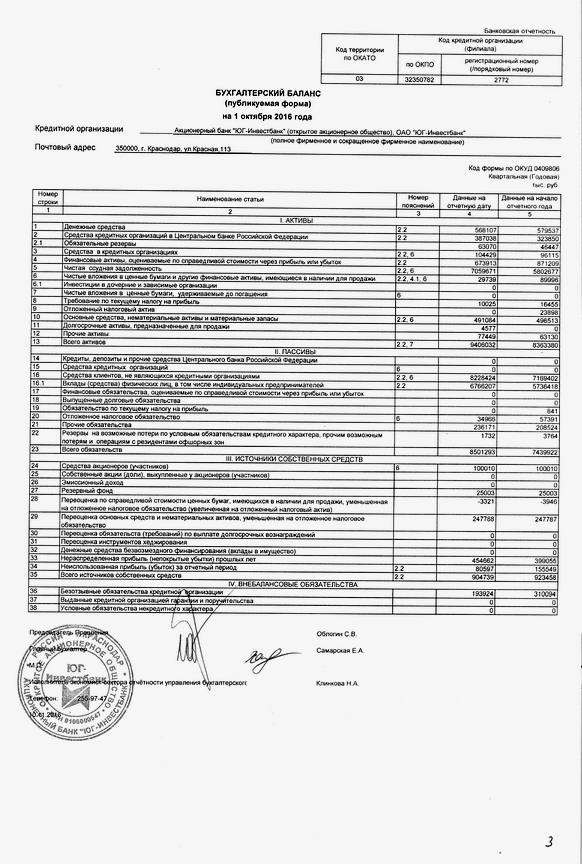 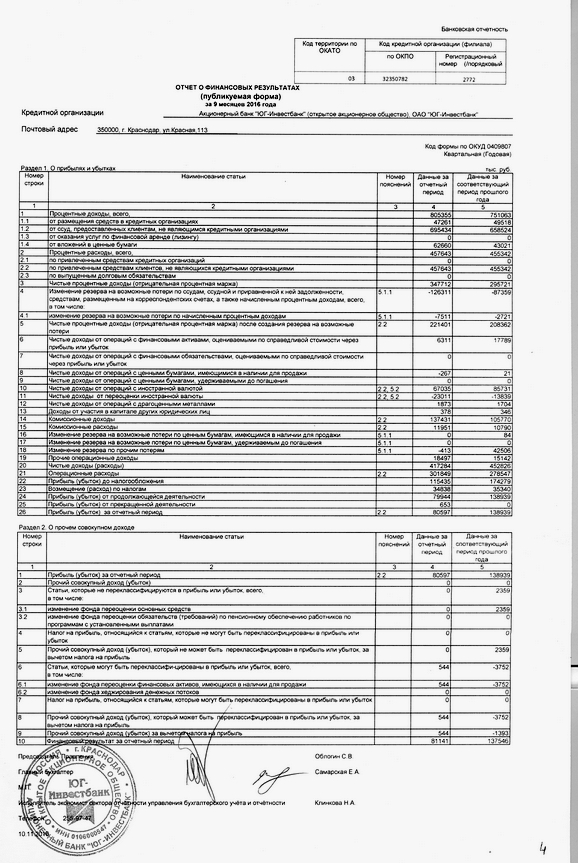 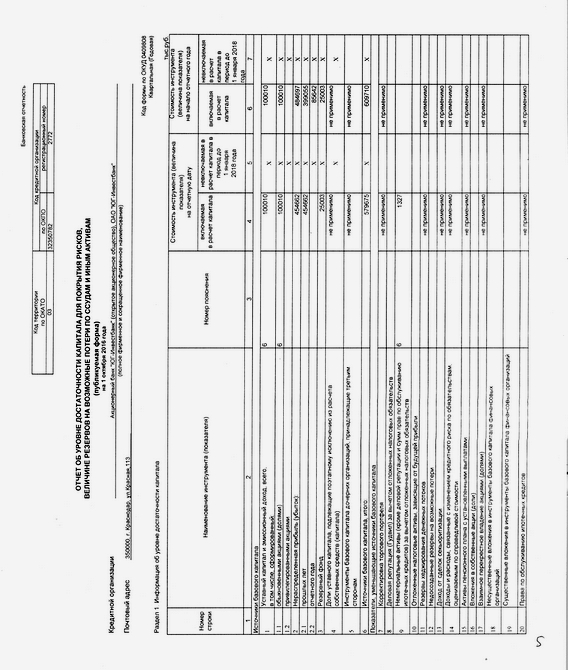 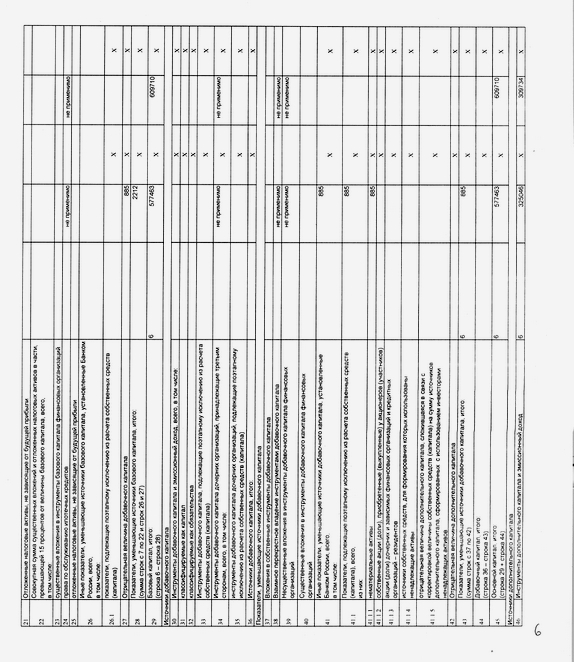 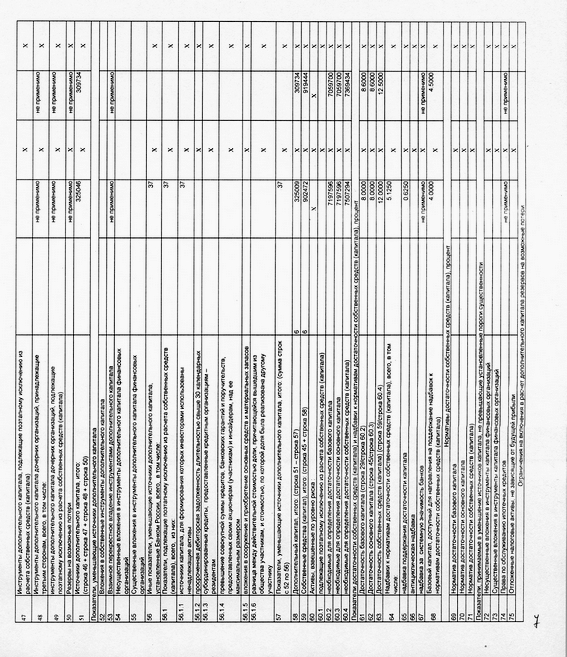 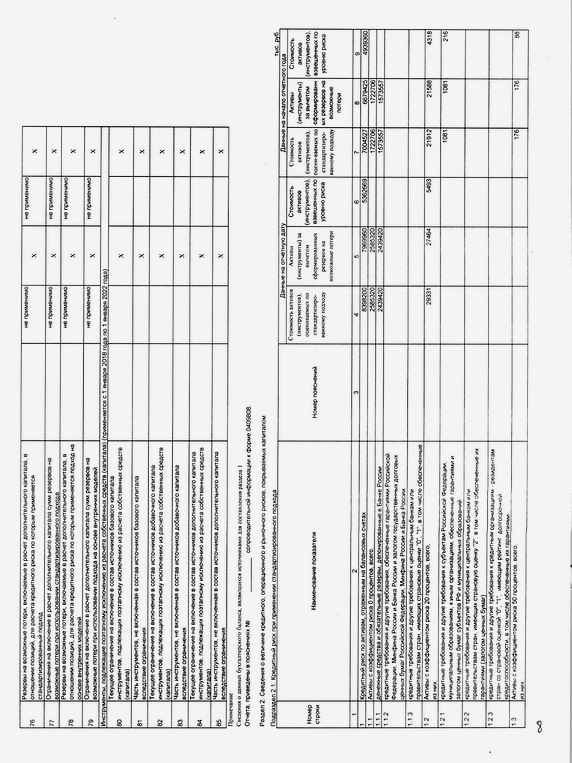 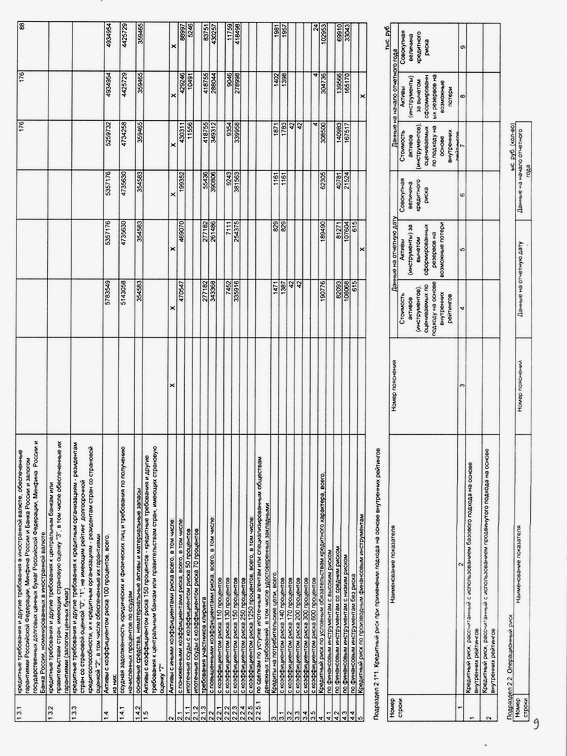 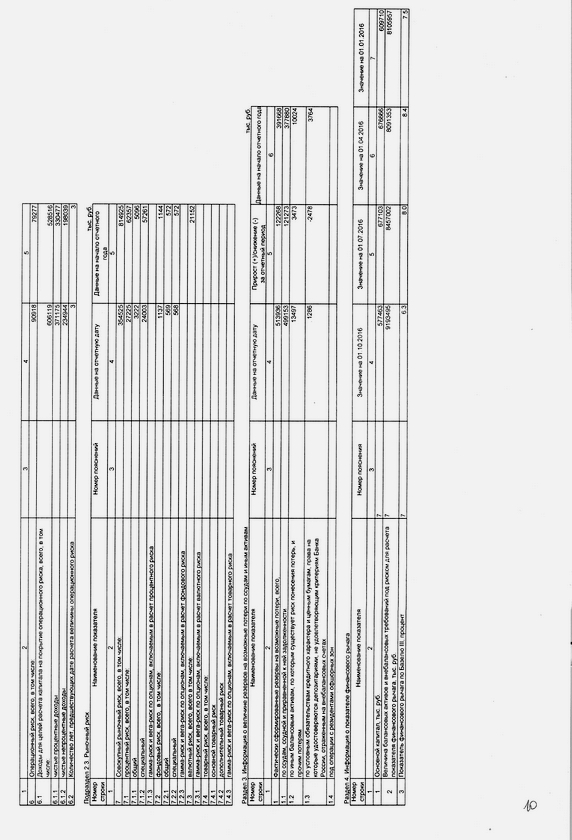 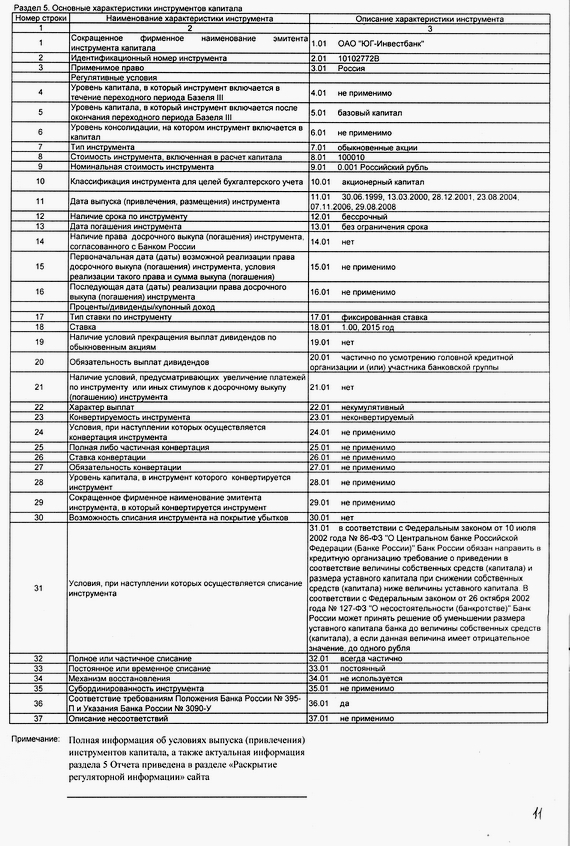 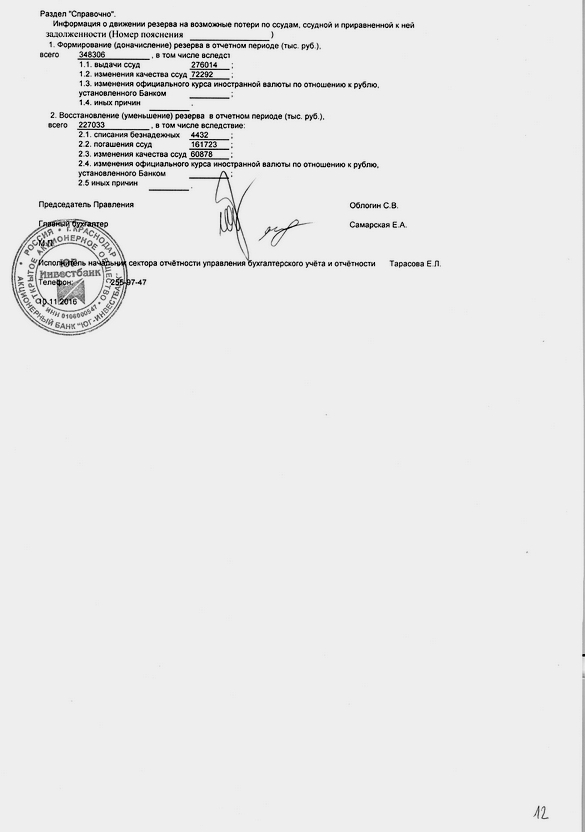 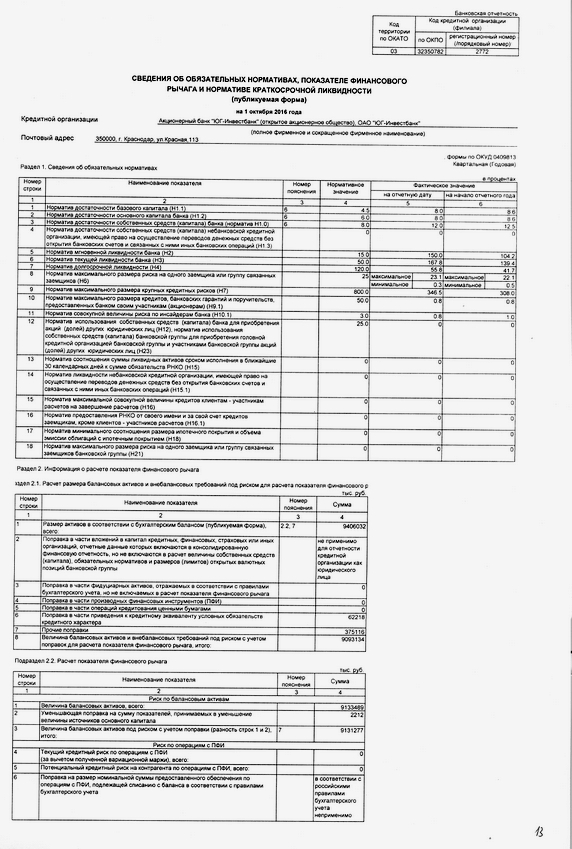 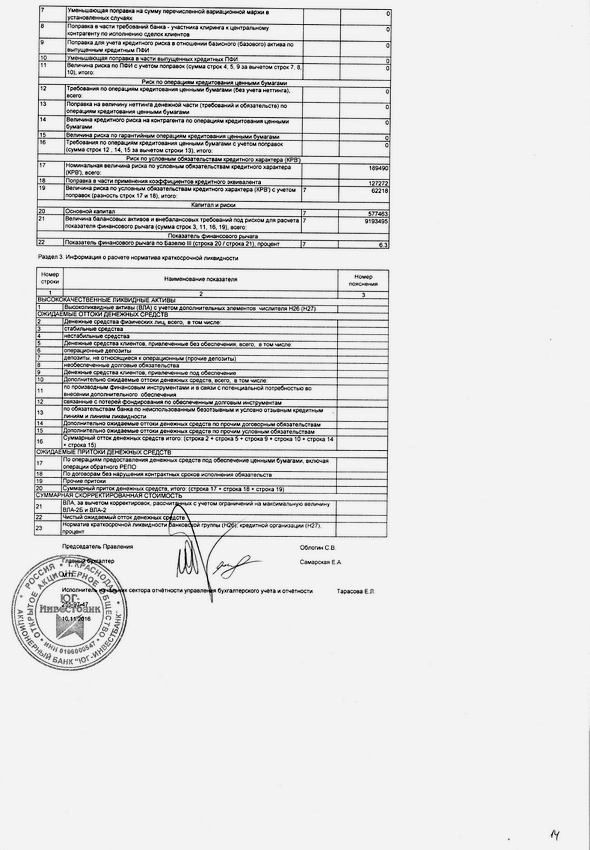 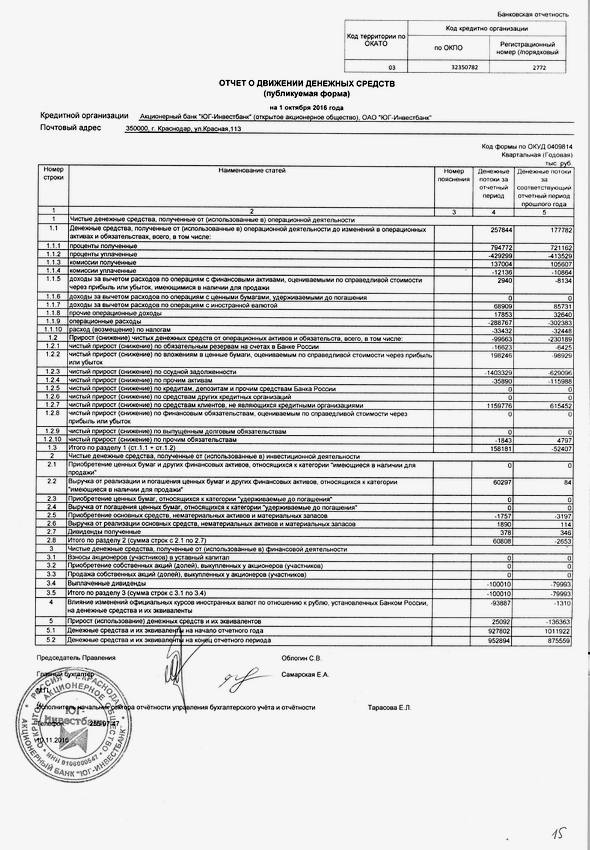 ИНФОРМАЦИЯ О БАНКЕ 1.1.  Общая информация о Банке и об основных направлениях его деятельностиПолное наименование:  Акционерный банк «ЮГ-Инвестбанк» (открытое акционерное общество) Сокращенное наименование на русском языке: ОАО «ЮГ-Инвестбанк»Полное и сокращенное наименование на английском языке  — Joint-Stock Bank «Yug-Investbank» («Joint-Stock Company»), JSC «Yug-Investbank»Юридический адрес: . Краснодар, ул. Красная,113Государственная регистрация:Банком России 09 марта 1999 года. Регистрационный номер: 2772Управлением МНС России по Краснодарскому краю за № 1022300001811 от 10 октября 2002г. Свидетельство серии 23 № 003214207ОАО «ЮГ-Инвестбанк» осуществляет свою деятельность с 05 апреля 1994 года, как общество с ограниченной ответственностью МКБ «ЮГ-Инвестбанк».  09 марта 1999 года МКБ «ЮГ-Инвестбанк» был преобразован в открытое акционерное общество. ОАО «ЮГ-Инвестбанк» имеет Генеральную лицензию Центрального Банка Российской Федерации (Банк России) на осуществление банковских операций № 2772 от 13.10.2014г. без ограничения срока действия и осуществляет свою деятельность в соответствии с Федеральным Законом «О банках и банковской деятельности» и другими законодательными актами Российской Федерации.Помимо Генеральной лицензии Банка России ОАО «ЮГ-Инвестбанк»   осуществляет свою деятельность на основании следующих лицензий и разрешений:Лицензия Банка России на право привлечения во вклады и размещения драгоценных металлов, а также осуществление иных операций с драгоценными металлами № 2772 от 11.01.08г.;Лицензия на осуществление дилерской деятельности № 023-06703-01000 от 03.06.2003г., выданная федеральной службой по финансовым рынкам;Лицензия Управления ФСБ России по Краснодарскому краю на выполнение работ и оказание услуг, составляющих лицензируемую деятельность в отношении шифровальных (криптографических средств) № 0006593 Рег. № 1156Н от 29 декабря 2012г.Банк является участником системы обязательного страхования вкладов физических лиц с 21.10.2004г.Основная деятельность Банка включает в себя привлечение денежных средств физических и юридических лиц во вклады, открытие и ведение счетов юридических и физических лиц, осуществление кассовых и расчетных операций, кредитование юридических и физических лиц, осуществление операций с ценными бумагами, а также куплю-продажу иностранной валюты и драгоценных металлов в наличной и безналичной формах. Промежуточная бухгалтерская (финансовая) отчетность составлена Банком в валюте Российской Федерации за отчетный период с 01 января по 30 сентября 2016 года. Единицей измерения финансовых показателей промежуточной бухгалтерской (финансовой) отчетности являются тысячи рублей.1.2.  Информация о наличии обособленных и внутренних структурных подразделений БанкаРегиональная сеть Банка представлена тремя регионами РФ: Краснодарский край, Ростовская область и Республика Адыгея, и насчитывает 41 точку продаж, в том числе:В течение 9 месяцев  2016 года :  открыт операционный офис в г. Таганрог Ростовской области, дополнительный офис в г. Белореченск Краснодарского края, закрыта операционная касса в ст. Динской Краснодарского края, Ростовский филиал переведен в операционный офис в г. Ростов, дополнительный офис Ростовского филиала в г. Зерноград переведен в операционный офис в г. Зерноград Ростовской области с переподчинением Головному Банку.   1.3.  Информация о банковской группе В отчетном периоде  Банк не являлся участником банковской группы.1.4.  Органы управления Банка.В отчетном периоде  управление Банком осуществлялось в соответствии с Уставом банка. Количество акционеров Банка по состоянию на 01.10.2016 г.  составляет 53, в т. ч. юридических лиц - 2, физических лиц – 51. Доля влияния на акционерный капитал Банка распределена следующим образом:доля акционеров – юридических лиц – 15,9212%,доля акционеров – физических лиц    – 84,0788%.Совет Директоров Банка состоит из 9 директоров, двое из которых независимые. Состав Совета директоров был утвержден на годовом собрании акционеров.Коллегиальным исполнительным органом является Правление Банка, которое  состоит из 4- х человек.Единоличным исполнительным органом является Председатель Правления Банка.КРАТКАЯ ХАРАКТЕРИСТИКА ДЕЯТЕЛЬНОСТИ ОАО «ЮГ-ИНВЕСТБАНК» В ТЕЧЕНИЕ 9 МЕСЯЦЕВ  .Основные направления деятельности Банка.Основными направлениями деятельности банка являются:Расчетно-кассовое обслуживание клиентов;Денежные переводы;Кредитование юридических лиц, предпринимателей и населения;Операции на финансовых рынках;Вкладные операции;Валютные и документарные операции;Операции с пластиковыми картами;Операции с драгоценными металлами и памятными монетами из драгоценных металлов.Банк проводит операции в трех ключевых сегментах: розничный и корпоративный бизнес, а также операции на финансовых рынках. Приоритетом в развитии банковских операций в отчетном периоде  являлось  развитие розничного направления в активных операциях и корпоративного – в пассивных операциях. Банк стремился сохранять основную долю кредитного портфеля в корпоративной нише, активно развивать направление розничного кредитования, включая представителей малого бизнеса. В качестве основного источника ресурсов Банк рассматривал вклады населения, стремясь к сокращению их доли за счет увеличения доли ресурсов, сформированных за счет средств корпоративных клиентов. Проведение активных операций некредитного характера  осуществлялось  в объемах, необходимых для регулирования ликвидности банка и обеспечения роста комиссионного дохода по клиентским операциям. Развитие операций, приносящих комиссионный доход, являлось  приоритетным направлением.В розничном бизнесе основными продуктовыми направлениями являются: вклады, выпуск и обслуживание пластиковых карт, расчетно-кассовое обслуживание,  кредитование, обмен валюты, денежные переводы, сейфовые ячейки, а также драгоценные металлы, памятные и инвестиционные монеты. Ресурсы, привлеченные от частных лиц, Банк рассматривает как основной источник фондирования активных операций, а также как фактор, стабилизирующий в целом деятельность Банка, в том числе и во время негативных тенденций в экономике.В отчетном периоде Банк активно занимался стимулированием роста розничного кредитования. Кредитные операции с физическими лицами Банк проводил путем предложения широкого набора стандартных пакетов кредитования среди существующих клиентов с подтвержденной кредитной или платежной историей, а также среди нового круга физических лиц. За счет повышения гибкости условий кредитования, расширения продуктового ряда, учета индивидуальных потребностей клиента Банк поддерживал конкурентоспособность своих стандартных кредитных продуктов. В части платежных операций Банк развивал объемы обслуживания денежных переводов физических лиц без открытия счета, в том числе за счет расширения спектра используемых платежных систем.  Непроцентные доходы являлись чрезвычайно важным элементом в структуре доходов Банка, особенно в условиях нестабильных процентных ставок. Темп роста непроцентных доходов в розничном бизнесе напрямую связан с объемами кредитования, платежных и кассовых операций и должен соответствовать темпам роста их прогнозных значений.В корпоративном бизнесе «ЮГ-Инвестбанк» продолжал ориентироваться на развитие долгосрочного сотрудничества с клиентами, предлагая им не отдельные услуги, а необходимые наборы (пакеты) продуктов. Проводимые мероприятия в данном направлении заключались в комплексном подходе к обслуживанию каждого корпоративного клиента и его сотрудников, повышении качества сервиса (в том числе за счет реализации передовых интернет-технологий), различных подходах в работе с различными клиентскими сегментами.Для улучшения структуры привлеченных ресурсов, а также снижения общей стоимости ресурсов Банк стремился к сохранению доли средств, привлеченных от корпоративных клиентов. Для этого были реализованы меры, позволяющие клиентам с максимальной выгодой разместить на любой срок временно свободные денежные средства и получить дополнительный доход в виде банковского процента, начисляемого на неснижаемый остаток на расчетном счете.   В части кредитования корпоративных клиентов Банк выполнял следующие ключевые задачи:обеспечение роста кредитования за счет качественной клиентской базы; приоритетность кредитования предприятий, представляющих реальные сектора экономики; обеспечение максимальной маржинальности при допустимом уровне риска; минимизация проблемной задолженности. В сфере операций на финансовых рынках ОАО «ЮГ-Инвестбанк» осуществлял дальнейшую диверсификацию портфеля ценных бумаг для поддержания достаточного уровня ликвидности, снижения принимаемых рисков и повышения доходности активов. При формировании портфеля ценных бумаг предпочтение отдавалось долговым обязательствам, входящим в ломбардный список Банка России. 2.2.  Основные показатели финансово-экономической  деятельности Банка по состоянию на 01.10.2016 г.Основные финансовые показатели Банка по состоянию на 01.10.2016 г.(темпы прироста/снижения указаны в соотношении показателей на дату составления последней годовой отчетности)Основными направлениями вложения средств Банка (в абсолютном выражении и в процентах от общей суммы активов) по состоянию на 01.10.2016 г. являются:- ссудная задолженность юридических и физических лиц – 7 059,7 млн. руб. или 75,1% активов;- вложения в ценные бумаги – 703,7 млн. руб. или 7,5% активов;- денежные средства, средства на счетах в Банке России и в кредитных организациях – 1059,6 млн. руб. или 11,3% активов;- вложения в основные средства, нематериальные активы  и материальные запасы – 491,1 млн. руб. или 5,2% активов.Основными источниками средств Банка (в абсолютном выражении и в процентах от общей суммы активов) по состоянию на 01.10.2016г. являются:- средства корпоративных клиентов – 1462,2 млн. руб. или 15,5% от размера активов;- средства физических лиц – 6 766,2 млн. руб. или 71,9% от размера активов;- собственные средства – 904,7 млн. руб. или 9,6% от размера активов.Основными операциями Банка, оказавшими влияние на формирование финансового результата и рентабельность капитала, являются:- кредитование;- операции с ценными бумагами;- расчетно-кассовые операции;- операции с иностранной валютой;- вкладные операции.Основными статьями доходов и расходов по результатам деятельности Банка в период 9 месяцев  2016 года являются:- чистые процентные доходы после создания РВП– 221,4 млн. руб.;- чистые комиссионные доходы – 125,5 млн. руб.;- чистые доходы от операций с иностранной валютой (включая переоценку) – 44,0млн. руб.;- операционные расходы  – 301,8 млн. руб.КРАТКИЙ ОБЗОР ПРИНЦИПОВ, ЛЕЖАЩИХ В ОСНОВЕ ПОДГОТОВКИ ПРОМЕЖУТОЧНОЙ БУХГАЛТЕРСКОЙ (ФИНАНСОВОЙ) ОТЧЕТНОСТИ И ОСНОВНЫХ ПОЛОЖЕНИЙ УЧЕТНОЙ ПОЛИТИКИ ОАО «ЮГ-ИНВЕСТБАНК» Промежуточная отчетность ОАО «ЮГ-Инвестбанк» составлена в соответствии с Указанием Банка России № 3081-У от 25.10.2013 г. «О раскрытии кредитными организациями информации о своей деятельности». Пояснительная информация к промежуточной бухгалтерской (финансовой) отчетности составлена в соответствии с Учетной политикой Банка на .Промежуточная отчетность ОАО «ЮГ-Инвестбанк» по состоянию на 01.10.2016 г. составлена на основе единой Учетной политики на . Существенных событий и операций, не отраженных в годовой отчетности за .,  в период 9 месяцев . не было.                3.1. Принципы, методы оценки и учета существенных операций и событий.Бухгалтерский учет в Банке ведется в соответствии с требованиями Положения Банка России №  385-П от 16.07.2012г. «О правилах ведения бухгалтерского учета в кредитных организациях, расположенных на территории Российской Федерации» (с дополнениями и изменениями), Положения Банка России № 446-П от 22.12.2014 г. « О порядке определения доходов, расходов и прочего совокупного дохода кредитных организаций»,  Положения Банка России № 448-П от 22.04.2014 г. «О порядке бухгалтерского учета основных средств, нематериальных активов, недвижимости, временно неиспользуемой в основной деятельности, долгосрочных активов, предназначенных для продажи, запасов, средств труда и предметов труда, полученных по договорам отступного, залога, назначение которых не определено, в кредитных организациях», Положения Банка России № 465-П от 15.04.2015 г. «Отраслевой стандарт вознаграждений работникам в кредитных организациях»  и  других нормативных документов.   Банком соблюдаются следующие принципы ведения бухгалтерского учета: непрерывность деятельности, отражение доходов и расходов по методу «начисления», постоянство правил бухгалтерского учета, осторожность, своевременность отражения операций, раздельное отражение активов и пассивов, преемственность входящего баланса, приоритет содержания над формой, открытость. Учетная политика Банка на 2016 год содержит все основные принципы, методы оценки и учета существенных событий, которые были отражены в Учетной политике на 2015 год.В соответствии с Положением № 446-П в отношении учета процентных доходов по ссудам и иным активам, в т.ч. требованиям, отнесенным Банком к I-II категориям качества, получение дохода признается определенным. В отношении  активов III категории качества утвержден принцип отсутствия неопределенности  в получении  доходов. Следовательно, процентные доходы по активам I-III категории качества отражаются по методу начисления в балансе в корреспонденции со счетами доходов.  В отношении процентных доходов по активам IV-V категорий качества получение доходов признается неопределенным, отражение начисленных процентов осуществляется  на внебалансовых счетах.    В соответствии с Положением № 448-П в отношении имущества Банком приняты следующие принципы, методы оценки и учета : минимальным объектом, подлежащим признанию в качестве объекта основных средств, признается объект стоимостью 100 000 руб.;учет основных средств в категории «Здания и сооружения» осуществляется по переоцененной стоимости, методом оценки определен рыночный подход, способ определения переоцененной стоимости - пропорциональный пересчет стоимости объекта, отраженной на балансовом счете по учету основных средств на дату переоценки, а также накопленной по объекту амортизации с применением коэффициента пересчета, полученного путем деления справедливой стоимости объекта на его стоимость, отраженную на балансовом счете по учету основных средств на дату переоценки, за вычетом накопленной по объекту на ту же дату амортизации. Остальные группы основных средств учитываются по первоначальной стоимости за вычетом накопленной  амортизации и накопленных убытков от обесценения ;для нематериальных активов Банк использует модель учета по первоначальной стоимости за вычетом на вычетом накопленной  амортизации и накопленных убытков от обесценения;учет недвижимости, временно неиспользуемой в основной деятельности, осуществляет по справедливой стоимости, методом оценки справедливой стоимости определен рыночный подход.В соответствии с Положением № 465-П оценка  обязательств (требований) по выплате прочих долгосрочных вознаграждений работникам  Банка, отнесенным в категорию работников, принимающих риски, осуществляется в соответствии с внутренними нормативными документами, регламентирующими политику в области оплаты труда работников Банка.   В течение 9 месяцев .  учет существенных операций и событий осуществлялся с  использованием  принципов и методов, утвержденных Учетной политикой Банка на .  Согласно Учетной политике Банка  существенными событиями или операциями для раскрытия сопроводительной информации к промежуточной бухгалтерской (финансовой) отчетности признаются : для бухгалтерского баланса, отчета о финансовых результатах,  отчета о движении денежных средств – отклонение отдельных статей отчетности, составленной на отчетную дату, от аналогичных показателей, содержащихся в последней годовой отчетности, на 25 %, при этом отклонение в абсолютной величине должно составлять не менее 25 млн.рублей. В отчете о финансовых результатах для определения отклонений с целью их  признания  существенными, показатели на отчетную дату переводятся в годовое исчисление;для сведений об обязательных нормативах и о показателе финансового рычага – отклонение показателя финансового рычага, рассчитанного  на отчетную дату, на 20 % от аналогичного показателя на дату составления последней годовой отчетности; отклонение отдельных компонентов показателя финансового рычага ( основного капитала, величины балансовых активов под риском, величины риска по операциям с производными финансовыми инструментами, величины риска по операциям кредитования ценными бумагами, величины риска по условным обязательствам кредитного характера)  на отчетную дату на 10 % от  аналогичных величин на дату составления  последней годовой отчетности;  отклонение расхождений между размером активов, определенных в соответствии с бухгалтерским балансом, и величиной балансовых активов, используемых для расчета финансового рычага, на отчетную дату на 10 % от аналогичного расхождения на дату составления последней годовой отчетности.                   3.2.  Информация об изменениях в учетной политике ОАО «ЮГ-Инвестбанк» на 2016 год. В Учетную политику ОАО «ЮГ-Инвестбанк» на . во третьем квартале  . вносились следующие изменения:         - в соответствии с внесением изменений в Положение Банка России № 448-П « О порядке бухгалтерского учета основных средств, нематериальных активов, недвижимости, временно неиспользуемой в основной деятельности, долгосрочных активов, предназначенных для продажи, запасов, средств труда и предметов труда, полученных по договорам отступного, залога, назначение которых не определено, в кредитных организациях»  уточнен порядок отражения в учете полностью амортизированного объекта основных средств или НМА  при принятии решения о его реализации;            - в связи с внедрением нового стандарта кредитования внесены изменения в части установления временного интервала для учета  процентных доходов (расходов) будущих периодов по кредитным операциям.                4. СОПРОВОДИТЕЛЬНАЯ ИНФОРМАЦИЯ К СТАТЬЯМ БУХГАЛТЕРСКОГО БАЛАНСА           4.1. Чистые вложения в ценные бумаги другие финансовые активы, имеющиеся в наличии для продажи.                Информация об объеме и структуре  чистых вложений в ценные бумаги , имеющиеся  в наличии для продажи, изложена в следующей таблице:5.	СОПРОВОДИТЕЛЬНАЯ ИНФОРМАЦИЯ К СТАТЬЯМ ОТЧЕТА О ФИНАНСОВЫХ РЕЗУЛЬТАТАХ5.1. Информация об убытках и суммах восстановления обесценения.5.1.1. Информация о созданных и восстановленных резервах на возможные потери:5.2. Курсовые разницы, признанные в составе прибыли или убытков.6.	СОПРОВОДИТЕЛЬНАЯ ИНФОРМАЦИЯ К СТАТЬЯМ ОТЧЕТА ОБ УРОВНЕ ДОСТАТОЧНОСТИ КАПИТАЛАУправление капиталом Банка имеет следующие цели: соблюдение требований к капиталу, установленных Банком России; обеспечение способности Банка функционировать в качестве непрерывно действующего предприятия; поддержание значения достаточности капитала на уровне, не ниже 10%. Политика в сфере управления капиталом в отчетном периоде по сравнению с предыдущим периодом Банком не менялась. Контроль  выполнения норматива достаточности капитала, установленного Банком России, осуществляется с помощью ежемесячных отчетов, содержащих соответствующие расчеты, которые проверяются и подписываются Председателем Правления и Главным бухгалтером Банка. В соответствии с существующими требованиями к капиталу, установленными Банком России, банки должны поддерживать соотношение капитала и активов, взвешенных с учетом риска («норматив достаточности капитала»), на уровне выше обязательного минимального значения.В таблице далее представлен нормативный капитал на основе отчета Банка, подготовленного в соответствии с требованиями законодательства Российской Федерации:По Базелю III   В соответствии с методикой определения величины собственных средств по Базелю III капитал ОАО «ЮГ-Инвестбанк» включает:- основной капитал, состоящий из базового капитала  ( включающего в т.ч.: уставный капитал, резервный фонд и нераспределенную прибыль прошлых лет).  Источники добавочного капитала у Банка отсутствуют;- дополнительный капитал, состоящий из прироста стоимости имущества за счет переоценки и прибыли текущего года .  В составе компонентов капитала ОАО «ЮГ-Инвестбанк» отсутствуют инструменты , сроки и условия которых могут повлиять на изменение величины капитала  и его достаточность для обеспечения текущей и будущей деятельности .В течение 9 месяцев .  Банк соблюдал все установленные Банком России требования к уровню капитала.Информация об убытках от обесценения и восстановления убытков от обесценения, признанных в течение периода в составе капитала для каждого вида активов, представлена в п.5.1. Раздела 5 настоящего пояснения.                 Пояснения к разделу 1 «Информация об уровне достаточности капитала»7. СОПРОВОДИТЕЛЬНАЯ ИНФОРМАЦИЯ К СТАТЬЯМ СВЕДЕНИЙ ОБ ОБЯЗАТЕЛЬНЫХ НОРМАТИВАХ,  ПОКАЗАТЕЛЕ ФИНАНСОВОГО РЫЧАГА И НОРМАТИВЕ КРАТКОСРОЧНОЙ ЛИКВИДНОСТИ.В связи с тем, что требования по соблюдению норматива краткосрочной ликвидности, рассчитываемого согласно Положению Банка России № 510-П, распространяется на системно значимые кредитные организации, признаваемые Банком России таковыми в соответствии с Указанием Банка России № 3737-У, информация о нормативе краткосрочной ликвидности не раскрывается.  Информация о показателе финансового рычага :Изменение показателя финансового рычага по состоянию на 01.10.2016 г. по сравнению с показателем на 01.01.2016 г. ( снижение  на 16 %)  не является существенным для раскрытия.Имеют место изменения отдельных компонентов показателя финансового рычага, являющиеся существенными для раскрытия :1) рост  величины балансовых активов в соответствии с бухгалтерским балансом на 12 %, а также рост величины балансовых активов под риском на 14 % как отдельного компонента показателя финансового рычага связан с ростом ссудной задолженности;2) снижение величины риска по условным показателям кредитного характера на 39 %  обусловлено использованием  кредитных линий.СОПРОВОДИТЕЛЬНАЯ ИНФОРМАЦИЯ К СТАТЬЯМ ОТЧЕТА О ДВИЖЕНИИ ДЕНЕЖНЫХ СРЕДСТВ   Информация не раскрывается, т.к. в отчетном периоде не было существенных изменений в показателях отчета о движении денежных средств. ИНФОРМАЦИЯ О ПРИНИМАЕМЫХ БАНКОМ РИСКАХ, ПРОЦЕДУРАХ ИХ ОЦЕНКИ, УПРАВЛЕНИЯ РИСКАМИ И КАПИТАЛОМ  Управление рисками и их минимизация в ОАО «ЮГ-Инвестбанк» являются приоритетными. Управление банковскими рисками осуществляется в соответствии с Политикой управления банковскими рисками, принятой Советом директоров Банка. Система управления рисками Банка  позволяет учитывать риски, как на стадии принятия решений, так и в процессе осуществления банковской деятельности, и направлена обеспечение оптимального соотношения между прибыльностью и уровнем принимаемых на себя Банком рисков.Основными  видами рисков, которые Банк выделяет для управления, являются:-Кредитный риск;-Рыночный риск;-Риск ликвидности;-Операционный риск;-Правовой риск;-Риск потери деловой репутации;-Стратегический риск;-Регуляторный риск.Источником возникновения рисков  Банка  является банковская деятельность в целом, однако уровень риска варьируется в зависимости от видов деятельности  Банка и отдельных операций  Банка. На уровень риска влияют внутренние и внешние факторы. Внутренние факторы связаны с технико-организационными условиями функционирования Банка. Внешние факторы связаны со средой функционирования  Банка.Для Банка наиболее существенными источником кредитного риска  являются различного рода кредитные сделки. Кредитный риск присутствует также и при работе с другими финансовыми инструментами, такими как  банковские гарантии, сделки с векселями банков и организаций, облигациями, акциями, и при проведении расчётов с контрагентами.Основными источниками рыночного риска Банка являются операции на рынке ценных бумаг и драгоценных металлов, межбанковском и валютных рынках, а также на рынке привлечения  и размещения  ресурсов Банка.Источники риска ликвидности связанны со структурой активов/пассивов и требований/обязательств в разрезе сроков, а также с осуществлением неблагоприятных вероятных или случайных событий, негативно изменяющих структуру платёжных потоков в день проведения платежей. Основным источником рисков ликвидности для  Банка является  разрыв между сроками размещения и привлечения ресурсов.Источниками возникновения операционных рисков являются  действия персонала, неправильная организация управления, недостатки функционирования систем организации процессов и внутреннего контроля, форс-мажорные обстоятельства, также  противоправные действия сторонних по отношению к банку (третьих) лиц. Правовой риск возникает в  результате различного применения норм законодательства судебными органами либо в результате невозможности исполнения контрактов вследствие нарушения Банком законодательства или нормативных актов. Отличительным  признаком правового риска от иных банковских рисков  является возможность  избежать появления опасного для Банка  уровня риска при полном соблюдении  сторонами  банковского процесса действующих законодательных и нормативных актов, внутренних документов и процедур Банка.Риск потери деловой репутации возникает в результате негативного восприятия Банка клиентами, контрагентами, акционерами, инвесторами, кредиторами, рыночными аналитиками, надзорными органами. Деловую репутацию Банк  рассматривает в качестве источника риска как саму по себе, так и вследствие взаимодействия с другими видами рисков. Характерными особенностями риска потери деловой репутации является то, что данный риск обладает уникально высокой степенью возможности трансформироваться в иные виды риска. Проявления последствий утраты (ослабления, снижения) деловой репутации, прежде всего, влекут изменение ликвидности Банка.Основными источниками стратегического риска Банка являются неэффективная  организация стратегического планирования и недостаточность взаимодействия с собственниками банка по вопросам видения Банка в стратегическом периоде. Риск возникает вследствие неверно сформулированной, несоответствующей рыночным реалиям стратегии управления Банком, повлекшей за собой негативные последствия.Возникновение регуляторного риска может быть обусловлено несоблюдением Банком законодательства Российской Федерации, в том числе по идентификации и изучению клиентов, установлению и идентификации выгодоприобретателей (лиц, к выгоде которых действуют клиенты), учредительных и внутренних документов Банка, несоответствием внутренних документов Банка законодательству Российской Федерации, а также неспособностью Банка своевременно приводить свою деятельность и внутренние документы в соответствие с изменениями законодательства, недостаточной проработкой Банком законодательных вопросов при разработке и внедрении новых технологий и условий проведения банковских операций и других сделок, финансовых инноваций и технологий.Влияние факторов  странового, регионального, отраслевого риска на операции  Банка  является  несущественным, в связи,  с чем Банк  не выделяет для управления данные виды рисков. При принятии решений о проведении операций (сделок) и оценке возможных потерь   Банк учитывает влияние  станового, регионального, отраслевого  рисков. Ограничение влияния данных рисков реализуется установлением лимитов и качественных характеристик для данных видов риска.Система управления рисками в ОАО «ЮГ-Инвестбанк»   строится в соответствии с  представлениями Банка об её адекватности требованиям законодательства и применимыми банковскими практиками. Субъектом  управления выступает  специальная  группа служащих Банка (менеджеров), наделённая правом с помощью установленных приёмов  осуществлять целенаправленное воздействие на объект управления. Объектом управления выступают банковские операции, подверженные рискам, а также экономические отношения, возникающие между Банком и хозяйствующими  субъектами  в процессе принятия  риска.Тактическое  управление рисками  Банка осуществляется Советом Директоров Банка и Правлением Банка, которые утверждают общую политику управления рисками и политику по управлению каждым из существующих видов риска в отдельности. Оперативное управление рисками осуществляют ресурсный комитет и кредитная комиссия. Эти органы принимают решения о рисках по конкретным операциям и утверждают процедуры, передающие часть полномочий по принятию таких решений   на низшие уровни системы управления. Координация  управления  рисками  и оценка совокупных рисков Банка осуществляется   специалистом по управлению рисками. Специалист по управлению рисками независим в своей деятельности и подчиняется непосредственно Председателю Правления. Управление рисками конкретных операций осуществляется подразделениями Банка (управлениями, отделами, дополнительными (операционными) офисами и филиалами Банка), совершающими операции в рамках  установленных  лимитов, процедур и полномочий.Стратегия управления  рисками Банка включает  долгосрочные принципы и правила управления рисками. Стратегия управления рисками ОАО «ЮГ-Инвестбанк» базируется на соблюдении принципа безубыточности деятельности и направлена на обеспечение оптимального для акционеров Банка баланса между максимизацией прибыли и долгосрочной стабильностью Банка. В осуществлении стратегии управления рисками  Банк использует следующие основные принципы:-Банк не рискует, если есть такая возможность;-Банк не рискует больше, чем это может позволить собственный капитал;-Руководство Банка думает о последствиях риска и не рискует многим ради малого;-Банк не создаёт рисковых ситуаций ради получения сверхприбыли; -Банк держит риски под контролем;-Банк распределяет риски среди клиентов и участников по видам деятельности (диверсифицирует риски);-Банк создаёт необходимые резервы для покрытия рисков;-Банк устанавливает постоянное наблюдение за изменением рисков.Стратегия управления рисками подразумевает использование всего спектра инструментов снижения риска и применение каждого конкретного инструмента в зависимости от вида риска. Стратегической целью Банка является  управление соотношением доходность/риск. Стратегия управления рисками включает стратегии по управлению капиталом и ликвидностью, а также по управлению кредитным, рыночным, операционным, репутационным рисками, стратегическим риском и прочими рисками кредитной организации. Стратегия   управления   капиталом   и оценки достаточности капитала включает следующие процедуры:- планирования капитала;- определения необходимого Банку  капитала для покрытия рисков;        - определения доступного  объёма внутреннего капитала;- распределения капитала;- контроля за достаточностью капитала;- стресс-тестирования.Управление рисками Банка включает в себя идентификацию, анализ и оценку рисков, разработку и проведение мероприятий по ограничению, снижению и предупреждению рисков, мониторинг их уровня, контроль соблюдения установленных процедур оценки рисков, а также подготовку отчётности об уровне рисков для руководства Банка.Принимая на себя риски,  Банк использует следующие   основные способы управления и  контроля  рисков:-резервирование (самострахование)  является одним из основных способов управления совокупным риском. С целью компенсации ожидаемых потерь Банк формирует за счёт собственных средств (капитала) обязательные резервы на возможные потери по ссудам и прочим активам. Компенсация ущерба вследствие наступления риска осуществляется за счёт созданных резервов;-хеджирование представляет собой способ защиты от возможных потерь путём заключения уравновешивающей сделки (перенос риска изменения цены с одного лица на другое). Как и в случае страхования, хеджирование требует отвлечения дополнительных ресурсов (например, уплаты опционной премии или внесения маржи). Хеджирование предполагает полное исключение возможности получения какой-либо прибыли или убытка по данной позиции за счёт открытия противоположной, или компенсирующей, позиции. Хеджирование рыночных рисков осуществляется путём проведения операций с производными финансовыми инструментами - форвардами, фьючерсами, опционами и свопами. Структурное  хеджирование   предполагает   регулирование установленной   процентной маржи по активным и пассивным операциям Банка;-распределение - передача части риска третьим лицам посредством включения в цену услуг, штрафных санкций и т.д. Основными формами реализации данного способа выступают страхование ответственности заёмщика, премия за риск в процентной ставке по кредиту (или аналогичному инструменту), штрафные санкции за досрочное изъятие депозита (погашение кредита);-диверсификация - способ уменьшения совокупной подверженности риску путём распределения вложений и (или) обязательств. Диверсификация предполагает размещение финансовых средств в более чем один вид активов, цены или доходности которых слабо коррелированы между собой либо  привлечение средств из различных, слабо зависящих друг от друга источников. Диверсификация является одним из механизмов снижения рыночных и кредитных рисков при формировании портфелей финансовых активов, банковских кредитов или пассивов;-управление активами и пассивами (минимизация) преследует цель тщательной балансировки активов и обязательств с тем, чтобы свести к минимуму колебания чистой стоимости портфеля. Управление активами и пассивами направлено на избежание чрезмерного риска путём динамического регулирования основных параметров портфеля. Управление активами и пассивами применяется Банком для контроля за рыночными, главным образом  процентным риском, а также  риском ликвидности;-избежание как способ управления рисками представляет собой принятие управленческого решения, на основе проведённого анализа рисков, об отказе от проведения операций, несущих дополнительный риск, уровень которого неприемлем для организации в существующих условиях;-мониторинг как способ управления рисками подразумевает расчёт величины риска, изучение ее динамики во времени и анализ причин изменения. Мониторинг предшествует использованию других приёмов риск-менеджмента, позволяет отладить взаимодействие различных подразделений Банка, отработать технологии сбора информации, расчёта величины риска и анализа ее динамики, а также разработать формы отчётов. Банк на регулярной основе проводит мониторинг уровня фактических и ожидаемых потерь от проведения операций, подверженных риску, а также их покрытия за счёт резервов;-лимитирование операций подразумевает установление ограничений на величины рисков и последующий контроль их выполнений. Величина лимита отражает готовность Банка принимать на себя определённый риск, но при этом не превысить запросы бизнес-подразделения. Лимитирование предусматривает разработку детальной стратегической документации (оперативных планов, инструкций и нормативных материалов), устанавливающей предельно допустимый уровень риска по каждому направлению деятельности Банка, а также чёткое распределение функций и ответственности банковского персонала. Пересмотр лимитов происходит на регулярной основе, а также в особых случаях;-страхование рисков предполагает проведение предупредительных мероприятий по снижению вероятности наступления страховых событий. Целью страхования является возмещение материального ущерба от проявления рисков;-анализ сценариев (стресс-тестирование) используется Банком в прогнозировании возможных путей развития текущей ситуации. В процессе анализа сценариев вырабатываются способы реакции Банка на неблагоприятное изменение внешних условий;-предоставление обеспечения и (или) поручительств. При выдаче кредитов Банк требует предоставления обеспечения и (или) поручительств. Обеспечением по кредитам могут выступать недвижимость, ценные бумаги, транспортное и производственное оборудование, материальные запасы, драгоценные металлы, права по контрактам, личная собственность и другие активы. Банк может принимать поручительства от акционеров, владеющих контрольным пакетом акций, государственных предприятий, банков, других платёжеспособных юридических и физических лиц. Для ограничения кредитного риска в залог может быть принято одновременно несколько видов обеспечения;-оценка индивидуального риска заёмщиков (контрагентов)  производится  должностными лицами и  органами Банка   в пределах  полномочий, определённых  Председателем Правления и внутренними документами Банка. Оценка кредитного риска  по каждому контрагенту  производится на основании принятых в Банке  соответствующих Положений, регламентов и методик;-оценка индивидуальных кредитных рисков клиентов производится на основе системы построения внутренних кредитных рейтингов, определения классов кредитоспособности контрагентов, а также путём построения моделей прогнозных денежных потоков или иных показателей. Система внутренних кредитных рейтингов предусматривает отнесение контрагентов к определённым  категориям кредитного риска в зависимости от оценки внешних и внутренних факторов (групп факторов) кредитного риска и степени их влияния на способность контрагента обслуживать и погашать принятые обязательства.В процессе оценки риска осуществляется анализ кредитоспособности и финансово-хозяйственной деятельности заёмщика. Для  интегральной оценки уровня кредитного риска в Банке  внедрена система  внутреннего рейтингования заёмщиков - предприятий и организаций, индивидуальных предпринимателей, физических лиц. Результаты  рейтингования охватывают весь корпоративный портфель  и учитываются при ценообразовании ссуд. На основе стандартизированной бальной системы  оценки качества ссуд  кредитные операции классифицируются (периодически реклассифицируются) по уровню кредитного риска  с созданием/восстановлением резерва на возможные потери. Необходимый уровень резервов на возможные потери непосредственно связан с рейтингами, установленными для заёмщиков.По каждой группе заёмщиков розничного кредитования устанавливаются параметры кредитования и условия продажи розничных продуктов. Для оценки уровня риска индивидуального заёмщика Банком разработана и применяется скоринговая система, которая позволяет  на основе данных о потенциальном заёмщике  оценить его кредитоспособность. По розничным кредитным продуктам сформированы пулы кредитных требований, по которым оценка риска рассчитывается на основе многофакторного анализа, основанного на выделении ссуд с признаками обесценения  из совокупного объёма ссуд с учётом динамики изменения потерь и изменения прочих существенных условий. По каждой группе  ссуд создаются  резервы на покрытие рисков.Методология оценки рыночного риска Банка предполагает количественную (расчёт  размера потерь от реализации рыночного  риска) и качественную (соответствие уровня риска заданным параметрам) оценки. Количественная оценка применяется для оценки уровня риска эмитента ценных бумаг и  совокупного уровня  рыночного  риска Банка. Качественная оценка применяется для оценки уровня  риска эмитента ценных бумаг, риска портфеля ценных бумаг, совокупного уровня рыночного риска Банка.Оценка совокупных  рисков  Банка предусматривает  количественные и качественные  показатели оценки уровня риска. Количественная оценка предусматривает  оценку   ожидаемых и непредвиденных  потерь. Качественная оценка риска основывается на соответствии качественных характеристик установленным значениям.Политика Банка в области снижения рисков нацелена на обеспечение эффективности  деятельности Банка и повышение  его финансовой устойчивости. Для снижения (минимизации)  банковских рисков  Банком используются следующие  основные методы:-резервирование (с целью компенсации возможных потерь Банк формирует обязательные резервы на возможные потери по ссудам и прочим активам, относимые на расходы Банка); -хеджирование   (снижение возможных потерь путём проведения специальных срочных операций - фьючерсных, форвардных и др.);-диверсификация (уменьшение совокупной подверженности риску за счёт распределения средств между различными активами и контрагентами);-избежание  риска (отказ от связанного с риском проекта); -минимизация (снижение вероятности наступления событий или обстоятельств, приводящих к  убыткам и (или) на уменьшение (ограничение) размера потенциальных убытков); -лимитирование (установление ограничений на  проведение  операций  (сделок)  и  полномочий принятия определённых решений);-страхование (обеспечения от утраты или повреждения, риски передаются страховщику или гаранту).Неотъемлемой частью системы управления рисками  Банка является система управленческой отчётности  по рискам:    -регулярная внутренняя управленческая  отчётность  по рискам;    -отчётность Правлению Банка;    -отчётность Совету директоров Банка.Внутренняя  управленческая отчётность  по рискам составляется  подразделениями  Банка  в соответствии  с внутренними Положениями. Показатели внутренней отчётности агрегируются для получения общей картины рисков Банка на консолидированной основе. Специалистом по управлению банковскими рисками в соответствии с критериями, определёнными внутренними Положениями Банка, ежеквартально производится  оценка совокупных финансовых рисков, а также  операционного, правового, регуляторного рисков и риска потери деловой репутации. Отчёты  об оценке банковских рисков направляются  на рассмотрение  Правлению Банка – ежеквартально, Совету директоров Банка  - по итогам каждого полугодия. Специалистом по управлению рисками Банка на постоянной основе  проводится  стресс-тестирование  подверженности  Банка влиянию  рисков. Результаты  проведённого стресс-тестирования   представляются на рассмотрение:-Председателю Правления Банка - по итогам проведения каждого из видов стресс-тестирования по мере проведения тестов;-Совету директоров Банка по итогам каждого полугодия в виде сводного отчёта, включающего результаты тестов по видам рисков, проведённых в отчётном периоде. Советом директоров Банка  производится периодическое рассмотрение внутренней отчётности Банка по рискам, о состоянии достаточности собственных средств (капитала) по результатам стресс-тестирования.Размер требований к капиталу  определён в сумме:В течение периода  объёмы требований к капиталу  составили:Максимальный  объём – 7 867 342 тыс. руб.Минимальный  объём – 7 284 947 тыс. руб.Среднее значение – 7 614 640  тыс. руб.Концентрация рисков Банка характеризуется следующими показателями:Показатели  концентрации  кредитного риска  в разрезе географических зонПоказатели  концентрации  риска  в разрезе основных  видов валютПоказатели  концентрации  кредитного риска  в разрезе видов деятельностиКонцентрация кредитных рисков  определяется по показателям концентрации крупных кредитных рисков, концентрации кредитных рисков на акционеров (участников) и показателя концентрации кредитных рисков на инсайдеров. Риски концентрации регулируются  также через систему лимитов.Кредитный риск	Кредитные риски связаны с возможными неблагоприятными для организации последствиями при неисполнении (ненадлежащем исполнении) другими лицами обязательств по предоставленным им заемным средствам (в том числе в форме покупки облигаций, векселей, предоставлении отсрочки и рассрочки оплаты за проданные товары, выполненные работы или оказанные услуги). Распределение кредитного риска (требований к собственным средствам (капиталу) в отношении кредитного риска) характеризуется  следующими показателями: 	Распределение кредитного риска (требований к собственным средствам (капиталу) по направлениям деятельности банка и типам контрагентов  в отношении кредитного риска	Географическое распределение кредитного риска (требований к собственным средствам (капиталу) в отношении кредитного риска	Распределение кредитного риска (требований к собственным средствам (капиталу) в отношении кредитного риска по видам экономической деятельности заёмщиков	Распределение кредитного риска в части требований, классифицируемых в соответствии с п. 2.3. Инструкции Банка России № 139-И	Объемы кредитов по срокам, оставшихся до погашения, характеризуются следующим образом:	Объёмы и сроки  просроченной  задолженности   характеризуются следующими показателями: Кредиты с просроченными сроками погашениятыс. руб.	На 01.10.2016 г.  величина  задолженности, имеющую в своем составе просроченную, в кредитном портфеле  составила 445 164 т. руб.Требования по получению процентных доходовтыс. руб.	Сумма просроченных процентных требований по состоянию на 01.10.2016 составила 13 070   тыс. руб., или 15,7 % от общего объема процентных требований, по сравнению с 01.01.2015 г. доля просроченных платежей снизилась на 36,2%, а в абсолютном выражении на 2040 тыс. руб.	Информация о качестве кредитного портфеля представлена в следующих таблицах:Информация о качестве кредитного портфеля на 1 октября .Информация о качестве кредитного портфеля на 1 января .	Размер расчетного резерва на возможные потери по ссудам составил 526 526 тыс. руб., размер расчетного РВПС с учетом обеспечения и фактически созданный – 473 386 тыс. руб	Реструктурированная задолженность на 01.10.2016 г. составляет 363 180 тыс. руб. или 6,5 % от общего кредитного портфеля (на 01.01.2016 г. – 5,1 %), в  2016 году произошло увеличение этого показателя. Рост  данного показателя связан с усилением банком работы по недопущению просроченной задолженности, путем проведения реструктуризации проблемных кредитов (в основном изменения первоначального графика платежей), кроме того в 2016 году банк проводил активную работу по привлечению новых «хороших» клиентов из других банков, путем прямого рефинансирования, но без ухудшения категории качества по данным судам. Большая часть реструктуризированной задолженности отнесена ко  2-й категории качества. Договорные условия по реструктурированным кредитам в основном выполняются без сбоев, перспектива погашения этих кредитов очень высокая.    Сведения об условных обязательствах кредитного характера на 01.10.2016 г.Сведения об условных обязательствах кредитного характера на 01.01.2016 г.	Сумма условных обязательств кредитного характера по состоянию на 01.10.2016 г. составляет 190 776 тыс. руб. – это неиспользованные лимиты кредитных линий. Сумма таких обязательств по сравнению с 01.01.2016 г. снизилась в результате сезонной потребности в привлечении оборотных средств предприятиями сельскохозяйственного сегмента. 	Обеспечение по выданным кредитам характеризуется следующими показателями:Структура обеспечения кредитного портфеля на 01.10.2016 г.Структура обеспечения кредитного портфеля на 01.01.2016 г.Всего по состоянию на 01.10.2016 г. банком получено обеспечения в виде залога на сумму 7 786 055 тыс. руб., что на 140,0 % покрывает ссудную задолженность. На 01.01.2016 г. – 137,2 %. Кроме залога, подавляющее большинство кредитов обеспечено поручительствами юридических и (или) физических лиц. Доля необеспеченных кредитов в общем объеме кредитного портфеля – 9,8 % в 2016 году,  12,2 %- в . – произошло снижение доли необеспеченных кредитов. Банк при кредитовании заемщиков отдает предпочтение наиболее ликвидным видам залогов -  недвижимое имущество – 50,1 % от общего объема полученного обеспечения, права требования по контрактам на выполнение работ и услуг для крупных строительных и энергетических компаний – 23,7 %, автотранспорт и самоходная техника – 12,1 %.  Залоговая стоимость принимаемого обеспечения определяется ответственными сотрудниками банка с дисконтом от рыночной стоимости имущества. Дисконт, как правило, составляет по краткосрочным кредитам - 30 %, по потребительским и долгосрочным кредитам – 50 % от рыночной стоимости, которая подтверждается отчетами независимых оценщиков, либо данными, опубликованными в средствах массовой информации (Интернет и пр.). Ежеквартально банк осуществляет проверки залогов и отслеживает изменение рыночных цен.Политика управления кредитным риском в части операций, совершаемых с ценными бумагами, предусматривает формирование портфеля из ценных бумаг, имеющих высокую рыночную ликвидность, и наименее подверженных риску снижения текущей рыночной стоимости. Размер  ценных бумаг, входящих в ломбардный список Банка России и способных выступать обеспечением по предоставляемым кредитам  Центрального Банка или залогом по операциям РЕПО, на отчетную дату превышает 90% в общем объеме вложений в ценные бумаги.     Рыночный риск.Рыночные риски связаны с возможными неблагоприятными для организации последствиями в случае изменения рыночных параметров, в частности, цен и ценовых индексов (на товары, работы, услуги, ценные бумаги, драгоценные металлы, др.), процентных ставок, курсов иностранных валют.Система управления рыночным риском Банка представлена совокупностью мероприятий, документооборота и управленческих решений, направленных на минимизацию потерь, связанных с  неблагоприятным изменением процентных ставок на рынке, волатильностью рыночных котировок на финансовые активы, а также негативными последствиями  динамики обменных курсов валют.В качестве финансовых активов, предназначенных для   продажи, Банк рассматривает  активы, оцениваемые по справедливой стоимости через прибыль или убыток.Активы принимаются к бухгалтерскому учёту по их первоначальной стоимости. В дальнейшем, активы Банка оцениваются (переоцениваются) по текущей (справедливой) стоимости либо путём создания резервов на возможные потери. В бухгалтерском учёте результаты оценки (переоценки) активов отражаются с применением дополнительных счетов, корректирующих первоначальную стоимость актива, учитываемую на основном счёте, либо содержащих информацию об оценке (переоценке) активов, учитываемых на основном счёте по текущей (справедливой) стоимости (далее - контрсчёт).Контрсчета предназначены для отражения в бухгалтерском учёте изменений первоначальной стоимости активов в результате переоценки по текущей (справедливой) стоимости, создания резервов при наличии рисков возможных потерь, а также начисления амортизации в процессе эксплуатации.	Требования к капиталу в отношении рыночного риска  определяются в соответствии с методологий Банка России. Размер требований к капиталу в отношении рыночного риска составил: По каждому виду рыночного риска, которому Банк подвергается на отчётную дату, проводится анализ чувствительности, отражающий информацию о том, как повлияли бы на прибыль или убыток изменения соответствующей переменной риска, которые могли бы иметь место на отчётную дату.Основными методами управления   рыночным риском  в Банке являются:- переоценка; - лимитирование;- диверсификация;- мониторинг;- хеджирование.Оперативное управление  рыночным риском  осуществляет отдел ценных бумаг, тактическое управление - ресурсный комитет и кредитная комиссия Банка.Управление  фондовым  риском.Управление фондовым риском строится на анализе возможных потерь банковского портфеля фондовых инструментов в соответствии с требованиями Банка России.Основными методами управления фондовым риском, применяемыми в Банке,  являются:1) Переоценка портфелей, отражающая изменение стоимости активов в зависимости от движения рыночных цен. Ценные бумаги, находящиеся в торговом портфеле Банка, отражаются в балансе Банка по справедливой рыночной стоимости. 2) Ограничение длинных, коротких и нетто позиций. В рамках  формирования лимитной политики  Банком  могут устанавливаться следующие лимиты:- структурные лимиты;- лимиты контрагентов;- позиционные лимиты;- другие ограничения, установленные органами управления Банка в рамках политики управления рисками.Лимиты утверждаются кредитной  комиссией  Банка. Контроль за соблюдением лимитов  осуществляет специалист по управлению банковскими рисками и СВА при проверке подразделений Банка.3) Оценка финансового  состояния эмитента. В целях минимизации  воздействия рыночного риска  Банком на постоянной основе  проводится  мониторинг финансового положения эмитентов ценных бумаг.4) Диверсификация. Для минимизации фондового риска  Банк осуществляет операции, связанные с краткосрочным инвестированием в различные финансовые инструменты, вероятность существенного изменения  рыночных цен которых  невелика.5) Резервирование. Банк формирует обязательные резервы на возможные потери по активам в случае отсутствия рыночной стоимости финансового инструмента.6) Мониторинг уровня фондового риска  проводится как  в разрезе  эмитентов, выпусков ценных бумаг так в целом по портфелю ценных бумаг. Мониторинг  проводится  сотрудниками отдела ценных бумаг на постоянной основе.Управление  валютным  риском.Банк придерживается консервативной валютной политики, стремясь ограничить уровень принимаемого валютного риска путем поддержания минимально возможного уровня открытых позиций. При этом особое внимание уделяется качеству активов, номинированных в иностранной валюте, и, прежде всего, качеству кредитного портфеля.Политика управления открытыми валютными позициями включает установление внешних и внутренних ограничений на валютные позиции, а также контроль за их выполнением (соблюдением).В целях эффективного управления валютным риском в Банке используется процедура ежедневной переоценки позиций, несущих валютный риск. Банк устанавливает лимиты на наличные и срочные операции по типам сделок и видам валют. Все валютные операции проводятся в пределах лимитов, установленных на контрагентов. Основным методом текущего контроля валютного риска является расчет открытых позиций в иностранных валютах  (ОВП).Оценка валютного риска производится путем сопоставления величины открытой валютной позиции (отдельно по каждой из валют, балансирующей в рублях, суммы открытых валютных позиций) с капиталом Банка.Расчет открытых позиций в иностранных валютах в отношении к капиталу Банка осуществляется сотрудником отдела ценных бумаг на ежедневной основе и предоставляется на заседание Кредитной комиссии. В рамках мониторинга валютных рисков сотрудник отдела ценных бумаг производит расчет планируемой открытой валютной позиции в течение текущего дня по мере поступления новой информации о совершенных и/или планируемых конверсионных операциях текущего дня.Расчет количественной величины валютного риска и его влияние на финансовый результат Банка проводится в рамках проведения стресс-тестирования рыночного риска.Операционный рискТребования к капиталу в отношении операционного риска  определяются в соответствии с методологий Банка России. Размер требований к капиталу в отношении операционного  риска составил: Величина годовых  доходов (чистых процентных и непроцентных), используемых для целей расчёта требований капитала на покрытие операционного риска  составила:  Риск инвестиций в долговые инструментыДолговые инструменты Банка в отчетном периоде представлены вложениями в долговые ценные бумаги, оцениваемые по справедливой стоимости через прибыль или убыток, эмитированные в рублях. Далее представлен анализ чувствительности стоимости долговых ценных бумаг к изменению процентных ставок.* Расчет чувствительности осуществлен с помощью метода модифицированной дюрации, примененной к портфелю ценных бумаг. Процентный рискПроцентный риск - риск возникновения финансовых потерь (убытков), обусловленных неблагоприятным изменением процентных ставок по активам, пассивам и внебалансовым инструментам Банка. Процентный риск по своей природе является спекулятивным финансовым риском, так как изменения процентных ставок могут привести как к прибыли, так и к убытку. Принятие Банком процентного риска  происходит  в рамках проводимой политики в области размещения и привлечения средств.Банк принимает на себя риск, связанный с влиянием колебаний рыночных процентных ставок на его финансовое положение и потоки денежных средств. Такие колебания могут повышать уровень процентной маржи, однако в случае неожиданного изменения процентных ставок процентная маржа может также снижаться или приводить к возникновению убытков. Банк подвержен процентному риску в первую очередь в результате своей деятельности по предоставлению кредитов по фиксированным процентным ставкам в суммах и на сроки, отличающиеся от сумм и сроков привлечения средств под фиксированные процентные ставки. На практике фиксированные процентные ставки, как правило, устанавливаются на короткий срок. Кроме того, процентные ставки, зафиксированные в условиях договоров как по активам, так и по обязательствам, нередко пересматриваются на основе взаимной договоренности в соответствии с текущей рыночной ситуацией. Банк устанавливает лимиты в отношении приемлемого уровня расхождения сроков изменения процентных ставок и осуществляет контроль за соблюдением установленных лимитов на ежедневной основе. При отсутствии инструментов хеджирования Банк обычно стремится к совпадению позиций по процентным ставкам. По мере изменения рыночной конъюнктуры при наличии условий, определенных условиями договоров и законодательством Российской Федерации, Банк может в одностороннем порядке изменить процентную ставку как по активам, так и по своим обязательствам.Управление процентным риском является важным элементом  системы управления банковскими рисками. Цель управления процентными рисками состоит в том, чтобы уровень этих рисков соответствовал лимитам, установленным Банком, внутренним директивам и характеру деятельности Банка даже в том случае, если процентные ставки изменятся. Управление процентным риском осуществляется по всем активам, пассивам и внебалансовым требованиям и обязательствам Банка. Способы управления процентным риском включают:- хеджирование отдельных операций путем приведения в соответствие  процентных доходов активов Банка с расходами по выплате процентов;- ограничение процентного риска путем установления лимитов в отношении операций с финансовыми инструментами, чувствительными к изменению процентных ставок;- проведение стресс-тестирования путем проведения  сценарной оценки процентного риска на всей структуре процентно-чувствительных активов и пассивов.С целью поддержания  приемлемого уровня процентного риска баланса  используются следующие методы оценки процентного риска:- Метод оценки чувствительности экономической стоимости Банка. Осуществляется  расчет величины экономической стоимости Банка, представляющей собой разность между суммарной текущей стоимостью всех будущих денежных потоков по активным и по пассивным операциям Банка, определенных исходя из условий заключенных банком сделок. При этом расчет текущей стоимости денежных потоков производится с использованием текущих рыночных процентных ставок.- Метод "разрыва" заключается в анализе несбалансированности "активов и пассивов Банка с фиксированной и плавающей процентной ставкой. Метод анализа процентной маржи, которая представляет собой разницу между процентными доходами от активов и процентными расходами по обязательствам.По состоянию на 1 октября 2016  года анализ чувствительности Банка к изменению процентных ставок, основанный на сроках пересмотра процентных ставок по активам и обязательствам, практически не отличается от анализа по срокам погашения.В таблице далее приведен анализ эффективных средних процентных ставок по видам основных валют для основных денежных финансовых инструментов. Анализ подготовлен на основе средневзвешенных эффективных процентных ставок  во 2-м и 3-ем кварталах 2016 года.В соответствии с расчетами Банка, процентная маржа, (определяемая, как разница между средневзвешенными ставками размещения и привлечения) в размере 3,9% обеспечит безубыточную деятельность в 2016 году.  Фактическое значение данного показателя в 3-м квартале . (с учетом расходов на страхование вкладов) составило 6,0%, что свидетельствует о значительном запасе прочности по процентному риску, а также об осторожной и консервативной политике управления активами и обязательствами, которой придерживался Банк в отчетном периоде.Управление риском ликвидности.Необходимость управления ликвидностью и риском ликвидности определяется значительным размером  возможных убытков, которые могут создать угрозу финансовой устойчивости Банка. Организация управления ликвидностью в Банке представляет собой совокупность способов и методов работы по выполнению задач управления ликвидностью и риском ликвидности.Внешними факторами (причинами) риска ликвидности являются:политические, социальные, экономические и другие ситуации, возникающие в результате начавшейся войны, революции, неустойчивости политического режима, национализации, приватизации, запрета на платежи за границу, введения эмбарго, отмены лицензий, обострения экономического кризиса в стране, стихийных бедствий;к экономическим внешним факторам относятся:-  неустойчивость валютных курсов;- инфляция;- утрата доверия клиентов к банковской системе в целом, банкротство и злоупотребления клиентов Банка;- случайные и (или) чрезвычайные события, вызванные особенностями деятельности клиентов Банка;- сезонные изменения, связанные с сезонными видами производства;- циклические изменения, отражающие колебания деловой активности.Внутренними факторами (причинами) риска ликвидности являются:- чрезмерное краткосрочное заимствование или долгосрочное кредитование;- повышенный уровень риска Банка при осуществлении активных операций;- значительная зависимость от одного рынка или небольшого числа партнеров в плане привлечения депозитов;- потеря деловой репутации Банка;- низкое качество управления Банком.В целях оценки рисков ликвидности Банк применяет следующую классификацию рисков:- риск несоответствия между суммами и датами поступлений и списаний денежных средств (входящих и исходящих денежных потоков);- риск непредвиденных требований ликвидности, то есть последствия того, что непредвиденные события в будущем могут потребовать больших ресурсов, чем предусмотрено;- риск рыночной ликвидности, то есть вероятности потерь при реализации активов либо ввиду невозможности закрыть имеющуюся позицию из-за недостаточной ликвидности рынка или недостаточных объемов торгов;- риск оперативной ликвидности, возникающий ввиду невозможности Банка своевременно выполнить свои текущие обязательства из-за сложившейся структуры текущих поступлений и списаний денежных средств;- риск фондирования, то есть риск, связанный с потенциальными изменениями стоимости фондирования (собственный и рыночный кредитный спрэд), влияющими на размер будущих доходов Банка.Управление ликвидностью включает ежедневный анализ денежных потоков, ежедневную работу по координации  средств, находящихся на корреспондентских счетах  Головного офиса Банка и филиалов в целях оптимизации использования высоколиквидных средств и обеспечения платежеспособности Банка. Управление ликвидностью баланса Банка направлено на достижение оптимального соотношения  сроков размещения и привлечения средств, контроль за ежедневным соблюдением нормативов ликвидности.Система управления риском ликвидности Банка включает в себя совокупность структурных единиц, локальных нормативных актов  и распорядительных документов, регламентирующих сбор необходимых данных, их анализ и обработку, проведение мероприятий по снижению рисков ликвидности, мониторинг, оценку и контроль риска ликвидности.Система управления риском ликвидности Банка включает:- четкое разграничение полномочий и ответственности по управлению ликвидностью;- анализ состояния мгновенной, текущей и долгосрочной ликвидности;- процедуры определения избытка/дефицита ликвидности;- анализ требований и обязательств по срокам;-  качественную и количественную оценку риска потери ликвидности; - прогнозирование денежных потоков по активам, обязательствам и внебалансовым инструментам  за определенный интервал времени;- контроль за соблюдением процедур по управлению ликвидностью.Оперативное управление ликвидностью осуществляется отделом ценных бумаг в соответствии с «Регламентом осуществления мероприятий по контролю за ликвидностью в ОАО «ЮГ-Инвестбанк».  В целях обеспечения оперативного управления ликвидностью в Банке разработана и внедрена система информационного обеспечения для сбора и анализа информации о состоянии риска ликвидности, которая позволяет определять избыток (дефицит) ликвидности.Сведения о состоянии ликвидности в Банке представляются на заседание ресурсного комитета, проводимого на ежедневной основе совместно с заседанием кредитной комиссии, на заседание ресурсного комитета – на еженедельной основе. Сбор информации и мониторинг соблюдения показателей уровня мгновенной, текущей и долгосрочной ликвидности, установленных Правлением банка, осуществляется отделом ценных бумаг на постоянной основе. Ответственность за достоверность отражения сведений в информационной системе несет начальник отдела ценных бумаг, ответственность за предоставление достоверных сведений в отдел ценных бумаг несут руководители структурных подразделений Банка.Группа показателей оценки риска ликвидности Банка включает показатели ликвидности активов, ликвидности и структуры обязательств, общей ликвидности банка, риска на крупных кредиторов и вкладчиков. Расчет показателей ликвидности Банка производится отделом по управлению банковскими рисками, результаты расчета представляются Председателю Правления Банка – ежеквартально, Совету директоров – 1 раз в полугодие.Минимизация риска ликвидности предполагает осуществление комплекса мер, направленных на снижение вероятности наступления рисковых событий или обстоятельств, приводящих к потере платежеспособности и финансовой устойчивости Банка.ОАО «ЮГ-Инвестбанк» принимает следующие меры для минимизации риска ликвидности:- постоянный мониторинг и анализ денежных потоков Банка;- обеспечение достаточного объема высоколиквидных активов для выполнения своих обязательств;- поддержание   эффективности    и    работоспособности    систем,    контролирующих   соблюдение 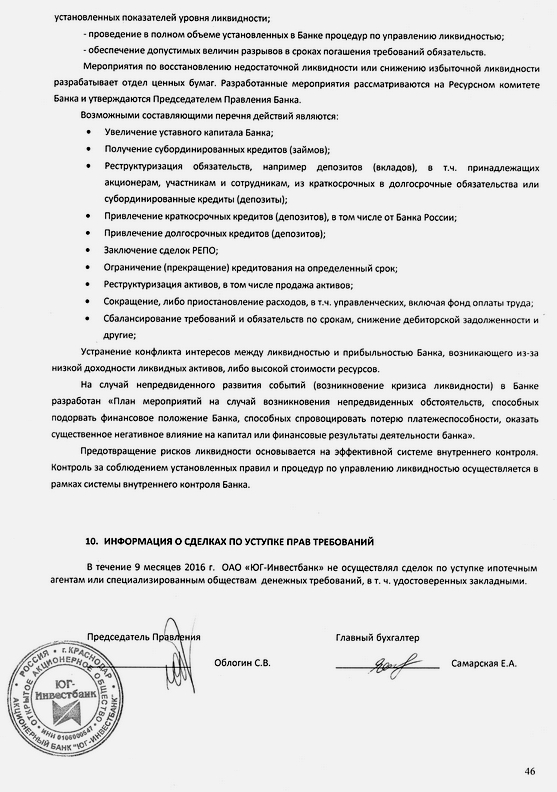 Акционерный банк "ЮГ-Инвестбанк" (открытое акционерное общество)(указывается полное фирменное наименование кредитной организации – эмитента)Место нахождения кредитной организации - эмитента:Россия, . Краснодар, ул. Красная, 113Председатель Правления__________С.В. Облогин Дата «_10_» ___ноября___ 20 16 г.подписьГлавный бухгалтер__________Е.А. Самарская Дата «_10_» ___ноября___ 20 16 г.подписьПечать
кредитной организации – эмитентаПечать
кредитной организации – эмитентаКонтактное лицо:Начальник сектора отчётности управления бухгалтерского учёта и отчётности Тарасова Елена ЛеонидовнаТелефон (факс):(861) 255-97-47Адрес электронной почты:main@invb.ruАдрес страницы (страниц) в сети Интернет, на которой раскрывается информация, содержащаяся в настоящем ежеквартальном отчете:Адрес страницы (страниц) в сети Интернет, на которой раскрывается информация, содержащаяся в настоящем ежеквартальном отчете:www.disclosure.ruwww.disclosure.ruНомер раздела, подраздела, приложенияНазвание раздела, подраздела, приложенияНомер страницыБанк осуществляет раскрытие информации в форме ежеквартального отчета в соответствии со статьей 30 Федерального закона от 22.04.1996г. № 39-ФЗ «О рынке ценных бумаг».Кредитная организация - эмитент консультантов не имеет.Фамилия, имя, отчество:Облогин Сергей ВладимировичГод рождения:1953Основное место работы и должности:Акционерный банк «ЮГ-Инвестбанк» (открытое акционерное общество), Председатель ПравленияФамилия, имя, отчество:Самарская Елена АлександровнаГод рождения:1972Основное место работы и должности:Акционерный банк «ЮГ-Инвестбанк» (открытое акционерное общество), Главный бухгалтерПолное фирменное наименованиеАкционерный банк «ЮГ-Инвестбанк» (открытое акционерное общество)введено с «09» марта 1999  годавведено с «09» марта 1999  годаСокращенное фирменное наименованиеОАО «ЮГ-Инвестбанк»введено с «22»  января  2003 годавведено с «22»  января  2003 годаНаименование юридического лица, схожее с фирменным наименованием кредитной организации - эмитента:Наименование юридического лица, схожее с фирменным наименованием кредитной организации – эмитента отсутствует.Фирменное наименование кредитной организации – эмитента:Акционерный банк «ЮГ-Инвестбанк» (открытое акционерное общество)ОАО «ЮГ-Инвестбанк»Дата измененияПолное фирменное наименование до измененияСокращенное фирменное наименование до измененияОснование изменения123418.09.1997Межрегиональный коммерческий банк «Юг-Инвестбанк»- дочерний банк акционерного коммерческого банка «Инвестбанк» (ТОО)Протокол № 22 общего собрания участников МКБ «Юг-Инвестбанк» от 16.09.199709.03.1999Межрегиональный коммерческий банк «Юг-Инвестбанк» (Товарищество с ограниченной ответственностьюМКБ «Юг-Инвестбанк»Протокол № 27 собрания участников МКБ «Юг-Инвестбанк» от 09.07.1998 г.14.08.2001АКЦИОНЕРНЫЙ БАНК «ЮГ-ИНВЕСТБАНК» (ОТКРЫТОЕ АКЦИОНЕРНОЕ ОБЩЕСТВО)АО «ЮГ-Инвестбанк»Протокол № 7 общего собрания акционеров от 14.06.2001г22.01.2003Акционерный банк «ЮГ-Инвестбанк» (открытое акционерное общество) АО «ЮГ-Инвестбанк» Протокол № 9 общего годового собрания акционеров от 21.06.2002 г. и протокол № 10 общего внеочередного собрания акционеров от 10.01.2003 г. Дата  государственной регистрации в Банке России:09  марта  1999 года.Регистрационный номер кредитной организации – эмитента в соответствии с Книгой государственной регистрации кредитных организаций:2772Основной государственный регистрационный номер1022300001811Дата внесения в ЕГРЮЛ записи о первом представлении сведений о кредитной организации - эмитенте, зарегистрированной до введения в действие Федерального закона «О государственной регистрации юридических лиц и индивидуальных предпринимателей»:10  октября 2002 годаНаименование регистрирующего органа, внесшего запись о внесении сведения о кредитной организации – эмитенте, зарегистрированной до введения в действие  Федерального закона «О государственной регистрации юридических лиц и индивидуальных предпринимателей» в ЕГРЮЛУправление ФНС РФ по Краснодарскому краюКредитная организация -  эмитент  созданаНа неопределенный срок      Акционерный Банк «ЮГ-Инвестбанк» (открытое акционерное общество), является самостоятельным банком, учрежден, по решению собрания учредителей,  24 февраля 1994 года в форме товарищества с ограниченной ответственностью. Зарегистрирован Банком России 05 апреля 1994 года за регистрационным номером  2772.      09 июля 1998 года общим собранием участников было принято решение о преобразовании Банка из товарищества с ограниченной ответственностью в открытое акционерное общество. 09 марта 1999 года Центральным Банком Российской Федерации была произведена государственная регистрация Акционерного Банка «ЮГ-Инвестбанк» (открытое акционерное общество).      Основными целями создания банка стало:1. Эффективное использование финансовых ресурсов предприятий, организаций и накоплений граждан в интересах наращивания экономического потенциала Краснодарского края;2. Удовлетворение растущих потребностей клиентов в области банковского обслуживания и реализация возможности предоставлять банковские услуги высочайшего качества.Место нахождения кредитной организации – эмитента:350000, Россия, Краснодарский край, г. Краснодар, ул.  Красная, 113Адрес для направления почтовой корреспонденции:350000, Россия, Краснодарский край, г. Краснодар, ул.  Красная, 113Номер телефона, факса:Тел. (861)  259-22-43, 259-66-56, факс (861)259-52-52Адрес электронной почты:main@invb.ru, urs@invb.ruАдрес страницы (страниц) в сети Интернет, на которой (на которых) доступна информация о кредитной организации - эмитенте, выпущенных и (или) выпускаемых ею ценных бумагахwww.disclosure.ruwww.invb.ruМесто нахождения:Г. Краснодар, ул. Красная, 113Номер телефона, факса:Тел/факс (861) 255-35-10  (доб. 117)Адрес электронной почты:m-csb@invb.ruАдрес страницы в сети Интернет:www.invb.ruНаименование в соответствии с Уставом (учредительными документами)Майкопский филиал Акционерного банка «ЮГ-Инвестбанк» (открытое акционерное общество)Дата открытия09.09.1994 Место нахождения в соответствии с Уставом (учредительными документами). Майкоп, ул. Пролетарская, 334Телефон(8772) 52-57-56ФИО руководителяДжаримок Инвербий АзметовичСрок действия доверенности руководителяДо 31.12.2016 годаВид лицензии (деятельности, работ) Генеральная лицензия на осуществление банковских операций Номер лицензии (разрешения) или документа, подтверждающего получение допуска к отдельным видам работ2772Дата выдачи лицензии (разрешения, допуска)13.10.2014Орган, выдавший лицензию (разрешение, допуск)Центральный банк Российской ФедерацииСрок действия лицензии (разрешения, допуска)Без ограничения срока действияВид лицензии (деятельности, работ) Лицензия на привлечение во вклады и размещение драгоценных металловНомер лицензии (разрешения) или документа, подтверждающего получение допуска к отдельным видам работ2772Дата выдачи лицензии (разрешения, допуска)11.01.2008 Орган, выдавший лицензию (разрешение, допуск)Центральный банк Российской Федерации Срок действия лицензии (разрешения, допуска)Без ограничения срока действияВид лицензии (деятельности, работ) Лицензия профессионального  участника рынка ценных бумаг на осуществление дилерской деятельностиНомер лицензии (разрешения) или документа, подтверждающего получение допуска к отдельным видам работ023-06703-010000Дата выдачи лицензии (разрешения, допуска) 03.06.2003 Орган, выдавший лицензию (разрешение, допуск)Федеральная комиссия по рынку ценных бумагСрок действия лицензии (разрешения, допуска)Без ограничения срока действияВид лицензии (деятельности, работ) Лицензия  на  работы предусмотренные пунктами 12,15,20,24,25,26,27,28 перечня выполняемых работ и оказываемых услуг, составляющих лицензируемую деятельность в отношении шифровальных (криптографических) средств, являющихся приложением к Положению, утвержденному Постановлением Правительства Российской Федерации от 16.04.2012 № 313Номер лицензии (разрешения) или документа, подтверждающего получение допуска к отдельным видам работ1156НДата выдачи лицензии (разрешения, допуска) 29.12.2012 Орган, выдавший лицензию (разрешение, допуск)Федеральная служба безопасности Российской ФедерацииСрок действия лицензии (разрешения, допуска)Без ограничения срока действияна 01.10.2016 г.на 01.10.2015 г.Общая сумма доходов, полученных в отчетном периоде ( тыс. руб.) :3 462 146  3 946 082Доходы от банковской деятельности, полученные в отчетном периоде (тыс.руб.):1 106 693 1 173 698Доля доходов от банковской деятельности в общем объеме доходов ( %)32,0 %   29,7 %на 01.10.2016 г.на 01.10.2015 г.Общая сумма доходов, полученных в отчетном периоде ( тыс. руб.) :2 891 596  3 494 758Доходы от банковской деятельности, полученные в отчетном периоде (тыс.руб.):980 349 1 061 384Доля доходов от банковской деятельности в общем объеме доходов ( %)33,9 %   30,4 %Банк не ведет политику в области научно-технического развития в отношении лицензий и патентов, новых разработок и исследований.Такой информации нет.Такой информации нет.В Банке утвержден Кодекс корпоративного управления ОАО «ЮГ-Инвестбанк» от 25 сентября  2014 года.Устав ОАО «ЮГ-Инвестбанк» в новой редакции, утвержденный общим собранием акционеров 17 июня 2014 (протокол № 35) зарегистрирован 29 сентября 2014 года.Персональный составСовет директоровФамилия, имя, отчество:Грузин Геннадий ГеоргиевичГод рождения:1948Сведения об образовании:Краснодарский политехнический институт (инженер-механик) – 1973Кубанский государственный  университет (государственно-правовые отношения и местное самоуправление)  - 2007Дата вступления в (назначения на) должностьДата завершения работы в должностиНаименование должностиПолное фирменное наименование организации123429.06.2016Председатель Совета директоровАкционерный банк «ЮГ-Инвестбанк»  (открытое акционерное общество16.06.201629.06.2016Член Совета директоровАкционерный банк «ЮГ-Инвестбанк»  (открытое акционерное общество25.06.201516.06.2016Председатель Совета директоровАкционерный банк «ЮГ-Инвестбанк»  (открытое акционерное общество17.06.201525.06.2015Член Совета директоровАкционерный банк «ЮГ-Инвестбанк»  (открытое акционерное общество12.03.201517.06.2015Член Совета директоровАкционерный банк «ЮГ-Инвестбанк»  (открытое акционерное общество26.06.201412.03.2015Председатель Совета директоровАкционерный банк «ЮГ-Инвестбанк»  (открытое акционерное общество17.06.2014Член Совета директоровАкционерный банк «ЮГ-Инвестбанк»  (открытое акционерное общество26.06.201317.06.2014Председатель Совета директоровАкционерный банк «ЮГ-Инвестбанк»  (открытое акционерное общество18.06.201326.06.2013Член Совета директоровАкционерный банк «ЮГ-Инвестбанк»  (открытое акционерное общество14.06.201218.06.2013Председатель Совета директоровАкционерный банк «ЮГ-Инвестбанк»  (открытое акционерное общество)31.05.201214.06.2012Член Совета директоровАкционерный банк «ЮГ-Инвестбанк»  (открытое акционерное общество)21.02.201231.05.2012Председатель Совета директоровАкционерный банк «ЮГ-Инвестбанк»  (открытое акционерное общество)13.02.201220.02.2012Член Совета директоров Акционерный банк «ЮГ-Инвестбанк»  (открытое акционерное общество11.04.2011Советник Председателя Правления по  претензионной работеАкционерный банк «ЮГ-Инвестбанк»  (открытое акционерное обществоДоля участия  в уставном  капитале  кредитной организации – эмитента:0,00%Доля принадлежащих обыкновенных акций кредитной организации – эмитента:0,00%Количество акций кредитной организации - эмитента каждой категории (типа), которые могут быть приобретены в результате осуществления прав по принадлежащим опционам кредитной организации - эмитента:0шт.Доля участия в уставном (складочном) капитале (паевом фонде) дочерних и зависимых обществ кредитной организации – эмитента0%Доля принадлежащих обыкновенных акций дочернего или зависимого общества кредитной организации - эмитента0%Количество акций дочернего или зависимого общества кредитной организации - эмитента каждой категории (типа), которые могут быть приобретены в результате осуществления прав по принадлежащим опционам дочернего или зависимого общества кредитной организации - эмитента:0шт.С иными лицами, входящими в состав органов управления кредитной организации - эмитента и (или) органов контроля за финансово-хозяйственной деятельностью кредитной организации – эмитента родственные связи отсутствуют.К административной ответственности за правонарушения в области финансов, налогов и сборов, рынка ценных бумаг или уголовной ответственности (наличии судимости) за преступления в сфере экономики или за преступления против государственной власти не привлекался. Фамилия, имя, отчество:Самарская Елена АлександровнаГод рождения:1972Сведения об образовании:Кубанский государственный университет (экономист) - 1994 Дата вступления в (назначения на) должностьДата завершения работы в должностиНаименование должностиПолное фирменное наименование организации123416.06.2016Член Совета директоровАкционерный банк «ЮГ-Инвестбанк»  (открытое акционерное общество)17.06.201516.06.2016Член Совета директоровАкционерный банк «ЮГ-Инвестбанк»  (открытое акционерное общество)12.03.201517.06.2015Член Совета директоровАкционерный банк «ЮГ-Инвестбанк»  (открытое акционерное общество)17.06.201412.03.2015Член Совета директоровАкционерный банк «ЮГ-Инвестбанк»  (открытое акционерное общество)18.06.2013 17.06.2014Член Совета директоровАкционерный банк «ЮГ-Инвестбанк»  (открытое акционерное общество)31.05.201218.06.2013 Член Совета директоровАкционерный банк «ЮГ-Инвестбанк»  (открытое акционерное общество)14.09.2011Главный бухгалтерАкционерный банк «ЮГ-Инвестбанк»  (открытое акционерное общество)28.02.200213.09.2011Начальник отдела расчетов Управления бухгалтерского учетаАкционерный банк «ЮГ-Инвестбанк»  (открытое акционерное общество)Доля участия  в уставном  капитале  кредитной организации – эмитента:0, 00%Доля принадлежащих обыкновенных акций кредитной организации – эмитента:0, 00%Количество акций кредитной организации - эмитента каждой категории (типа), которые могут быть приобретены в результате осуществления прав по принадлежащим опционам кредитной организации - эмитента:0шт.Доля участия в уставном (складочном) капитале (паевом фонде) дочерних и зависимых обществ кредитной организации – эмитента0%Доля принадлежащих обыкновенных акций дочернего или зависимого общества кредитной организации - эмитента0%Количество акций дочернего или зависимого общества кредитной организации - эмитента каждой категории (типа), которые могут быть приобретены в результате осуществления прав по принадлежащим опционам дочернего или зависимого общества кредитной организации - эмитента:0шт.С иными лицами, входящими в состав органов управления кредитной организации - эмитента и (или) органов контроля за финансово-хозяйственной деятельностью кредитной организации – эмитента родственные связи отсутствуют.К административной ответственности за правонарушения в области финансов, налогов и сборов, рынка ценных бумаг или уголовной ответственности (наличии судимости) за преступления в сфере экономики или за преступления против государственной власти не привлекалась.Фамилия, имя, отчество:Лазарев Юрий НиколаевичГод рождения:1949Сведения об образовании:Волгоградский сельскохозяйственный институт (экономист-организатор сельскохозяйственного производства) - 1979Дата вступления в (назначения на) должностьДата завершения работы в должностиНаименование должностиПолное фирменное наименование организации123416.06.2016Член Совета директоровАкционерный банк «ЮГ-Инвестбанк»  (открытое акционерное общество)17.06.201516.06.2016Член Совета директоровАкционерный банк «ЮГ-Инвестбанк»  (открытое акционерное общество)12.03.201517.06.2015Член Совета директоровАкционерный банк «ЮГ-Инвестбанк»  (открытое акционерное общество)17.06.201412.03.2015Член Совета директоровАкционерный банк «ЮГ-Инвестбанк»  (открытое акционерное общество)18.06.201317.06.2014Член Совета директоровАкционерный банк «ЮГ-Инвестбанк»  (открытое акционерное общество)31.05.201218.06.2013Член Совета директоровАкционерный банк «ЮГ-Инвестбанк»  (открытое акционерное общество)13.02.201231.05.2012Член Совета директоровАкционерный банк «ЮГ-Инвестбанк»  (открытое акционерное общество)10.06.2002По настоящее времяНачальник Дополнительного офиса  в г. Славянск-на-КубаниАкционерный банк «ЮГ-Инвестбанк»  (открытое акционерное общество)Доля участия  в уставном  капитале  кредитной организации – эмитента:0,00%Доля принадлежащих обыкновенных акций кредитной организации – эмитента:0,00%Количество акций кредитной организации - эмитента каждой категории (типа), которые могут быть приобретены в результате осуществления прав по принадлежащим опционам кредитной организации - эмитента:0шт.Доля участия в уставном (складочном) капитале (паевом фонде) дочерних и зависимых обществ кредитной организации – эмитента0%Доля принадлежащих обыкновенных акций дочернего или зависимого общества кредитной организации - эмитента0%Количество акций дочернего или зависимого общества кредитной организации - эмитента каждой категории (типа), которые могут быть приобретены в результате осуществления прав по принадлежащим опционам дочернего или зависимого общества кредитной организации - эмитента:0шт.С иными лицами, входящими в состав органов управления кредитной организации - эмитента и (или) органов контроля за финансово-хозяйственной деятельностью кредитной организации – эмитента родственные связи отсутствуют.К административной ответственности за правонарушения в области финансов, налогов и сборов, рынка ценных бумаг или уголовной ответственности (наличии судимости) за преступления в сфере экономики или за преступления против государственной власти не привлекался.Фамилия, имя, отчество:Облогин Сергей ВладимировичГод рождения:1953Сведения об образовании:Ростовский-на-Дону институт железнодорожного транспорта (инженер-механик) – 1980Кубанский государственный аграрный университет (экономист) - 1995Дата вступления в (назначения на) должностьДата завершения работы в должностиНаименование должностиПолное фирменное наименование организации123416.06.2016Член Совета директоровАкционерный банк «ЮГ-Инвестбанк» (открытое акционерное общество)17.06.201516.06.2016Член Совета директоровАкционерный банк «ЮГ-Инвестбанк» (открытое акционерное общество)12.03.201517.06.2015Член Совета директоровАкционерный банк «ЮГ-Инвестбанк» (открытое акционерное общество)17.06.201412.03.2015Член Совета директоровАкционерный банк «ЮГ-Инвестбанк» (открытое акционерное общество)18.06.201317.06.2014Член Совета директоровАкционерный банк «ЮГ-Инвестбанк» (открытое акционерное общество)31.05.201218.06.2013Член Совета директоровАкционерный банк «ЮГ-Инвестбанк» (открытое акционерное общество)13.02.201231.05.2012Член Совета директоровАкционерный банк «ЮГ-Инвестбанк» (открытое акционерное общество)08.04.2010Председатель ПравленияАкционерный банк «ЮГ-Инвестбанк» (открытое акционерное общество)09.03.199908.04.2010Председатель ПравленияАкционерный банк «ЮГ-Инвестбанк» (открытое акционерное общество)27.04.200024.08.2011Председатель Совета директоровОткрытое акционерное общество «Страховая компания «СОЧИ-ГАРАНТ»Доля участия  в уставном  капитале  кредитной организации – эмитента:4,7765%Доля принадлежащих обыкновенных акций кредитной организации – эмитента:4,7765%Количество акций кредитной организации - эмитента каждой категории (типа), которые могут быть приобретены в результате осуществления прав по принадлежащим опционам кредитной организации - эмитента:0шт.Доля участия в уставном (складочном) капитале (паевом фонде) дочерних и зависимых обществ кредитной организации – эмитента0%Доля принадлежащих обыкновенных акций дочернего или зависимого общества кредитной организации - эмитента0%Количество акций дочернего или зависимого общества кредитной организации - эмитента каждой категории (типа), которые могут быть приобретены в результате осуществления прав по принадлежащим опционам дочернего или зависимого общества кредитной организации - эмитента:0шт.С иными лицами, входящими в состав органов управления кредитной организации - эмитента и (или) органов контроля за финансово-хозяйственной деятельностью кредитной организации – эмитента родственные связи отсутствуют.К административной ответственности за правонарушения в области финансов, налогов и сборов, рынка ценных бумаг или уголовной ответственности (наличии судимости) за преступления в сфере экономики или за преступления против государственной власти не привлекался. Фамилия, имя, отчество:Россыхина Ирина АлександровнаГод рождения:1967Сведения об образовании:Ростовский-на-Дону институт народного хозяйства (экономист) - 1988Дата вступления в (назначения на) должностьДата завершения работы в должностиНаименование должностиПолное фирменное наименование организации123416.06.2016Член Совета директоровАкционерный банк «ЮГ-Инвестбанк» (открытое акционерное общество)17.06.201516.06.2016Член Совета директоровАкционерный банк «ЮГ-Инвестбанк» (открытое акционерное общество)12.03.201517.06.2015Член Совета директоровАкционерный банк «ЮГ-Инвестбанк» (открытое акционерное общество)17.06.201412.03.2015Член Совета директоровАкционерный банк «ЮГ-Инвестбанк» (открытое акционерное общество)18.06.201317.06.2014Член Совета директоровАкционерный банк «ЮГ-Инвестбанк» (открытое акционерное общество)31.05.201218.06.2013Член Совета директоровАкционерный банк «ЮГ-Инвестбанк» (открытое акционерное общество)13.02.201231.05.2012Член Совета директоровАкционерный банк «ЮГ-Инвестбанк» (открытое акционерное общество)18.07.2011Заместитель Председателя ПравленияАкционерный банк «ЮГ-Инвестбанк» (открытое акционерное общество)08.04.2010Член ПравленияАкционерный банк «ЮГ-Инвестбанк» (открытое акционерное общество)12.09.200108.04.2010Член ПравленияАкционерный банк «ЮГ-Инвестбанк» (открытое акционерное общество)15.05.200017.07.2011Главный бухгалтерАкционерный банк «ЮГ-Инвестбанк»  (открытое акционерное общество)Доля участия  в уставном  капитале  кредитной организации – эмитента:12,0582%Доля принадлежащих обыкновенных акций кредитной организации – эмитента:12,0582%Количество акций кредитной организации - эмитента каждой категории (типа), которые могут быть приобретены в результате осуществления прав по принадлежащим опционам кредитной организации - эмитента:0шт.Доля участия в уставном (складочном) капитале (паевом фонде) дочерних и зависимых обществ кредитной организации – эмитента0%Доля принадлежащих обыкновенных акций дочернего или зависимого общества кредитной организации - эмитента0%Количество акций дочернего или зависимого общества кредитной организации - эмитента каждой категории (типа), которые могут быть приобретены в результате осуществления прав по принадлежащим опционам дочернего или зависимого общества кредитной организации - эмитента:0шт.С иными лицами, входящими в состав органов управления кредитной организации - эмитента и (или) органов контроля за финансово-хозяйственной деятельностью кредитной организации – эмитента родственные связи отсутствуют.К административной ответственности за правонарушения в области финансов, налогов и сборов, рынка ценных бумаг или уголовной ответственности (наличии судимости) за преступления в сфере экономики или за преступления против государственной власти не привлекалась.Фамилия, имя, отчество:Васильков Александр ВикторовичГод рождения:1971Сведения об образовании:Ярославское Высшее военно-финансовое училище (экономист) - 1993Дата вступления в (назначения на) должностьДата завершения работы в должностиНаименование должностиПолное фирменное наименование организации123416.06.2016Член Совета директоровАкционерный банк «ЮГ-Инвестбанк»  (открытое акционерное общество)01.01.2016Начальник отдела управления рискамиАкционерный банк «ЮГ-Инвестбанк» (открытое акционерное общество)01.11.201331.12.2015Начальник отдела бюджета и планированияАкционерный банк «ЮГ-Инвестбанк» (открытое акционерное общество)01.10.201331.10.2013Руководитель кредитного отделаОбщество с ограниченной ответственностью «ВЭД-СЕРВИС»18.02.201330.09.2013Руководитель кредитного отделаОбщество с ограниченной ответственностью «Цитадель»13.10.201008.02.2013Начальник дополнительного офиса в г. Краснодаре по ул. МираАкционерный банк «ЮГ-Инвестбанк» (открытое акционерное общество)Доля участия  в уставном  капитале  кредитной организации – эмитента:0,00%Доля принадлежащих обыкновенных акций кредитной организации – эмитента:0,00%Количество акций кредитной организации - эмитента каждой категории (типа), которые могут быть приобретены в результате осуществления прав по принадлежащим опционам кредитной организации - эмитента:0шт.Доля участия в уставном (складочном) капитале (паевом фонде) дочерних и зависимых обществ кредитной организации – эмитента0%Доля принадлежащих обыкновенных акций дочернего или зависимого общества кредитной организации - эмитента0%Количество акций дочернего или зависимого общества кредитной организации - эмитента каждой категории (типа), которые могут быть приобретены в результате осуществления прав по принадлежащим опционам дочернего или зависимого общества кредитной организации - эмитента:0шт.С иными лицами, входящими в состав органов управления кредитной организации - эмитента и (или) органов контроля за финансово-хозяйственной деятельностью кредитной организации – эмитента родственные связи отсутствуют.К административной ответственности за правонарушения в области финансов, налогов и сборов, рынка ценных бумаг или уголовной ответственности (наличии судимости) за преступления в сфере экономики или за преступления против государственной власти не привлекался.Фамилия, имя, отчество:Чануквадзе Тимур РобинзоновичГод рождения:1970Сведения об образовании: Всероссийский заочный финансово-экономический институт (экономист) – 2004.Дата вступления в (назначения на) должностьДата завершения работы в должностиНаименование должностиПолное фирменное наименование организации123416.06.2016Член Совета директоров(независимый член совета директоров)Акционерный банк «ЮГ-Инвестбанк»  (открытое акционерное общество)01.12.2011Начальник управления сопровождения кредитных операцийАкционерный банк «ЮГ-Инвестбанк»  (открытое акционерное общество)01.01.201130.11.2011Начальник управления по кредитованию физических лицАкционерный банк «ЮГ-Инвестбанк»  (открытое акционерное общество)Доля участия  в уставном  капитале  кредитной организации – эмитента:0,00%Доля принадлежащих обыкновенных акций кредитной организации – эмитента:0,00%Количество акций кредитной организации - эмитента каждой категории (типа), которые могут быть приобретены в результате осуществления прав по принадлежащим опционам кредитной организации - эмитента:0шт.Доля участия в уставном (складочном) капитале (паевом фонде) дочерних и зависимых обществ кредитной организации – эмитента0%Доля принадлежащих обыкновенных акций дочернего или зависимого общества кредитной организации - эмитента0%Количество акций дочернего или зависимого общества кредитной организации - эмитента каждой категории (типа), которые могут быть приобретены в результате осуществления прав по принадлежащим опционам дочернего или зависимого общества кредитной организации - эмитента:0шт.С иными лицами, входящими в состав органов управления кредитной организации - эмитента и (или) органов контроля за финансово-хозяйственной деятельностью кредитной организации – эмитента родственные связи отсутствуют.К административной ответственности за правонарушения в области финансов, налогов и сборов, рынка ценных бумаг или уголовной ответственности (наличии судимости) за преступления в сфере экономики или за преступления против государственной власти не привлекалась.Фамилия, имя, отчество:Тамазов Зубер ГидовичГод рождения:1982Сведения об образовании:Краснодарский юридический институт МВД России (юрист) - 2003 Дата вступления в (назначения на) должностьДата завершения работы в должностиНаименование должностиПолное фирменное наименование организации123416.06.2016Член Совета директоров(независимый член совета директоров)Акционерный банк «ЮГ-Инвестбанк»  (открытое акционерное общество17.06.201516.06.2016Член Совета директоров(независимый член совета директоров)Акционерный банк «ЮГ-Инвестбанк»  (открытое акционерное общество12.03.201517.06.2015Член Совета директоровАкционерный банк «ЮГ-Инвестбанк»  (открытое акционерное общество18.06.2013   17.06.2014Генеральный директорЗакрытое акционерное общество «Санаторий «Лазаревское»04.08.1999 31.03.2013СлужбаМинистерство внутренних дел Российской ФедерацииДоля участия  в уставном  капитале  кредитной организации – эмитента:9,5922%Доля принадлежащих обыкновенных акций кредитной организации – эмитента:9,5922%Количество акций кредитной организации - эмитента каждой категории (типа), которые могут быть приобретены в результате осуществления прав по принадлежащим опционам кредитной организации - эмитента:0шт.Доля участия в уставном (складочном) капитале (паевом фонде) дочерних и зависимых обществ кредитной организации – эмитента0%Доля принадлежащих обыкновенных акций дочернего или зависимого общества кредитной организации - эмитента0%Количество акций дочернего или зависимого общества кредитной организации - эмитента каждой категории (типа), которые могут быть приобретены в результате осуществления прав по принадлежащим опционам дочернего или зависимого общества кредитной организации - эмитента:0шт.С иными лицами, входящими в состав органов управления кредитной организации - эмитента и (или) органов контроля за финансово-хозяйственной деятельностью кредитной организации – эмитента родственные связи отсутствуют.К административной ответственности за правонарушения в области финансов, налогов и сборов, рынка ценных бумаг или уголовной ответственности (наличии судимости) за преступления в сфере экономики или за преступления против государственной власти не привлекалсяДолжности в органах управления коммерческих организаций в период, когда в отношении указанных организаций было возбуждено дело о банкротстве и (или) введена одна из процедур банкротства, предусмотренных законодательством Российской Федерации о несостоятельности (банкротстве) не занимал.Фамилия, имя, отчество:Попова Надежда ВасильевнаГод рождения:1956Сведения об образовании:Кубанский государственный университет (экономист) - 1995Дата вступления в (назначения на) должностьДата завершения работы в должностиНаименование должностиПолное фирменное наименование организации123416.06.2016Член Совета директоров(Независимый член  совета директоров)Акционерный банк «ЮГ-Инвестбанк»  (открытое акционерное общество)17.06.201516.06.2016Член Совета директоров(Независимый член  совета директоров)Акционерный банк «ЮГ-Инвестбанк»  (открытое акционерное общество)17.06.201412.03.2015Член Совета директоровАкционерный банк «ЮГ-Инвестбанк»  (открытое акционерное общество)11.10.199919.06.2015Начальник Дополнительного офиса  в ст. Динской Краснодарского краяАкционерный банк «ЮГ-Инвестбанк»  (открытое акционерное общество)Доля участия  в уставном  капитале  кредитной организации – эмитента:0,00%Доля принадлежащих обыкновенных акций кредитной организации – эмитента:0,00%Количество акций кредитной организации - эмитента каждой категории (типа), которые могут быть приобретены в результате осуществления прав по принадлежащим опционам кредитной организации - эмитента:0шт.Доля участия в уставном (складочном) капитале (паевом фонде) дочерних и зависимых обществ кредитной организации – эмитента0%Доля принадлежащих обыкновенных акций дочернего или зависимого общества кредитной организации - эмитента0%Количество акций дочернего или зависимого общества кредитной организации - эмитента каждой категории (типа), которые могут быть приобретены в результате осуществления прав по принадлежащим опционам дочернего или зависимого общества кредитной организации - эмитента:0шт.С иными лицами, входящими в состав органов управления кредитной организации - эмитента и (или) органов контроля за финансово-хозяйственной деятельностью кредитной организации – эмитента родственные связи отсутствуют.К административной ответственности за правонарушения в области финансов, налогов и сборов, рынка ценных бумаг или уголовной ответственности (наличии судимости) за преступления в сфере экономики или за преступления против государственной власти не привлекалась.Персональный составПравление банкаФамилия, имя, отчество:Кириенко Николай ИвановичГод рождения:1948Сведения об образовании:Ростовский-на-Дону государственный педагогический институт, (Учитель) - 1975Северо-Кавказская академия государственной службы, (Менеджер-экономист) - 1998,Северо-Кавказский социально-политический институт, (социолог) - 1992Дата вступления в (назначения на) должностьДата завершения работы в должностиНаименование должностиПолное фирменное наименование организации123408.04.2010Член ПравленияАкционерный банк «ЮГ-Инвестбанк»  (открытое акционерное общество)12.09.200108.04.2010Член ПравленияАкционерный банк «ЮГ-Инвестбанк»  (открытое акционерное общество)09.03.1999Заместитель Председателя ПравленияАкционерный банк «ЮГ-Инвестбанк»  (открытое акционерное общество)Доля участия  в уставном  капитале  кредитной организации – эмитента:0,00637%Доля принадлежащих обыкновенных акций кредитной организации – эмитента:0,00637%Количество акций кредитной организации - эмитента каждой категории (типа), которые могут быть приобретены в результате осуществления прав по принадлежащим опционам кредитной организации - эмитента:0шт.Доля участия в уставном (складочном) капитале (паевом фонде) дочерних и зависимых обществ кредитной организации – эмитента0%Доля принадлежащих обыкновенных акций дочернего или зависимого общества кредитной организации - эмитента0%Количество акций дочернего или зависимого общества кредитной организации - эмитента каждой категории (типа), которые могут быть приобретены в результате осуществления прав по принадлежащим опционам дочернего или зависимого общества кредитной организации - эмитента:0шт.С иными лицами, входящими в состав органов управления кредитной организации - эмитента и (или) органов контроля за финансово-хозяйственной деятельностью кредитной организации – эмитента родственные связи отсутствуют.К административной ответственности за правонарушения в области финансов, налогов и сборов, рынка ценных бумаг или уголовной ответственности (наличии судимости) за преступления в сфере экономики или за преступления против государственной власти не привлекался.Фамилия, имя, отчество:Демин Руслан ЮрьевичГод рождения:1983Сведения об образовании:Кубанский государственный университет (государственное и муниципальное управление) – 2005Российский университет кооперации  (экономист) - 2011Дата вступления в (назначения на) должностьДата завершения работы в должностиНаименование должностиПолное фирменное наименование организации123418.06.2013Член ПравленияАкционерный банк «ЮГ-Инвестбанк» (открытое акционерное общество)06.05.2013Заместитель Председателя  ПравленияАкционерный банк «ЮГ-Инвестбанк» (открытое акционерное общество)01.12.201105.05.2013Начальник Управления продаж кредитных продуктовАкционерный банк «ЮГ-Инвестбанк» (открытое акционерное общество)10.03.201031.11.2011Начальник Управления по кредитной работеАкционерный банк «ЮГ-Инвестбанк»  (открытое акционерное общество)Доля участия  в уставном  капитале  кредитной организации – эмитента:0, 00%Доля принадлежащих обыкновенных акций кредитной организации – эмитента:0,00%Количество акций кредитной организации - эмитента каждой категории (типа), которые могут быть приобретены в результате осуществления прав по принадлежащим опционам кредитной организации - эмитента:0шт.Доля участия в уставном (складочном) капитале (паевом фонде) дочерних и зависимых обществ кредитной организации – эмитента0%Доля принадлежащих обыкновенных акций дочернего или зависимого общества кредитной организации - эмитента0%Количество акций дочернего или зависимого общества кредитной организации - эмитента каждой категории (типа), которые могут быть приобретены в результате осуществления прав по принадлежащим опционам дочернего или зависимого общества кредитной организации - эмитента:0шт.С иными лицами, входящими в состав органов управления кредитной организации - эмитента и (или) органов контроля за финансово-хозяйственной деятельностью кредитной организации – эмитента родственные связи отсутствуют.К административной ответственности за правонарушения в области финансов, налогов и сборов, рынка ценных бумаг или уголовной ответственности (наличии судимости) за преступления в сфере экономики или за преступления против государственной власти не привлекался.Фамилия, имя, отчество:Облогин Сергей ВладимировичГод рождения:1953Сведения об образовании:Ростовский-на-Дону институт железнодорожного транспорта (инженер-механик) – 1980Кубанский государственный аграрный университет (экономист) - 1995Дата вступления в (назначения на) должностьДата завершения работы в должностиНаименование должностиПолное фирменное наименование организации123416.06.2016Член Совета директоровАкционерный банк «ЮГ-Инвестбанк» (открытое акционерное общество)17.06.201516.06.2016Член Совета директоровАкционерный банк «ЮГ-Инвестбанк» (открытое акционерное общество)12.03.201517.06.2015Член Совета директоровАкционерный банк «ЮГ-Инвестбанк» (открытое акционерное общество)18.06.201312.03.2015Член Совета директоровАкционерный банк «ЮГ-Инвестбанк» (открытое акционерное общество)31.05.201218.06.2013Член Совета директоровАкционерный банк «ЮГ-Инвестбанк» (открытое акционерное общество)13.02.201231.05.2012Член Совета директоровАкционерный банк «ЮГ-Инвестбанк» (открытое акционерное общество)08.04.2010Председатель ПравленияАкционерный банк «ЮГ-Инвестбанк» (открытое акционерное общество)09.03.199908.04.2010Председатель ПравленияАкционерный банк «ЮГ-Инвестбанк» (открытое акционерное общество)27.04.200024.08.2011Председатель Совета директоровОткрытое акционерное общество «Страховая компания «СОЧИ-ГАРАНТ»Доля участия  в уставном  капитале  кредитной организации – эмитента:4,7765%Доля принадлежащих обыкновенных акций кредитной организации – эмитента:4,7765%Количество акций кредитной организации - эмитента каждой категории (типа), которые могут быть приобретены в результате осуществления прав по принадлежащим опционам кредитной организации - эмитента:0шт.Доля участия в уставном (складочном) капитале (паевом фонде) дочерних и зависимых обществ кредитной организации – эмитента0%Доля принадлежащих обыкновенных акций дочернего или зависимого общества кредитной организации - эмитента0%Количество акций дочернего или зависимого общества кредитной организации - эмитента каждой категории (типа), которые могут быть приобретены в результате осуществления прав по принадлежащим опционам дочернего или зависимого общества кредитной организации - эмитента:0шт.С иными лицами, входящими в состав органов управления кредитной организации - эмитента и (или) органов контроля за финансово-хозяйственной деятельностью кредитной организации – эмитента родственные связи отсутствуют.К административной ответственности за правонарушения в области финансов, налогов и сборов, рынка ценных бумаг или уголовной ответственности (наличии судимости) за преступления в сфере экономики или за преступления против государственной власти не привлекался.Фамилия, имя, отчество:Россыхина Ирина АлександровнаГод рождения:1967Сведения об образовании:Ростовский-на-Дону институт народного хозяйства (экономист) - 1988Дата вступления в (назначения на) должностьДата завершения работы в должностиНаименование должностиПолное фирменное наименование организации123416.06.2016Член Совета директоровАкционерный банк «ЮГ-Инвестбанк» (открытое акционерное общество)17.06.201516.06.2016Член Совета директоровАкционерный банк «ЮГ-Инвестбанк» (открытое акционерное общество)12.03.201517.06.2015Член Совета директоровАкционерный банк «ЮГ-Инвестбанк» (открытое акционерное общество)18.06.201312.03.2015Член Совета директоровАкционерный банк «ЮГ-Инвестбанк» (открытое акционерное общество)31.05.201218.06.2013Член Совета директоровАкционерный банк «ЮГ-Инвестбанк» (открытое акционерное общество)13.02.201231.05.2012Член Совета директоровАкционерный банк «ЮГ-Инвестбанк» (открытое акционерное общество)18.07.2011Заместитель Председателя ПравленияАкционерный банк «ЮГ-Инвестбанк» (открытое акционерное общество)08.04.2010Член ПравленияАкционерный банк «ЮГ-Инвестбанк» (открытое акционерное общество)12.09.200108.04.2010Член ПравленияАкционерный банк «ЮГ-Инвестбанк» (открытое акционерное общество)15.05.200017.07.2011Главный бухгалтерАкционерный банк «ЮГ-Инвестбанк»  (открытое акционерное общество)Доля участия  в уставном  капитале  кредитной организации – эмитента:12,0582%Доля принадлежащих обыкновенных акций кредитной организации – эмитента:12,0582%Количество акций кредитной организации - эмитента каждой категории (типа), которые могут быть приобретены в результате осуществления прав по принадлежащим опционам кредитной организации - эмитента:0шт.Доля участия в уставном (складочном) капитале (паевом фонде) дочерних и зависимых обществ кредитной организации – эмитента0%Доля принадлежащих обыкновенных акций дочернего или зависимого общества кредитной организации - эмитента0%Количество акций дочернего или зависимого общества кредитной организации - эмитента каждой категории (типа), которые могут быть приобретены в результате осуществления прав по принадлежащим опционам дочернего или зависимого общества кредитной организации - эмитента:0шт.С иными лицами, входящими в состав органов управления кредитной организации - эмитента и (или) органов контроля за финансово-хозяйственной деятельностью кредитной организации – эмитента родственные связи отсутствуют.К административной ответственности за правонарушения в области финансов, налогов и сборов, рынка ценных бумаг или уголовной ответственности (наличии судимости) за преступления в сфере экономики или за преступления против государственной власти не привлекалась.Персональный составПредседатель ПравленияФамилия, имя, отчество:Облогин Сергей ВладимировичГод рождения:1953Сведения об образовании:Ростовский-на-Дону институт железнодорожного транспорта (инженер-механик) – 1980Кубанский государственный аграрный университет (экономист) - 1995Дата вступления в (назначения на) должностьДата завершения работы в должностиНаименование должностиПолное фирменное наименование организации123416.06.2016Член Совета директоровАкционерный банк «ЮГ-Инвестбанк» (открытое акционерное общество)17.06.201516.06.2016Член Совета директоровАкционерный банк «ЮГ-Инвестбанк» (открытое акционерное общество)12.03.201517.06.2015Член Совета директоровАкционерный банк «ЮГ-Инвестбанк» (открытое акционерное общество)18.06.201312.03.2015Член Совета директоровАкционерный банк «ЮГ-Инвестбанк» (открытое акционерное общество)31.05.201218.06.2013Член Совета директоровАкционерный банк «ЮГ-Инвестбанк» (открытое акционерное общество)13.02.201231.05.2012Член Совета директоровАкционерный банк «ЮГ-Инвестбанк» (открытое акционерное общество)08.04.2010Председатель ПравленияАкционерный банк «ЮГ-Инвестбанк» (открытое акционерное общество)09.03.199908.04.2010Председатель ПравленияАкционерный банк «ЮГ-Инвестбанк» (открытое акционерное общество)27.04.200024.08.2011Председатель Совета директоровОткрытое акционерное общество «Страховая компания «СОЧИ-ГАРАНТ»Доля участия  в уставном  капитале  кредитной организации – эмитента:4,7765%Доля принадлежащих обыкновенных акций кредитной организации – эмитента:4,7765%Количество акций кредитной организации - эмитента каждой категории (типа), которые могут быть приобретены в результате осуществления прав по принадлежащим опционам кредитной организации - эмитента:0шт.Доля участия в уставном (складочном) капитале (паевом фонде) дочерних и зависимых обществ кредитной организации – эмитента0%Доля принадлежащих обыкновенных акций дочернего или зависимого общества кредитной организации - эмитента0%Количество акций дочернего или зависимого общества кредитной организации - эмитента каждой категории (типа), которые могут быть приобретены в результате осуществления прав по принадлежащим опционам дочернего или зависимого общества кредитной организации - эмитента:0шт.С иными лицами, входящими в состав органов управления кредитной организации - эмитента и (или) органов контроля за финансово-хозяйственной деятельностью кредитной организации – эмитента родственные связи отсутствуют.К административной ответственности за правонарушения в области финансов, налогов и сборов, рынка ценных бумаг или уголовной ответственности (наличии судимости) за преступления в сфере экономики или за преступления против государственной власти не привлекался.Совет директоровОтчетная датаВид вознаграждения(заработная плата, премии, комиссионные, льготы и (или) компенсации расходов, иное)Размер вознаграждения, руб.123« 01 » октября  2016 годаВознаграждение за участие в работе Совета директоров, определенное годовым собранием акционеров1009286« 01 » октября  2016 годаЗаработная плата и премии членам Совета директоров, являющихся сотрудниками Банка3363048 « 01 » октября  2016 годаВ текущем финансовом году вознаграждения (заработная плата и премии) сотрудникам Банка, являющихся членами Совета директоров, будут осуществляться в соответствии с условиями заключенных трудовых договоров и внутренних нормативных документов, регламентирующих политику в области оплаты труда работников Банка .Председателю Совета директоров годовым собранием акционеров установлено вознаграждение в размере 45 000 рублей ежемесячно.Размер единовременного вознаграждения членам Совета директоров за участие в работе Совета директоров будет установлен решением годового собрания акционеров.Правление БанкаОтчетная датаВид вознаграждения(заработная плата, премии, комиссионные, льготы и (или) компенсации расходов, иное)Размер вознаграждения, руб.« 01» октября 2016 годаВознаграждение Правлению Банка, определенное годовым собранием акционеров2400000« 01» октября 2016 годаЗаработная плата и премии Правлению Банка12944502« 01» октября 2016 годаВ текущем финансовом году вознаграждения (заработная плата и премии) Председателю Правления и членам Правления Банка будут осуществляться в соответствии с условиями заключенных трудовых договоров и внутренних нормативных документов, регламентирующих политику в области оплаты труда работников Банка.Размер единовременного вознаграждения членам Правления Банка за участие в работе Правления будет установлен решением годового собрания акционеров.Правила по предотвращению неправомерного использования конфиденциальной  и инсайдерской информации определены в Инструкции по обеспечению информационной безопасности при назначении, распределении ролей и обеспечению доверия к персоналу.Порядок доступа к инсайдерской информации, охраны ее конфиденциальности и контроля за соблюдением требований Федерального закона № 224-ФЗ «О противодействию неправомерному использованию инсайдерской информации и манипулированию рынком и о внесении изменений в отдельный законодательные акты Российской Федерации».Ревизионная комиссияРевизионная комиссияФамилия, имя, отчествоНехай Аскер МахмудовичГод рождения:1939 Сведения об образовании:Майкопский педагогический институт (Учитель) – 1965Краснодарский политехнический институт (инженер-строитель) -1969Дата вступления в (назначения на) должностьДата завершения работы  в должностиПолное фирменное наименование организацииНаименование должности123414.07.2009Общество с  ограниченной ответственностью «ЮгСервисСтрой»Генеральный директорДоля участия  в уставном  капитале  кредитной организации – эмитента:1,0520%Доля принадлежащих обыкновенных акций кредитной организации – эмитента:1,0520%Количество акций кредитной организации - эмитента каждой категории (типа), которые могут быть приобретены в результате осуществления прав по принадлежащим опционам кредитной организации - эмитента:0шт.Доля участия в уставном (складочном) капитале (паевом фонде) дочерних и зависимых обществ кредитной организации – эмитента0%Доли принадлежащих обыкновенных акций дочернего или зависимого общества кредитной организации - эмитента0%Количество акций дочернего или зависимого общества кредитной организации - эмитента каждой категории (типа), которые могут быть приобретены в результате осуществления прав по принадлежащим опционам дочернего или зависимого общества кредитной организации - эмитента:0шт.С иными лицами, входящими в состав органов управления кредитной организации - эмитента и (или) органов контроля за финансово-хозяйственной деятельностью кредитной организации – эмитента родственные связи отсутствуют.К административной ответственности за правонарушения в области финансов, налогов и сборов, рынка ценных бумаг или уголовной ответственности (наличии судимости) за преступления в сфере экономики или за преступления против государственной власти не привлекалсяДолжности в органах управления коммерческих организаций в период, когда в отношении указанных организаций было возбуждено дело о банкротстве и (или) введена одна из процедур банкротства, предусмотренных законодательством Российской Федерации о несостоятельности (банкротстве) не занимал.Фамилия, имя, отчествоЮнак Ирина БорисовнаГод рождения:1977Сведения об образовании:Белгородский институт потребительской кооперации (экономист) - 2002Дата вступления в (назначения на) должностьДата завершения работы  в должностиПолное фирменное наименование организацииНаименование должности123401.08.2013Общество с ограниченной ответственностью «Инвестстрой»Директор01.04.2011ЗАО «Ф.О.Н.» Краснодарский филиалГлавный бухгалтер01.06.2006 31.03.2011Общество с ограниченной ответственностью «Инвестстрой»Главный бухгалтерДоля участия  в уставном  капитале  кредитной организации – эмитента:0,00%Доля принадлежащих обыкновенных акций кредитной организации – эмитента:0,00%Количество акций кредитной организации - эмитента каждой категории (типа), которые могут быть приобретены в результате осуществления прав по принадлежащим опционам кредитной организации - эмитента:0шт.Доля участия в уставном (складочном) капитале (паевом фонде) дочерних и зависимых обществ кредитной организации – эмитента0%Доли принадлежащих обыкновенных акций дочернего или зависимого общества кредитной организации - эмитента0%Количество акций дочернего или зависимого общества кредитной организации - эмитента каждой категории (типа), которые могут быть приобретены в результате осуществления прав по принадлежащим опционам дочернего или зависимого общества кредитной организации - эмитента:0шт.С иными лицами, входящими в состав органов управления кредитной организации - эмитента и (или) органов контроля за финансово-хозяйственной деятельностью кредитной организации – эмитента родственные связи отсутствуют.К административной ответственности за правонарушения в области финансов, налогов и сборов, рынка ценных бумаг или уголовной ответственности (наличии судимости) за преступления в сфере экономики или за преступления против государственной власти не привлекаласьДолжности в органах управления коммерческих организаций в период, когда в отношении указанных организаций было возбуждено дело о банкротстве и (или) введена одна из процедур банкротства, предусмотренных законодательством Российской Федерации о несостоятельности (банкротстве) не занимала.Фамилия, имя, отчествоНеподперезанная Татьяна МихайловнаГод рождения:1951Сведения об образовании:Саратовский экономический институт (экономист) - 1974Дата вступления в (назначения на) должностьДата завершения работы  в должностиПолное фирменное наименование организацииНаименование должности123431.05.201218.06.2013Член Совета директоровАкционерный банк «ЮГ-Инвестбанк»  (открытое акционерное общество)13.02.201231.05.2012Член Совета директоровАкционерный банк «ЮГ-Инвестбанк»  (открытое акционерное общество)24.12.2007Начальник Дополнительного офиса в г. Краснодаре по ул. Зиповская, 11Акционерный банк «ЮГ-Инвестбанк» (открытое акционерное общество)Доля участия  в уставном  капитале  кредитной организации – эмитента:0,024%Доля принадлежащих обыкновенных акций кредитной организации – эмитента:0,024%Количество акций кредитной организации - эмитента каждой категории (типа), которые могут быть приобретены в результате осуществления прав по принадлежащим опционам кредитной организации - эмитента:0шт.Доля участия в уставном (складочном) капитале (паевом фонде) дочерних и зависимых обществ кредитной организации – эмитента0%Доли принадлежащих обыкновенных акций дочернего или зависимого общества кредитной организации - эмитента0%Количество акций дочернего или зависимого общества кредитной организации - эмитента каждой категории (типа), которые могут быть приобретены в результате осуществления прав по принадлежащим опционам дочернего или зависимого общества кредитной организации - эмитента:0шт.С иными лицами, входящими в состав органов управления кредитной организации - эмитента и (или) органов контроля за финансово-хозяйственной деятельностью кредитной организации – эмитента родственные связи отсутствуют.К административной ответственности за правонарушения в области финансов, налогов и сборов, рынка ценных бумаг или уголовной ответственности (наличии судимости) за преступления в сфере экономики или за преступления против государственной власти не привлекаласьДолжности в органах управления коммерческих организаций в период, когда в отношении указанных организаций было возбуждено дело о банкротстве и (или) введена одна из процедур банкротства, предусмотренных законодательством Российской Федерации о несостоятельности (банкротстве) не занимала.Служба внутреннего аудитаСлужба внутреннего аудитаФамилия, имя, отчествоЗайцев Андрей АлексеевичГод рождения:1966Сведения об образовании:Ростовский-на-Дону ордена «Знак Почета» институт народного хозяйства (экономист) - 1989Дата вступления в (назначения на) должностьДата завершения работы  в должностиПолное фирменное наименование организацииНаименование должности123401.10.2014Акционерный банк «ЮГ-Инвестбанк» (открытое акционерное общество)Руководитель службы внутреннего аудита05.10.200930.09.2014Акционерный банк «ЮГ-Инвестбанк» (открытое акционерное общество)Руководитель службы внутреннего контроляДоля участия  в уставном  капитале  кредитной организации – эмитента:0,00%Доля принадлежащих обыкновенных акций кредитной организации – эмитента:0,00%Количество акций кредитной организации - эмитента каждой категории (типа), которые могут быть приобретены в результате осуществления прав по принадлежащим опционам кредитной организации - эмитента:0шт.Доля участия в уставном (складочном) капитале (паевом фонде) дочерних и зависимых обществ кредитной организации – эмитента0%Доли принадлежащих обыкновенных акций дочернего или зависимого общества кредитной организации - эмитента0%Количество акций дочернего или зависимого общества кредитной организации - эмитента каждой категории (типа), которые могут быть приобретены в результате осуществления прав по принадлежащим опционам дочернего или зависимого общества кредитной организации - эмитента:0шт.С иными лицами, входящими в состав органов управления кредитной организации - эмитента и (или) органов контроля за финансово-хозяйственной деятельностью кредитной организации – эмитента родственные связи отсутствуют.К административной ответственности за правонарушения в области финансов, налогов и сборов, рынка ценных бумаг или уголовной ответственности (наличии судимости) за преступления в сфере экономики или за преступления против государственной власти не привлекалсяДолжности в органах управления коммерческих организаций в период, когда в отношении указанных организаций было возбуждено дело о банкротстве и (или) введена одна из процедур банкротства, предусмотренных законодательством Российской Федерации о несостоятельности (банкротстве) не занимал.Должности в органах управления коммерческих организаций в период, когда в отношении указанных организаций было возбуждено дело о банкротстве и (или) введена одна из процедур банкротства, предусмотренных законодательством Российской Федерации о несостоятельности (банкротстве) не занимал.Служба внутреннего контроляСлужба внутреннего контроляФамилия, имя, отчествоЮрканова Елена ЮрьевнаГод рождения:1981Сведения об образовании:Кубанский государственный аграрный университет (экономист) - 2003Дата вступления в (назначения на) должностьДата завершения работы  в должностиПолное фирменное наименование организацииНаименование должности123401.01.2016Акционерный банк «ЮГ-Инвестбанк» (открытое акционерное общество)Руководитель Службы внутреннего контроля (по совместительству) 23.03.2015Акционерный банк «ЮГ-Инвестбанк» (открытое акционерное общество)Ответственный сотрудник ПОД/ФТ - начальник отдела финансового мониторинга01.10.201423.03.2015Акционерный банк «ЮГ-Инвестбанк» (открытое акционерное общество)Руководитель Службы внутреннего контроля 15.09.200801.10.2014Акционерный банк «ЮГ-Инвестбанк» (открытое акционерное общество)Начальник Отдела внутрибанковских операций Управления бухгалтерского учетаДоля участия  в уставном  капитале  кредитной организации – эмитента:0,00%Доля принадлежащих обыкновенных акций кредитной организации – эмитента:0,00%Количество акций кредитной организации - эмитента каждой категории (типа), которые могут быть приобретены в результате осуществления прав по принадлежащим опционам кредитной организации - эмитента:0шт.Доля участия в уставном (складочном) капитале (паевом фонде) дочерних и зависимых обществ кредитной организации – эмитента0%Доли принадлежащих обыкновенных акций дочернего или зависимого общества кредитной организации - эмитента0%Количество акций дочернего или зависимого общества кредитной организации - эмитента каждой категории (типа), которые могут быть приобретены в результате осуществления прав по принадлежащим опционам дочернего или зависимого общества кредитной организации - эмитента:0шт.С иными лицами, входящими в состав органов управления кредитной организации - эмитента и (или) органов контроля за финансово-хозяйственной деятельностью кредитной организации – эмитента родственные связи отсутствуют.К административной ответственности за правонарушения в области финансов, налогов и сборов, рынка ценных бумаг или уголовной ответственности (наличии судимости) за преступления в сфере экономики или за преступления против государственной власти не привлекаласьДолжности в органах управления коммерческих организаций в период, когда в отношении указанных организаций было возбуждено дело о банкротстве и (или) введена одна из процедур банкротства, предусмотренных законодательством Российской Федерации о несостоятельности (банкротстве) не занимала.Должности в органах управления коммерческих организаций в период, когда в отношении указанных организаций было возбуждено дело о банкротстве и (или) введена одна из процедур банкротства, предусмотренных законодательством Российской Федерации о несостоятельности (банкротстве) не занимала.Должности, занимаемые в кредитной организации – эмитенте и других организациях, за последние пять лет  и в настоящее время в хронологическом порядке, в том числе по совместительству:Характер любых родственных связей с иными членами органов кредитной организации – эмитента по контролю за ее финансово-хозяйственной деятельностью, членами совета директоров (наблюдательного совета) кредитной организации – эмитента, членами коллегиального исполнительного органа кредитной организации – эмитента, лицом, занимающем должность единоличного исполнительного органа кредитной организации – эмитента:Сведения о привлечении к административной ответственности за правонарушения в области финансов, налогов и сборов, рынка ценных бумаг или уголовной ответственности (наличии судимости) за преступления в сфере экономики или за преступления против государственной власти: Сведения о занятии должностей в органах управления коммерческих организаций в период, когда в отношении указанных организаций было возбуждено дело о банкротстве и (или) введена одна из процедур банкротства, предусмотренных законодательством Российской Федерации о несостоятельности (банкротстве):Должности, занимаемые в кредитной организации – эмитенте и других организациях, за последние пять лет  и в настоящее время в хронологическом порядке, в том числе по совместительству:Характер любых родственных связей с иными членами органов кредитной организации – эмитента по контролю за ее финансово-хозяйственной деятельностью, членами совета директоров (наблюдательного совета) кредитной организации – эмитента, членами коллегиального исполнительного органа кредитной организации – эмитента, лицом, занимающем должность единоличного исполнительного органа кредитной организации – эмитента:Сведения о привлечении к административной ответственности за правонарушения в области финансов, налогов и сборов, рынка ценных бумаг или уголовной ответственности (наличии судимости) за преступления в сфере экономики или за преступления против государственной власти: Сведения о занятии должностей в органах управления коммерческих организаций в период, когда в отношении указанных организаций было возбуждено дело о банкротстве и (или) введена одна из процедур банкротства, предусмотренных законодательством Российской Федерации о несостоятельности (банкротстве):Ревизионная комиссия Отчетная датаВид вознаграждения
(заработная плата, премии, комиссионные, льготы и (или) компенсации расходов, иное)Размер вознаграждения, руб.123« 01  » октября 2016 годаВознаграждение, определенное годовым собранием акционеров за 2015 финансовый год                       200000Соглашения о выплатах Ревизионной комиссии в текущем финансовом году отсутствуют.Служба внутреннего аудита Отчетная датаВид вознаграждения
(заработная плата, премии, комиссионные, льготы и (или) компенсации расходов, иное)Размер вознаграждения, руб.123« 01  » октября  2016 года  Заработная плата и премии1734228В текущем финансовом году вознаграждения (заработная плата и премии) сотрудникам службы внутреннего аудита будут осуществляться в соответствии с условиями заключенных трудовых договоров и внутренних нормативных документов, регламентирующих политику в области оплаты труда работников Банка. Служба внутреннего контроля Отчетная датаВид вознаграждения
(заработная плата, премии, комиссионные, льготы и (или) компенсации расходов, иное)Размер вознаграждения, руб.123« 01  » октября  2016 года  Заработная плата и премии867225В текущем финансовом году вознаграждения (заработная плата и премии) сотрудникам службы внутреннего контроля будут осуществляться в соответствии с условиями заключенных трудовых договоров и внутренних нормативных документов, регламентирующих политику в области оплаты труда работников Банка . Отдел управления рисками Отчетная датаВид вознаграждения
(заработная плата, премии, комиссионные, льготы и (или) компенсации расходов, иное)Размер вознаграждения, руб.123« 01 » октября  2016 года  Заработная плата и премии1032085В текущем финансовом году вознаграждения (заработная плата и премии) сотрудникам отдела управления рисками  будут осуществляться в соответствии с условиями заключенных трудовых договоров и внутренних нормативных документов, регламентирующих политику в области оплаты труда работников Банка. Наименование показателяЗначение показателя на 01 октября .13Средняя численность работников, чел. 382Фонд начисленной заработной платы работников за отчетный период, руб.155 970 765Выплаты социального характера работников за отчетный период,  руб.4 195 301Изменение численности сотрудников Банка не является существенным для ОАО «ЮГ-Инвестбанк».Сотрудники, оказывающие существенное влияние на финансово-хозяйственную деятельность приведены в пункте 5.2.Сотрудниками (работниками) не созданпрофсоюзный орган.Кредитная организация – эмитентне имеетперед сотрудниками (работниками)соглашения или обязательства, касающиеся возможности их участия в уставном капитале  кредитной организации – эмитента.соглашения или обязательства, касающиеся возможности их участия в уставном капитале  кредитной организации – эмитента.соглашения или обязательства, касающиеся возможности их участия в уставном капитале  кредитной организации – эмитента.Информации нет.С сотрудниками Банка  не заключены соглашения, предусматривающие возможность предоставления опционов ОАО «ЮГ-Инвестбанк».535300Фамилия, имя, отчество:Облогин Сергей ВладимировичОблогин Сергей ВладимировичРазмер доли участника (акционера) кредитной организации - эмитента в уставном капитале кредитной организации – эмитента:Размер доли участника (акционера) кредитной организации - эмитента в уставном капитале кредитной организации – эмитента:4,7765Доли принадлежащих обыкновенных акций кредитной организации – эмитента:Доли принадлежащих обыкновенных акций кредитной организации – эмитента:4,7765Лица контролирующие акционера эмитента отсутствуют.Лица контролирующие акционера эмитента отсутствуют.Лица контролирующие акционера эмитента отсутствуют.Фамилия, имя, отчество:Облогин Алексей Сергеевич Облогин Алексей Сергеевич Размер доли участника (акционера) кредитной организации - эмитента в уставном капитале кредитной организации – эмитента:Размер доли участника (акционера) кредитной организации - эмитента в уставном капитале кредитной организации – эмитента:25,204Доли принадлежащих обыкновенных акций кредитной организации – эмитента:Доли принадлежащих обыкновенных акций кредитной организации – эмитента:25,204Лица  контролирующие акционера эмитента отсутствуютЛица  контролирующие акционера эмитента отсутствуютЛица  контролирующие акционера эмитента отсутствуютФамилия, имя, отчество:Россыхина Ирина АлександровнаРоссыхина Ирина АлександровнаРазмер доли участника (акционера) кредитной организации - эмитента в уставном капитале кредитной организации – эмитента:Размер доли участника (акционера) кредитной организации - эмитента в уставном капитале кредитной организации – эмитента:12,0582Доли принадлежащих обыкновенных акций кредитной организации – эмитента:Доли принадлежащих обыкновенных акций кредитной организации – эмитента:12,0582Лица  контролирующие акционера эмитента отсутствуютЛица  контролирующие акционера эмитента отсутствуютЛица  контролирующие акционера эмитента отсутствуютФамилия, имя, отчество:Тамазов Зубер ГидовичТамазов Зубер ГидовичРазмер доли участника (акционера) кредитной организации - эмитента в уставном капитале кредитной организации – эмитента:Размер доли участника (акционера) кредитной организации - эмитента в уставном капитале кредитной организации – эмитента:9,5922Доли принадлежащих обыкновенных акций кредитной организации – эмитента:Доли принадлежащих обыкновенных акций кредитной организации – эмитента:9,5922Лица  контролирующие акционера эмитента отсутствуютЛица  контролирующие акционера эмитента отсутствуютЛица  контролирующие акционера эмитента отсутствуютФамилия, имя, отчество:Фурманн Виктория АлександровнаФурманн Виктория АлександровнаРазмер доли участника (акционера) кредитной организации - эмитента в уставном капитале кредитной организации – эмитента:Размер доли участника (акционера) кредитной организации - эмитента в уставном капитале кредитной организации – эмитента:5,229Доли принадлежащих обыкновенных акций кредитной организации – эмитента:Доли принадлежащих обыкновенных акций кредитной организации – эмитента:5,229Лица  контролирующие акционера эмитента отсутствуютЛица  контролирующие акционера эмитента отсутствуютЛица  контролирующие акционера эмитента отсутствуютФамилия, имя, отчество:Емельянов Юрий АлексеевичЕмельянов Юрий АлексеевичРазмер доли участника (акционера) кредитной организации - эмитента в уставном капитале кредитной организации – эмитента:Размер доли участника (акционера) кредитной организации - эмитента в уставном капитале кредитной организации – эмитента:7,499Доли принадлежащих обыкновенных акций кредитной организации – эмитента:Доли принадлежащих обыкновенных акций кредитной организации – эмитента:7,499Лица  контролирующие акционера эмитента отсутствуютЛица  контролирующие акционера эмитента отсутствуютЛица  контролирующие акционера эмитента отсутствуютФамилия, имя, отчество:Бжания Максим АслановичБжания Максим АслановичРазмер доли участника (акционера) кредитной организации - эмитента в уставном капитале кредитной организации – эмитента:Размер доли участника (акционера) кредитной организации - эмитента в уставном капитале кредитной организации – эмитента:5,1995Доли принадлежащих обыкновенных акций кредитной организации – эмитента:Доли принадлежащих обыкновенных акций кредитной организации – эмитента:5,1995Лица  контролирующие акционера эмитента отсутствуютЛица  контролирующие акционера эмитента отсутствуютЛица  контролирующие акционера эмитента отсутствуютПолное фирменное наименование:Акционерное общество коммерческий банк «Северный кредит»Акционерное общество коммерческий банк «Северный кредит»Сокращенное фирменное наименование:АО КБ «Северный кредит»АО КБ «Северный кредит»Место нахождения:160000, Вологодская область, г. Вологда, ул. Герцена, д. 27160000, Вологодская область, г. Вологда, ул. Герцена, д. 27ИНН (если применимо):29010098522901009852ОГРН (если применимо):10229000017721022900001772Размер доли участника (акционера) кредитной организации - эмитента в уставном капитале кредитной организации – эмитента:Размер доли участника (акционера) кредитной организации - эмитента в уставном капитале кредитной организации – эмитента:8,0992Доли принадлежащих обыкновенных акций кредитной организации – эмитента:Доли принадлежащих обыкновенных акций кредитной организации – эмитента:8,0992Лица  контролирующие акционера эмитента отсутствуютЛица  контролирующие акционера эмитента отсутствуютЛица  контролирующие акционера эмитента отсутствуютПолное фирменное наименование:Общество с ограниченной ответственностью«Инвестстрой»Общество с ограниченной ответственностью«Инвестстрой»Сокращенное фирменное наименование:ООО «Инвестстрой»ООО «Инвестстрой»Место нахождения:. Краснодар, ул. Красная, 113. Краснодар, ул. Красная, 113ИНН (если применимо):23081173652308117365ОГРН (если применимо):10623080191801062308019180Размер доли участника (акционера) кредитной организации - эмитента в уставном капитале кредитной организации – эмитента:Размер доли участника (акционера) кредитной организации - эмитента в уставном капитале кредитной организации – эмитента:7,82Доли принадлежащих обыкновенных акций кредитной организации – эмитента:Доли принадлежащих обыкновенных акций кредитной организации – эмитента:7,82Скоробогатов Александр Владимировичвид контроля, под которым находится участник (акционер) кредитной организации –эмитента по отношению к контролирующему его лицу   -      Прямой контрольСкоробогатов Александр Владимировичвид контроля, под которым находится участник (акционер) кредитной организации –эмитента по отношению к контролирующему его лицу   -      Прямой контрольУчастие в юридическом лице (ООО «Инвестстрой»), являющегося участником (акционером) кредитной организации-эмитентаПраво распоряжаться более 50 процентами голосов в высшем органе управления юридического лица, являющегося участником (акционером) кредитной организации -эмитента процентов голосов в высшем органе управления юридического лица, являющегося участником (акционером) кредитной организации – эмитента.процентами голосов в высшем органе управления юридического лица, являющегося участником (акционером) кредитной организации -эмитента 50 процентами голосов в высшем органе управления юридического лица, являющегося участником (акционером) кредитной организации -эмитента 50 процентами голосов в высшем органе управления юридического лица, являющегося участником (акционером) кредитной организации -эмитента процентами голосов в высшем органе управления юридического лица, являющегося участником (акционером) кредитной организации -эмитента процентами голосов в высшем органе управления юридического лица, являющегося участником (акционером) кредитной организации -эмитента процентами голосов в высшем органе управления юридического лица, являющегося участником (акционером) кредитной организации -эмитентаФамилия, имя, отчество:Скоробогатов Александр ВладимировичСкоробогатов Александр Владимировичразмер доли в уставном (складочном) капитале (паевом фонде) участника (акционера) кредитной организации – эмитента: размер доли в уставном (складочном) капитале (паевом фонде) участника (акционера) кредитной организации – эмитента: 100%доля принадлежащих обыкновенных акций участника (акционера) кредитной организации – эмитента:доля принадлежащих обыкновенных акций участника (акционера) кредитной организации – эмитента:-размер доли в уставном капитале кредитной организации – эмитента:размер доли в уставном капитале кредитной организации – эмитента:0,00%доля принадлежащих обыкновенных акций кредитной организации – эмитента:доля принадлежащих обыкновенных акций кредитной организации – эмитента:0,00%Ограничения отсутствуют.Ограничения отсутствуют.Ограничения отсутствуют.Приобретение акций (долей) кредитной организации - эмитента нерезидентами регулируется федеральными законами.№ ппПолное фирменное наименование
акционера (участника) (наименование) или Фамилия, имя, отчествоСокращен-ное наименова-ние
акционера (участника)место нахожденияОГРН (если применимо)
или
ФИОИНН (если применимо)Доля в уставном капитале кредитной организации -эмитентаДоля принадлежавших обыкновенных акций кредитной организации -эмитента12345678Дата составления списка лиц, имеющих право на участие в общем собрании акционеров (участников) кредитной организации – эмитента: «23» мая  2014 годаДата составления списка лиц, имеющих право на участие в общем собрании акционеров (участников) кредитной организации – эмитента: «23» мая  2014 годаДата составления списка лиц, имеющих право на участие в общем собрании акционеров (участников) кредитной организации – эмитента: «23» мая  2014 годаДата составления списка лиц, имеющих право на участие в общем собрании акционеров (участников) кредитной организации – эмитента: «23» мая  2014 годаДата составления списка лиц, имеющих право на участие в общем собрании акционеров (участников) кредитной организации – эмитента: «23» мая  2014 годаДата составления списка лиц, имеющих право на участие в общем собрании акционеров (участников) кредитной организации – эмитента: «23» мая  2014 годаДата составления списка лиц, имеющих право на участие в общем собрании акционеров (участников) кредитной организации – эмитента: «23» мая  2014 годаДата составления списка лиц, имеющих право на участие в общем собрании акционеров (участников) кредитной организации – эмитента: «23» мая  2014 года11.Облогин Алексей СергеевичГ. КраснодарОблогин  А.С.25,204%25,204%22.Облогин Сергей ВладимировичГ. КраснодарОблогин С.В.4,7765%4,7765%33.Россыхина Ирина АлександровнаГ. Краснодар12,0582%12,0582%44.Повзнер Дмитрий МарковичГ. Петропавловск-КамчатскийПовзнер Д.М. 9,5922%9,5922%55.Сидельникова Алла АнатольевнаГ. Петропавловск-КамчатскийСидельникова А.А.9,5990%9,5990%66.Лазыкина Татьяна БорисовнаГ.  МоскваЛазыкина Т.Б.8,0992%8,0992%77.Белкин Александр БорисовичГ. МоскваБелкин А.Б.7,99%7,99%38.Общество с ограниченной ответственностью «Инвестстрой»ООО  «Инвестстрой»Г. Краснодар,Ул. Красная, 113106230801918023081173657,3221%7,3221%49.Бжания Максим АслановичГ. МоскваБжания М.А.5,1995%5,1995%Дата составления списка лиц, имеющих право на участие в общем собрании акционеров (участников) кредитной организации – эмитента: «27» декабря  2014 годаДата составления списка лиц, имеющих право на участие в общем собрании акционеров (участников) кредитной организации – эмитента: «27» декабря  2014 годаДата составления списка лиц, имеющих право на участие в общем собрании акционеров (участников) кредитной организации – эмитента: «27» декабря  2014 годаДата составления списка лиц, имеющих право на участие в общем собрании акционеров (участников) кредитной организации – эмитента: «27» декабря  2014 годаДата составления списка лиц, имеющих право на участие в общем собрании акционеров (участников) кредитной организации – эмитента: «27» декабря  2014 годаДата составления списка лиц, имеющих право на участие в общем собрании акционеров (участников) кредитной организации – эмитента: «27» декабря  2014 годаДата составления списка лиц, имеющих право на участие в общем собрании акционеров (участников) кредитной организации – эмитента: «27» декабря  2014 годаДата составления списка лиц, имеющих право на участие в общем собрании акционеров (участников) кредитной организации – эмитента: «27» декабря  2014 года11.Облогин Алексей СергеевичГ. КраснодарОблогин  А.С.25,204%25,204%22.Облогин Сергей ВладимировичГ. КраснодарОблогин С.В.4,7765%4,7765%33.Россыхина Ирина АлександровнаГ. Краснодар12,0582%12,0582%44.Хагур Оксана ЮльевнаГ. КраснодарХагур О.Ю. 9,5922%9,5922%55.Фурманн Виктория АлександровнаГ. КраснодарФурманн В.А.9,5990%9,5990%66.Чарковская Луиза ЮрьевнаГ.  БалашихаЧарковская Л.Ю.8,0992%8,0992%77.Тренева Валентина ВикторовнаГ. МоскваТренева В.В.7,99%7,99%38.Общество с ограниченной ответственностью «Инвестстрой»ООО  «Инвестстрой»Г. Краснодар,Ул. Красная, 113106230801918023081173657,3221%7,3221%49.Бжания Максим АслановичГ. МоскваБжания М.А.5,1995%5,1995%Дата составления списка лиц, имеющих право на участие в общем собрании акционеров (участников) кредитной организации – эмитента: «25»  мая  2015 годаДата составления списка лиц, имеющих право на участие в общем собрании акционеров (участников) кредитной организации – эмитента: «25»  мая  2015 годаДата составления списка лиц, имеющих право на участие в общем собрании акционеров (участников) кредитной организации – эмитента: «25»  мая  2015 годаДата составления списка лиц, имеющих право на участие в общем собрании акционеров (участников) кредитной организации – эмитента: «25»  мая  2015 годаДата составления списка лиц, имеющих право на участие в общем собрании акционеров (участников) кредитной организации – эмитента: «25»  мая  2015 годаДата составления списка лиц, имеющих право на участие в общем собрании акционеров (участников) кредитной организации – эмитента: «25»  мая  2015 годаДата составления списка лиц, имеющих право на участие в общем собрании акционеров (участников) кредитной организации – эмитента: «25»  мая  2015 годаДата составления списка лиц, имеющих право на участие в общем собрании акционеров (участников) кредитной организации – эмитента: «25»  мая  2015 года11.Облогин Алексей СергеевичГ. КраснодарОблогин  А.С.25,204%25,204%22.Облогин Сергей ВладимировичГ. КраснодарОблогин С.В.4,7765%4,7765%33.Россыхина Ирина АлександровнаГ. Краснодар12,0582%12,0582%44.Тамазов Зубер ГидовичГ. КраснодарТамазов З.Г. 9,5922%9,5922%55.Фурманн Виктория АлександровнаГ. КраснодарФурманн В.А.9,5990%9,5990%66.Чарковская Луиза ЮрьевнаГ.  БалашихаЧарковская Л.Ю.8,0992%8,0992%77.Тренева Валентина ВикторовнаГ. МоскваТренева В.В.7,99%7,99%38.Общество с ограниченной ответственностью «Инвестстрой»ООО  «Инвестстрой»Г. Краснодар,Ул. Красная, 113106230801918023081173657,3221%7,3221%49.Бжания Максим АслановичГ. МоскваБжания М.А.5,1995%5,1995%Дата составления списка лиц, имеющих право на участие в общем собрании акционеров (участников) кредитной организации – эмитента: «23»  мая  2016 годаДата составления списка лиц, имеющих право на участие в общем собрании акционеров (участников) кредитной организации – эмитента: «23»  мая  2016 годаДата составления списка лиц, имеющих право на участие в общем собрании акционеров (участников) кредитной организации – эмитента: «23»  мая  2016 годаДата составления списка лиц, имеющих право на участие в общем собрании акционеров (участников) кредитной организации – эмитента: «23»  мая  2016 годаДата составления списка лиц, имеющих право на участие в общем собрании акционеров (участников) кредитной организации – эмитента: «23»  мая  2016 годаДата составления списка лиц, имеющих право на участие в общем собрании акционеров (участников) кредитной организации – эмитента: «23»  мая  2016 годаДата составления списка лиц, имеющих право на участие в общем собрании акционеров (участников) кредитной организации – эмитента: «23»  мая  2016 годаДата составления списка лиц, имеющих право на участие в общем собрании акционеров (участников) кредитной организации – эмитента: «23»  мая  2016 года11.Облогин Алексей СергеевичГ. КраснодарОблогин  А.С.25,204%25,204%22.Облогин Сергей ВладимировичГ. КраснодарОблогин С.В.4,7765%4,7765%33.Россыхина Ирина АлександровнаГ. Краснодар12,0582%12,0582%44.Тамазов Зубер ГидовичГ. КраснодарТамазов З.Г.9,5922%9,5922%55.Фурманн Виктория АлександровнаГ. КраснодарФурманн В.А.5,229%5,229%66.Акционерное общество коммерческий банк «Северный кредит»Г.  Вологда102290000177229010098528,0992%8,0992%77.Емельянов Юрий АлексеевичГ. Ростов-на-ДонуЕмельянов Ю.А.7,499%7,499%38.Общество с ограниченной ответственностью «Инвестстрой»ООО  «Инвестстрой»Г. Краснодар,Ул. Красная, 113106230801918023081173657,3221%7,3221%49.Бжания Максим АслановичГ. МоскваБжания М.А.5,1995%5,1995%Наименование показателяОтчетный период: на 01.10.2016 (3 квартал 2016)Отчетный период: на 01.10.2016 (3 квартал 2016)Наименование показателяОбщее количество,
штукОбщий объем в денежном выражении, руб.123Совершенные кредитной организацией - эмитентом за отчетный период сделки, в совершении которых имелась заинтересованность и которые требовали одобрения уполномоченным органом управления кредитной организации - эмитента2136 000.00Совершенные кредитной организацией - эмитентом за отчетный период сделки, в совершении которых имелась заинтересованность и которые были одобрены общим собранием участников (акционеров) кредитной организации - эмитента2136 000.00Совершенные кредитной организацией - эмитентом за отчетный период сделки, в совершении которых имелась заинтересованность и которые были одобрены советом директоров (наблюдательным советом) кредитной организации - эмитентаСовершенные кредитной организацией - эмитентом за отчетный период сделки, в совершении которых имелась заинтересованность и которые требовали одобрения, но не были одобрены уполномоченным органом управления кредитной организации - эмитентадата совершения сделки:предмет сделки и иные существенные условия сделки:стороны сделки:полное и сокращенное фирменные наименования (для некоммерческой организации - наименование) юридического лица или фамилия, имя, отчество физического лица, признанного в соответствии с законодательством Российской Федерации лицом, заинтересованным в совершении сделки:основание (основания), по которому лицо признано заинтересованным в совершении указанной сделки:размер сделки:срок исполнения обязательств по сделке, а также сведения об исполнении указанных обязательств:орган управления кредитной организации - эмитента, принявший решение об одобрении сделки:дата принятия решения«    » _____________ годадата составления протокола«    » _____________ годаномер протокола:иные сведения о сделке:иные сведения о сделке:Сделки, цена которой составляет 5 и более процентов балансовой стоимости активов Банка, определенной по данным ее бухгалтерской отчетности на последнюю отчетную дату перед совершением сделки, совершенной кредитной организацией-эмитентом за отчетный квартал, ОАО «ЮГ-Инвестбанк» не совершалисьСделки, цена которой составляет 5 и более процентов балансовой стоимости активов Банка, определенной по данным ее бухгалтерской отчетности на последнюю отчетную дату перед совершением сделки, совершенной кредитной организацией-эмитентом за отчетный квартал, ОАО «ЮГ-Инвестбанк» не совершалисьдата совершения сделки:предмет сделки и иные существенные условия сделки:полное и сокращенное фирменные наименования (для некоммерческой организации - наименование) юридического лица или фамилия, имя, отчество физического лица, признанного в соответствии с законодательством Российской Федерации лицом, заинтересованным в совершении сделки:основание (основания), по которому лицо признано заинтересованным в совершении указанной сделки:размер сделки:срок исполнения обязательств по сделке, а также сведения об исполнении указанных обязательств:орган управления кредитной организации - эмитента, принявший решение об одобрении сделки:иные сведения о сделке:иные сведения о сделке:Сделки, в совершении которых имелась заинтересованность и решение об одобрении которых советом директоров или общим собранием акционеров Банка не принималось в случаях, когда такое одобрение является обязательным в соответствии с законодательством Российской федерации, в отчетном квартале не совершались.Сделки, в совершении которых имелась заинтересованность и решение об одобрении которых советом директоров или общим собранием акционеров Банка не принималось в случаях, когда такое одобрение является обязательным в соответствии с законодательством Российской федерации, в отчетном квартале не совершались.№ ппНаименование формы отчетности, иного документаНомер приложения к ежеквартальному отчету1231Промежуточная бухгалтерская (финансовая) отчётность ОАО «ЮГ-Инвестбанк» по итогам 9 месяцев 2016 г. по состоянию на 01.10.2016 г.Приложение 1Размер уставного капитала кредитной организации - эмитента на дату окончания последнего отчетного квартала:100 010 000руб.Акции, составляющие уставный капитал кредитной организации-эмитентаОбщая номинальная стоимость, руб.Доля акций  в уставном капитале, %123Обыкновенные акции100 010 000100Привилегированные акции--Общее собрание акционеров          Сообщение о проведении  общего собрания  акционеров  должно быть сделано не позднее, чем  за 20 дней, а сообщение о проведении общего собрания акционеров, повестка дня которого содержит вопрос о реорганизации Банка, - не позднее чем,  за 30  дней до даты его проведения.                     Если предлагаемая повестка дня  внеочередного общего собрания акционеров содержит вопрос об избрании совета директоров Банка, вопрос о реорганизации общества в форме  слияния, выделения или разделения и вопрос об избрании совета директоров (наблюдательного совета)  общества,  создаваемого путем реорганизации в форме слияния, выделения или  разделения, то сообщение о  проведении внеочередного общего собрания акционеров должно быть сделано не позднее, чем за 70 дней до даты его проведения.         Сообщение о проведении общего собрания  акционеров должно быть направлено каждому лицу,  указанному в списке лиц, имеющих право на участие в общем собрании акционеров, заказным письмом, или вручено каждому из указанных лиц под роспись.          Банк вправе дополнительно информировать акционеров о проведении общего собрания акционеров через иные средства массовой информации (телевидение, радио и т.п.), а также  на веб-сайте Банка в сети Интернет.В случае, если  зарегистрированным в реестре акционеров Банка лицом является номинальный держатель акций, сообщение о проведении общего собрания акционеров направляется по адресу  номинального держателя акций,  если в списке  лиц,  имеющих право на участие в общем собрании акционеров, не указан иной почтовый адрес, по которому должно направляться сообщение о проведении общего собрания акционеров. В случае, если сообщение о проведении общего собрания акционеров направлено номинальному держателю акций, он обязан довести его до сведения своих клиентов в порядке и сроки, которые установлены правовыми актами Российской Федерации или договором с клиентом.Внеочередное общее собрание акционеров проводится по решению совета директоров банка на основании его собственной инициативы, требования ревизионной комиссии, аудитора  банка, а также акционеров (акционера), являющихся владельцами не менее чем 10 процентов голосующих акций общества.Доля голосующих акций, принадлежащих акционеру (акционерам), вносящим предложение в повестку дня общего собрания акционеров и предложения о выдвижении кандидатов в органы управления Банка определяется на дату направления (передачи) такого предложения Созыв внеочередного общего собрания акционеров по требованию ревизионной комиссии (ревизора) общества, аудитора общества или акционеров (акционера), являющихся владельцами не менее чем 10 процентов голосующих акций общества, осуществляется советом директоров.         В требовании о проведении внеочередного Общего собрания акционеров должны быть сформулированы вопросы, подлежащие внесению в повестку дня собрания. В требовании о проведении внеочередного Общего собрания акционеров могут содержаться формулировки решений по каждому из этих вопросов, а также предложение о форме проведения Общего собрания акционеров. В случае, если требование о созыве внеочередного Общего собрания акционеров исходит от акционеров (акционера), оно должно содержать имена (наименования) акционеров (акционера), требующих созыва такого собрания, и  указание количества, категории (типа) принадлежащих им акций, вопросы, подлежащие внесению в повестку дня внеочередного общего собрания акционеров. Требование о созыве внеочередного Общего собрания акционеров подписывается лицами (лицом), требующими созыва внеочередного Общего собрания акционеров.Требование о проведении внеочередного общего собрания акционеров направляется в Совет директоров  заказным письмом или  передается в подразделение Банка, ответственное за регистрацию входящей корреспонденции. Дата предъявления требования о созыве внеочередного общего собрания акционеров определяется  по дате его поступления в Банк.Дата проведения общего собрания акционеров определяется Советом директоров ОАО «ЮГ-Инвестбанк».Дата составления списка лиц, имеющих право на участие в общем собрании акционеров, не может быть установлена ранее чем через 10 дней с даты принятия решения о проведении общего собрания акционеров и более чем за 50 дней, а в случае, если предлагаемая повестка дня внеочередного общего собрания акционеров содержит вопрос об избрании членов совета директоров - более чем за 80 дней до даты проведения общего собрания акционеров.В повестку дня годового общего собрания акционеров вправе внести предложения акционеры (акционер), являющиеся в совокупности владельцами не менее чем 2 процентов голосующих акций общества  Предложения  в повестку дня годового общего собрания акционеров  должны поступить в общество не позднее чем через 30 дней после окончания отчетного года.Предложение о внесении вопросов в повестку дня Общего собрания и предложения о выдвижении кандидатов вносятся в письменной форме с указанием имени (наименования) представивших их акционеров (акционера), количества и категории (типа) принадлежащих им акций и должны быть подписаны акционерами (акционером).Предложение о внесении вопросов в повестку дня Общего собрания акционеров должно содержать формулировку решения по каждому предлагаемому вопросу. Предложение о внесении вопросов в повестку дня общего собрания акционеров может содержать формулировку решения по каждому предлагаемому вопросу. Предложение о выдвижении кандидатов должно содержать наименование органа, для избрания в который предлагается кандидат, а также по каждому кандидату следующие сведения:- фамилию, имя, отчество;- данные документа, удостоверяющего личность (серия и (или) номер документа, дата и место его выдачи, орган выдавший документ);- дату и место рождения;- идентификационный номер налогоплательщика (при наличии);- сведения об образовании, в том числе повышении квалификации (наименование учебного учреждения, дату окончания, специальность);- места работы и должности за последние пять лет, а также должности, занимаемые кандидатом в органах управления других юридических лиц, за последние пять лет;- перечень юридических лиц, участником которых является кандидат с указанием количества принадлежащих ему акций, долей (паев), а также доли (в процентах) в уставном (складочном) капитале этих лиц;- перечень лиц, по отношению к которым кандидат является аффилированным лицом с указанием оснований признания его аффилированным лицом;- почтовый адрес, адрес электронной почты, номер телефона по которому можно связаться с кандидатом;- письменное подтверждение согласия кандидата о занятии соответствующей должности в избираемом органе. Предлагаемые кандидатуры в совет директоров Банка должны соответствовать квалификационным требованиям, установленным федеральными законами и принимаемыми в соответствии с ними нормативными актами Банка России. С целью подтверждения соответствия выдвигаемого кандидата в члены Совета директоров Банка требованиям деловой репутации и квалификационным требованиям к предложению прилагаются следующие документы:- декларация кандидата на должность члена Совета директоров Банка по форме определенной Положением об общем собрании акционеров ОАО «ЮГ-Инвестбанк»;- оригинал справки о наличии (отсутствии) судимости кандидата, выданной Министерством внутренних дел Российской Федерации (действительной на дату рассмотрения Советом директоров поступившего предложения);- выписка из реестра дисквалифицированных лиц о дисквалификации кандидата либо  справка об отсутствии в реестре дисквалифицированных лиц информации о кандидате, выданная Федеральной налоговой службой (действительной на дату рассмотрения Советом директоров поступившего предложения).Вышеперечисленные документы считаются действительными в течение месяца с момента их получения в  Министерстве внутренних дел Российской Федерации  и налоговом органе. К предложению о внесении предложений в повестку дня должны быть приложены выписки  из реестра акционеров, подтверждающих владение данными акционерами голосующими акциями общества в количестве, предоставляющем право на представление  предложений в повестку дня годового общего собрания акционеров.           Помимо вопросов, предложенных для включения в повестку дня  годового общего собрания акционеров акционерами, а также в случае отсутствия таких предложений, Совет директоров Банка вправе включать в повестку дня Общего собрания акционеров вопросы по своему усмотрению.           В повестку дня внеочередного общего собрания акционеров вправе внести предложения лица, требующие созыва внеочередного общего собрания акционеров (акционеры (акционер), являющиеся в совокупности владельцами не менее чем 10 процентов голосующих акций общества, Совет директоров, Ревизионная комиссия, Аудитор).В требовании о проведении внеочередного общего собрания акционеров должны быть сформулированы вопросы, подлежащие внесению в повестку дня собрания. В требовании о проведении внеочередного общего собрания акционеров могут содержаться формулировки решений по каждому из этих вопросов, а также предложение о форме проведения общего собрания акционеров.В случае, если требование о созыве внеочередного общего собрания акционеров исходит от акционеров (акционера), оно должно содержать имена (наименования) акционеров (акционера), требующих созыва такого собрания, и указание количества, категории (типа) принадлежащих им акций.Требование о созыве внеочередного общего собрания акционеров подписывается лицами (лицом), требующими созыва внеочередного общего собрания акционеров.Предложение о внесении вопросов в повестку дня представляется путем: направления в Банк заказным письмом или передаче нарочным  в подразделение Банка, ответственное  за регистрацию входящей корреспонденции.С информацией (материалами), предоставляемыми для подготовки и проведению общего собрания акционеров вправе знакомится лица, имеющие право на участие в  общем собрании акционеров.Информация (материалы), подлежащие  предоставлению лицам,  имеющим прав на участие в общем собрании акционеров в течение 20 дней, а в случае проведения общего собрания акционеров, повестка дня которого содержит вопрос о реорганизации банка, в течение 30 дней до проведения  общего собрания акционеров должна быть доступна лицам, имеющим право на участие в общем собрании акционеров, для ознакомления в помещении исполнительного органа общества и иных местах, адреса которых указаны в сообщении о проведении общего собрания акционеров. Указанная информация (материалы) должна быть доступна лицам, принимающим участие в общем собрании акционеров, во время его проведения.Полное фирменное наименование:Открытое акционерное общество  «Пансионат «Анапакурорт» Открытое акционерное общество  «Пансионат «Анапакурорт» Сокращенное фирменное наименование:ОАО «Пансионат «Анапакурорт» ОАО «Пансионат «Анапакурорт» ИНН (если применимо):2301003778 2301003778 ОГРН: (если применимо):10223005074261022300507426Место нахождения:. Анапа, ул. Ленина,4. Анапа, ул. Ленина,4Размер доли участия кредитной организации - эмитента в уставном капитале коммерческой организации:Размер доли участия кредитной организации - эмитента в уставном капитале коммерческой организации:14,86% Доля обыкновенных акций коммерческой организации, принадлежащих кредитной организации – эмитенту:Доля обыкновенных акций коммерческой организации, принадлежащих кредитной организации – эмитенту:14,86% 0,00%0,00%Индивидуальный государственный регистрационный номер выпуска (дополнительного выпуска) акцийДата государственной регистрацииКатегорияТипНоминальная стоимость, 
руб.12345 10102772В 30.06.1999 г. обыкновенные -1  Индивидуальный государственный регистрационный номер выпуска (дополнительного выпуска) акцийКоличество акций, находящихся в обращении, шт.1210102772В 100 010 000                                                          Индивидуальный государственный регистрационный номер выпуска (дополнительного выпуска) акцийКоличество акций, находящихся в размещении, шт.1210102772B 0Индивидуальный государственный регистрационный номер выпуска (дополнительного выпуска) акцийКоличество объявленных акций, шт.12 10102772B 80 000 000Индивидуальный государственный регистрационный номер выпуска (дополнительного выпуска) акцийКоличество акций, поступивших в распоряжение кредитной организации – эмитента (находящихся на балансе), шт.12 10102772В 0 Индивидуальный государственный регистрационный номер выпуска (дополнительного выпуска) акцийКоличество акций, которые могут быть размещены в результате конвертации, шт.12 10102772В 0 Индивидуальный государственный регистрационный номер выпуска ценных бумаг:  10102772В ЗАКОН РФ ОТ 10.12.2003 № 173-ФЗ  «О ВАЛЮТНОМ РЕГУЛИРОВАНИИ И ВАЛЮТНОМ КОНТРОЛЕ» ЗАКОН РФ ОТ 10.07.2002  №  86-ФЗ «О ЦЕНТРАЛЬНОМ БАНКЕ РОССИЙСКОЙ ФЕДЕРАЦИИ (БАНКЕ РОССИИ)» ЗАКОН  РФ  ОТ  02.12. 1990    №  395-1 «О БАНКАХ И БАНКОВСКОЙ ДЕЯТЕЛЬНОСТИ»	ПОСТАНОВЛЕНИЕ ФКЦБ РФ № 03-17/ПС ОТ 01.04.2003 «О РАЗМЕЩЕНИИ И ОБРАЩЕНИИ ЭМИССИОННЫХ ЦЕННЫХ БУМАГ РОССИЙСКИХ ЭМИТЕНТОВ ЗА ПРЕДЕЛАМИ РОССИЙСКОЙ ФЕДЕРАЦИИНаименование показателяЗначение показателя за отчетный период: 2010 годКатегория акций, для привилегированных акций – типОбыкновенные акции Орган управления кредитной организации - эмитента, принявший решение об объявлении дивидендов, дата принятия такого решения, дата составления и номер протокола собрания (заседания) органа управления кредитной организации - эмитента, на котором принято такое решениеОбщее собрание акционеровДата принятия решения: 26.05.2011 г.Протокол № 30 от 31.05.2011 г.Размер объявленных дивидендов в расчете на одну акцию, руб.0.060Размер объявленных дивидендов в совокупности по всем акциям данной категории (типа), руб. 6 000 600Дата, на которую определяются (определялись)  лица, имеющих право на получение дивидендов21.04.2011 г.Отчетный период (год, квартал), за который (по итогам которого) выплачиваются (выплачивались) объявленные дивидендыФинансовый 2010 годСрок (дата) выплаты объявленных дивидендов25.07.2011 г.Форма выплаты объявленных дивидендов (денежные средства, иное имущество)Денежные средства( рубли РФ)Источник выплаты объявленных дивидендов (чистая прибыль отчетного года, нераспределенная чистая прибыль прошлых лет, специальный фонд)Чистая прибыль отчетного годаДоля объявленных дивидендов в чистой прибыли отчетного года, %11,45 %Общий размер выплаченных дивидендов по акциям данной категории (типа), руб. 6 000 600Доля выплаченных дивидендов в общем размере объявленных дивидендов по акциям данной категории (типа), %100 %В случае если объявленные дивиденды не выплачены или выплачены кредитной организацией - эмитентом не в полном объеме, - причины невыплаты объявленных дивидендовДивиденды выплачены в срок в полном объемеИные сведения об объявленных и (или) выплаченных дивидендах, указываемые кредитной организацией - эмитентом по собственному усмотрениюИные сведения отсутствуют Наименование показателяЗначение показателя за отчетный период: 2011 годКатегория акций, для привилегированных акций – типОбыкновенные акции Орган управления кредитной организации - эмитента, принявший решение об объявлении дивидендов, дата принятия такого решения, дата составления и номер протокола собрания (заседания) органа управления кредитной организации - эмитента, на котором принято такое решениеОбщее собрание акционеровДата принятия решения: 31.05.2012 г.Протокол № 32 от 05.06.2012 г.Размер объявленных дивидендов в расчете на одну акцию, руб.0.050Размер объявленных дивидендов в совокупности по всем акциям данной категории (типа), руб. 5 000 500Дата, на которую определяются (определялись)  лица, имеющие (имевшие) право на получение дивидендов26.04.2012 г.Отчетный период (год, квартал), за который (по итогам которого) выплачиваются (выплачивались) объявленные дивидендыФинансовый 2011 годСрок (дата) выплаты объявленных дивидендов30.07.2012 г.Форма выплаты объявленных дивидендов (денежные средства, иное имущество)Денежные средства (рубли РФ)Источник выплаты объявленных дивидендов (чистая прибыль отчетного года, нераспределенная чистая прибыль прошлых лет, специальный фонд)Чистая прибыль отчетного годаДоля объявленных дивидендов в чистой прибыли отчетного года, %11,98 %Общий размер выплаченных дивидендов по акциям данной категории (типа), руб. 4 986 684,05Доля выплаченных дивидендов в общем размере объявленных дивидендов по акциям данной категории (типа), %99,72 %В случае если объявленные дивиденды не выплачены или выплачены кредитной организацией - эмитентом не в полном объеме, - причины невыплаты объявленных дивидендовДивиденды  в наличной форме частично не выплачены в связи с неявкой акционеров Иные сведения об объявленных и (или) выплаченных дивидендах, указываемые кредитной организацией - эмитентом по собственному усмотрениюИные сведения отсутствуют Наименование показателяЗначение показателя за отчетный период: 2012 годКатегория акций, для привилегированных акций – типОбыкновенные акции Орган управления кредитной организации - эмитента, принявший решение об объявлении дивидендов, дата принятия такого решения, дата составления и номер протокола собрания (заседания) органа управления кредитной организации - эмитента, на котором принято такое решениеОбщее собрание акционеровДата принятия решения: 18.06.2013 г.Протокол № 34 от 20.06.2013 г.Размер объявленных дивидендов в расчете на одну акцию, руб.0.250Размер объявленных дивидендов в совокупности по всем акциям данной категории (типа), руб. 25 002 500Дата, на которую определяются (определялись)  лица, имеющие (имевшие) право на получение дивидендов27.05.2013 г.Отчетный период (год, квартал), за который (по итогам которого) выплачиваются (выплачивались) объявленные дивидендыФинансовый 2012 годСрок (дата) выплаты объявленных дивидендов16.08.2013 г. Форма выплаты объявленных дивидендов (денежные средства, иное имущество)Денежные средства (рубли РФ)Источник выплаты объявленных дивидендов (чистая прибыль отчетного года, нераспределенная чистая прибыль прошлых лет, специальный фонд)Чистая прибыль отчетного годаДоля объявленных дивидендов в чистой прибыли отчетного года, %30,11 %Общий размер выплаченных дивидендов по акциям данной категории (типа), руб. 24 933 417,75Доля выплаченных дивидендов в общем размере объявленных дивидендов по акциям данной категории (типа), %99,72 %В случае если объявленные дивиденды не выплачены или выплачены кредитной организацией - эмитентом не в полном объеме, - причины невыплаты объявленных дивидендовДивиденды  в наличной форме частично не выплачены в связи с неявкой акционеров Иные сведения об объявленных и (или) выплаченных дивидендах, указываемые кредитной организацией - эмитентом по собственному усмотрениюИные сведения отсутствуют Наименование показателяЗначение показателя за отчетный период: 2013 годКатегория акций, для привилегированных акций – типОбыкновенные акцииОрган управления кредитной организации - эмитента, принявший решение об объявлении дивидендов, дата принятия такого решения, дата составления и номер протокола собрания (заседания) органа управления кредитной организации - эмитента, на котором принято такое решениеОбщее собрание акционеровДата принятия решения: 17.06.2013 г.Протокол № 35 от 20.06.2014 г.Размер объявленных дивидендов в расчете на одну акцию, руб.0.500Размер объявленных дивидендов в совокупности по всем акциям данной категории (типа), руб. 50 005 000Дата, на которую определяются (определялись)  лица, имеющие (имевшие) право на получение дивидендов01.07.2014 г.Отчетный период (год, квартал), за который (по итогам которого) выплачиваются (выплачивались) объявленные дивидендыФинансовый 2013 годСрок (дата) выплаты объявленных дивидендов04.08.2014 г. Форма выплаты объявленных дивидендов (денежные средства, иное имущество)Денежные средства (рубли РФ)Источник выплаты объявленных дивидендов (чистая прибыль отчетного года, нераспределенная чистая прибыль прошлых лет, специальный фонд)Чистая прибыль отчетного годаДоля объявленных дивидендов в чистой прибыли отчетного года, %49,13 %Общий размер выплаченных дивидендов по акциям данной категории (типа), руб. 50 005 000 Доля выплаченных дивидендов в общем размере объявленных дивидендов по акциям данной категории (типа), %100 %В случае если объявленные дивиденды не выплачены или выплачены кредитной организацией - эмитентом не в полном объеме, - причины невыплаты объявленных дивидендов-  Иные сведения об объявленных и (или) выплаченных дивидендах, указываемые кредитной организацией - эмитентом по собственному усмотрениюИные сведения отсутствуют Наименование показателяЗначение показателя за отчетный период: 2014 годКатегория акций, для привилегированных акций – типОбыкновенные акции Орган управления кредитной организации - эмитента, принявший решение об объявлении дивидендов, дата принятия такого решения, дата составления и номер протокола собрания (заседания) органа управления кредитной организации - эмитента, на котором принято такое решениеОбщее собрание акционеровДата принятия решения: 17.06.2015 г.Протокол № 37 от 19.06.2015 г.Размер объявленных дивидендов в расчете на одну акцию, руб.0.800Размер объявленных дивидендов в совокупности по всем акциям данной категории (типа), руб. 80 008 000Дата, на которую определяются (определялись)  лица, имеющие (имевшие) право на получение дивидендов29.06.2015 г.Отчетный период (год, квартал), за который (по итогам которого) выплачиваются (выплачивались) объявленные дивидендыФинансовый 2014 годСрок (дата) выплаты объявленных дивидендов03.08.2015 г. Форма выплаты объявленных дивидендов (денежные средства, иное имущество)Денежные средства (рубли РФ)Источник выплаты объявленных дивидендов (чистая прибыль отчетного года, нераспределенная чистая прибыль прошлых лет, специальный фонд)Чистая прибыль отчетного годаДоля объявленных дивидендов в чистой прибыли отчетного года, %59,87 %Общий размер выплаченных дивидендов по акциям данной категории (типа), руб. 80 008 000Доля выплаченных дивидендов в общем размере объявленных дивидендов по акциям данной категории (типа), %100 %В случае если объявленные дивиденды не выплачены или выплачены кредитной организацией - эмитентом не в полном объеме, - причины невыплаты объявленных дивидендов-  Иные сведения об объявленных и (или) выплаченных дивидендах, указываемые кредитной организацией - эмитентом по собственному усмотрениюИные сведения отсутствуют Наименование показателяЗначение показателя за отчетный период: 2015 годКатегория акций, для привилегированных акций – типОбыкновенные акции Орган управления кредитной организации - эмитента, принявший решение об объявлении дивидендов, дата принятия такого решения, дата составления и номер протокола собрания (заседания) органа управления кредитной организации - эмитента, на котором принято такое решениеОбщее собрание акционеровДата принятия решения: 16.06.2016 г.Протокол № 38 от 21.06.2016 г.Размер объявленных дивидендов в расчете на одну акцию, руб.1.000Размер объявленных дивидендов в совокупности по всем акциям данной категории (типа), руб. 100 010 000Дата, на которую определяются (определялись)  лица, имеющие (имевшие) право на получение дивидендов01.07.2016 г.Отчетный период (год, квартал), за который (по итогам которого) выплачиваются (выплачивались) объявленные дивидендыФинансовый 2015 годСрок (дата) выплаты объявленных дивидендов05.08.2016 г. Форма выплаты объявленных дивидендов (денежные средства, иное имущество)Денежные средства (рубли РФ)Источник выплаты объявленных дивидендов (чистая прибыль отчетного года, нераспределенная чистая прибыль прошлых лет, специальный фонд)Чистая прибыль отчетного годаДоля объявленных дивидендов в чистой прибыли отчетного года, %64,30 %Общий размер выплаченных дивидендов по акциям данной категории (типа), руб. 100 010 000Доля выплаченных дивидендов в общем размере объявленных дивидендов по акциям данной категории (типа), %100%В случае если объявленные дивиденды не выплачены или выплачены кредитной организацией - эмитентом не в полном объеме, - причины невыплаты объявленных дивидендов-  Иные сведения об объявленных и (или) выплаченных дивидендах, указываемые кредитной организацией - эмитентом по собственному усмотрениюИные сведения отсутствуют на 01.10.2016 г.на 01.01.2016 г.на 01.01.2015 г.Филиалы123Дополнительные офисы232321Операционные офисы411Операционные кассы141519Итого42414401.10.2016Активы, тыс. руб.     9 406 032темп прироста12,5%Собственные средства, тыс. руб. 904 739темп снижения2,0%Прибыль после налогообложения, тыс. руб. 80 597темп снижения30,9%Чистая ссудная задолженность7 059 671темп прироста21,7%Объем привлеченных от клиентов средств8 228 424 темп прироста14,8%Сроки обращения, летВложения в российских рублях, тыс. руб.Вложения в российских рублях, тыс. руб.Вложения в российских рублях, тыс. руб.На 01.10.2016 На 01.01.2016На 01.10.2015 Долговые ценные бумаги, всегоДолговые ценные бумаги, всего29 73989 996132 562Облигации российских кредитных организаций0,3 – 1,1-20 61161 141Облигации российских организаций0,3 – 2,429 73969 38571 421Долевые ценные бумаги, всегоДолевые ценные бумаги, всего122122122Долговые обязательства по кредитному качествуДолговые обязательства по кредитному качествуДолговые обязательства по кредитному качествуДолговые обязательства по кредитному качествуДолговые обязательства по кредитному качествуС рейтингом от BBBС рейтингом от BBB-23 79784 283C рейтингом от BC рейтингом от B29 73966 19948 279С рейтингом от CС рейтингом от C--С рейтингом ниже (без рейтинга)С рейтингом ниже (без рейтинга)--На 01.10.2016 г.На 01.10.2016 г.На 01.10.2016 г.На 01.10.2016 г.Доходы от восстановления   РВПРасходы от создания РВПИзменение РВПРВП по ссудам, ссудной и приравненной к ней задолженности, средствам, размещенным на к/с, а также начисленным процентным доходам, всего225 770352 081-126 311в т. ч. по начисленным процентным доходам12 26119 772-7 511РВП по ценным бумагам, имеющимися в наличии для продажи000РВП по ценным бумагам, удерживаемым до погашения000РВП по прочим потерям, всего16 95217 365-413Итого:242 722369 446-126 724На 01.01.2016 г.На 01.01.2016 г.На 01.01.2016 г.На 01.01.2016 г.Доходы от восстановления   РВПРасходы от создания РВПИзменение РВПРВП по ссудам, ссудной и приравненной к ней задолженности, средствам, размещенным на к/с, а также начисленным процентным доходам, всего376 039526 312-150 273в т. ч. по начисленным процентным доходам10 23316 225-5 992РВП по ценным бумагам, имеющимися в наличии для продажи1180118РВП по ценным бумагам, удерживаемым до погашения000РВП по прочим потерям, всего122 92482 85040 074в т. ч. по объектам НВНОД47 3583 13444 224Итого:499 081609 162-110 081На 01.10.2016На 01.01.2016 На 01.10.2015Доходы от курсовых разниц по операциям с иностранной валютой158 348        377 656328 027Расходы от курсовых разниц по операциям с иностранной валютой91 313        299 553242 296Итого чистые доходы от операций с иностранной валютой 67 035 78 10385 731Доходы от переоценки средств в иностранной валюте2 070 9073 168 1102 449 642Расходы от переоценки средств в иностранной валюте2 093 9183 154 8022 463 481Итого доходы от переоценки иностранной валюты -23 011 13 308-13 839Всего чистые доходы от операций с иностранной валютой44 02491 41171 892На 01.10.2016На 01.10.2016На 01.01.2016На 01.01.2016СуммаН1 (факт)СуммаН1 (факт)Основной капитал, в т. ч.577 4638.0609 7108.6- базовый капитал577 4638.0609 7108.6- добавочный капитал0-0-Дополнительный капитал325 009-309 734-Капитал итого902 47212.0919 44412.5Номер п/пБухгалтерский балансБухгалтерский балансБухгалтерский балансОтчет об уровне достаточности капитала (раздел 1)Отчет об уровне достаточности капитала (раздел 1)Отчет об уровне достаточности капитала (раздел 1)Номер п/пНаименование статьиНомер строкиДанные на отчетную датуНаименование показателяНомер строкиДанные на отчетную дату12345671"Средства акционеров (участников)", "Эмиссионный доход", всего,24, 26100 010XXX1в том числе:24, 26100 010XXX1.1отнесенные в базовый капиталX100 010"Уставный капитал и эмиссионный доход, всего,1100 0101.1отнесенные в базовый капиталX100 010в том числе сформированный:"1100 0101.2отнесенные в добавочный капиталXИнструменты добавочного капитала и эмиссионный доход, классифицируемые как капитал"311.3отнесенные в дополнительный капиталX"Инструменты дополнительного капитала и эмиссионный доход"46325 0462"Средства кредитных организаций", "Средства клиентов, не являющихся кредитными организациями", всего,15, 168228424XX2в том числе:15, 168228424XX2.1субординированные кредиты, отнесенные в добавочный капиталXИнструменты добавочного капитала и эмиссионный доход, классифицируемые как обязательства322.2субординированные кредиты, отнесенные в дополнительный капиталXX"Инструменты дополнительного капитала и эмиссионный доход", всего46325 0462.2.1из них:X2.2.1субординированные кредитыX3"Основные средства, нематериальные активы и материальные запасы", всего,10491 084XXX3в том числе:10491 084XXX3.1нематериальные активы, уменьшающие базовый капитал всего,X1 327XXX3.1из них:X1 327XXX3.1.1деловая репутация (гудвил) за вычетом отложенных налоговых обязательствX"Деловая репутация (гудвил) за вычетом отложенных налоговых обязательств"83.1.1(строка 5.1 таблицы)X(строка 5.1 таблицы)83.1.2иные нематериальные активы (кроме деловой репутации) за вычетом отложенных налоговых обязательствX1 327"Нематериальные активы (кроме деловой репутации и сумм прав по обслуживанию ипотечных кредитов) за вычетом отложенных налоговых обязательств" (строка 5.2 таблицы)91 3273.1.2(строка 5.2 таблицы)X1 327"Нематериальные активы (кроме деловой репутации и сумм прав по обслуживанию ипотечных кредитов) за вычетом отложенных налоговых обязательств" (строка 5.2 таблицы)91 3273.2нематериальные активы, уменьшающие добавочный капиталX885"нематериальные активы", подлежащие поэтапному исключению41.1.18854"Отложенный налоговый актив", всего,9XXX4в том числе:9XXX4.1отложенные налоговые активы, зависящие от будущей прибылиX"Отложенные налоговые активы, зависящие от будущей прибыли"104.2отложенные налоговые активы, не зависящие от будущей прибылиX"Отложенные налоговые активы, не зависящие от будущей прибыли"215"Отложенное налоговое2034 966XXX5обязательство", всего, из них:2034 966XXX5.1уменьшающее деловую репутацию (строка 3.1.1 таблицы)XXX5.2уменьшающее иные нематериальные активы (строка 3.1.2 таблицы)XXX6"Собственные акции (доли), выкупленные у акционеров (участников)", всего, в том числе:25XXX6.1уменьшающие базовый капиталX"Вложения в собственные акции (доли)"166.2уменьшающие добавочный капиталX"Вложения в собственные инструменты добавочного капитала", "собственные акции (доли), приобретенные (выкупленные) у акционеров (участников)", подлежащие поэтапному исключению37, 41.1.26.3уменьшающие дополнительный капиталX"Вложения в собственные инструменты дополнительного капитала"527"Средства в кредитных организациях", "Чистая ссудная задолженность", "Чистые вложения в ценные бумаги и другие финансовые активы, имеющиеся в наличии для продажи", "Чистые вложения в ценные бумаги, удерживаемые до погашения", всего,3, 5, 6, 77193839XXX7в том числе:3, 5, 6, 77193839XXX7.1несущественные вложения в базовый капитал финансовых организацийX"Несущественные вложения в инструменты базового капитала финансовых организаций"187.2существенные вложения в базовый капитал финансовых организацийX"Существенные вложения в инструменты базового капитала финансовых организаций"197.3несущественные вложения в добавочный капитал финансовых организацийX"Несущественные вложения в инструменты добавочного капитала финансовых организаций"397.4существенные вложения в добавочный капитал финансовых организацийX"Существенные вложения в инструменты добавочного капитала финансовых организаций"407.5несущественные вложения в дополнительный капитал финансовых организацийX"Несущественные вложения в инструменты дополнительного капитала финансовых организаций"547.6существенные вложения в дополнительный капитал финансовых организацийX"Существенные вложения в инструменты дополнительного капитала финансовых организаций"55 01.10.201601.01.2016Показатель финансового рычага(%)6,3 7,5 Основной капитал (тыс. руб.)577463609710Размер активов в соответствии с бухгалтерским балансом (тыс. руб.)94060328363380Величина балансовых активов под риском (тыс. руб.)91312778003140Величина риска по условным обязательствам кредитного характера (тыс. руб.)62218102817Величина балансовых активов и внебалансовых требований под риском для расчета показателя финансового рычага (тыс. руб.)9193495810595701.10.201601.01.2016Объём требований к капиталу тыс. руб.7 507 2947 284 947Регионыудельный вес на 01.10.2016удельный вес на 01.01.2016Краснодарский край 71.1%74.5%Ростовская область17.2%15.2%Республика Адыгея 4,9%7.0%г. Москва и Московская область6.0%3.2%Ставропольский край0.8%0.0%Республика Дагестан0.0%0.1%30 сентября 2016 года30 сентября 2016 года30 сентября 2016 года30 сентября 2016 года30 сентября 2016 годаПоказателиРублиДоллары СШАЕвро и пр. валютаИтогоАктивыДенежные средства и их эквиваленты532 056284 911179 537996 504Обязательные резервы на счетах в Банке России63070--63 070Финансовые активы, оцениваемые по справедливой стоимости через прибыль или убыток673 913--673 913Чистая ссудная задолженность6 781 122272 9185 6217 059 671Чистые вложения в ценные бумаги и другие финансовые активы, имеющиеся в наличии для продажи29 739--29 739Отложенный налоговый актив0--0Требование по текущему налогу на прибыль10 025--10 025Основные средства и нематериальные активы491 084--491 084Долгосрочные активы, предназначенные для продажи					4 577--4 577Прочие активы76 62767914377 449Итого активов8 662 213558 508185 3119 406 032ОбязательстваСредства клиентов7 515 024548 998164 4028 228 424Отложенное налоговое обязательство34 966--34 966Прочие обязательства219 64412 2734 254236 171Итого обязательств7 769 634561 271168 6568 499 561Чистая балансовая позиция892 579-2 76316 655906 47131 декабря 2015 года31 декабря 2015 года31 декабря 2015 года31 декабря 2015 года31 декабря 2015 годаПоказателиРублиДоллары СШАЕвро и пр. валютаИтогоАктивыДенежные средства и их эквиваленты419583362475170997953055Обязательные резервы на счетах в Банке России46447--46447Финансовые активы, оцениваемые по справедливой стоимости через прибыль или убыток871209--871209Чистая ссудная задолженность5389603413074-5802677Чистые вложения в ценные бумаги и другие финансовые активы, имеющиеся в наличии для продажи89996--89996Отложенный налоговый актив23898--23898Требование по текущему налогу на прибыль16455--16455Основные средства и нематериальные активы496513--496513Прочие активы62609521-63130Итого активов74163137760701709978363380ОбязательстваСредства клиентов62512507473271708257169402Обязательства по текущему налогу на прибыль841--841Отложенное налоговое обязательство57391--57391Прочие обязательства195492102982734208524Итого обязательств65049747576251735597436158Чистая балансовая позиция91133918445(2562)927222Виды деятельностиудельный вес на 01.10.2016удельный вес на 01.01.2016Кредиты юр.лицам и предпринимателям75,1%72.1%- обрабатывающие пр-ва3,2%5.0%- сельское хозяйство20,7%20.8%- строительство9,4%7.9%- транспорт и связь0.7%0.8%- оптовая и розничная торговля21,6%16.5%- операции с недвижимым имуществом7.5%7.9%- прочее10.4%11.5%- на завершение расчётов1.6%1.7%- органам местного самоуправления0.0%0.0%Кредиты физическим лицам в т ч24.9%27.9%- жилищные, ипотечные2.3%3.1%- автокредиты0.5%1.0%- иные потребительские22.1%23.9%направления деятельности банкасумма кредитных требований и требований по получению начисленных (накопленных) процентовв том числе по типам контрагентовв том числе по типам контрагентовв том числе по типам контрагентовв том числе по типам контрагентовв том числе по типам контрагентовстоимость с учетом коэффициентов риска для расчета Н1направления деятельности банкасумма кредитных требований и требований по получению начисленных (накопленных) процентовбанки-контрагентыорганы гос. властикорпоративные клиентыиндивидуальные предпринимателифизические лицастоимость с учетом коэффициентов риска для расчета Н1Величина кредитного риска по балансовым обязательствам кредитного характера всего, 7 277 167704 17704 324 848761 3121 486 8306 336 217в том числе:Сумма активов, взвешенных с учетом риска (AR) ( в части кредитных операций)7 110 309 704 17704 324 848744 2851 336 9996 224 364Операции с повышенными коэффициентами риска (PK)165 38700017 027148 360110 692Потребительские кредиты с повышенным коэффициентом риска (PKR)1 47100001 4711 161Величина кредитного риска по условным обязательствам кредитного характера (KRV)190 77600181 4458 3231 00862 305направления деятельностисумма кредитных требований и требований по получению начисленных (накопленных) процентовв том числе по регионам Россиив том числе по регионам Россиив том числе по регионам Россиив том числе по регионам Россиив том числе по регионам Россиистоимость с учетом коэффициентов риска для расчета Н1направления деятельностисумма кредитных требований и требований по получению начисленных (накопленных) процентовг. Москва и МОКраснодарский крайРостовская областьРеспублика АдыгеяПрочие регионыстоимость с учетом коэффициентов риска для расчета Н1Величина кредитного риска по балансовым обязательствам кредитного характера всего, 7 277 167283 2235 605 900942 751394 05651 2376 336 217в том числе:Сумма активов, взвешенных с учетом риска (AR) ( в части кредитных операций)7 110 309275 4665 452 397942 534388 67551 2376 224 336Операции с повышенными коэффициентами риска (PK)165 3877 757153 430505 2000110 692Потребительские кредиты с повышенным коэффициентом риска (PKR)1 47101 07321718101 161Величина кредитного риска по условным обязательствам кредитного характера (KRV)190 7760143 3337 06840 375062 305направления деятельностисумма кредитных требований и требований по получению начисленных (накопленных) процентов по ЮЛ и ИПв том числе по видам деятельностив том числе по видам деятельностив том числе по видам деятельностив том числе по видам деятельностив том числе по видам деятельностинаправления деятельностисумма кредитных требований и требований по получению начисленных (накопленных) процентов по ЮЛ и ИПОбрабатывающие производствасельское хозяйствостроительствооптовая и розничная торговляпрочиеВеличина кредитного риска по балансовым обязательствам кредитного характера всего,  5 086 160286 5241 495 540683 1591 357 9881 262 949в том числе:Сумма активов, взвешенных с учетом риска (AR) ( в части кредитных операций)5 069 133286 5241 495 540683 1591 357 9881 245 922Операции с повышенными коэффициентами риска (PK)17 027000017 027Величина кредитного риска по условным обязательствам кредитного характера (KRV)189 76814 91411 82553 41565 69143 922группы активов30 сентября 2016 года30 сентября 2016 годагруппы активовсумма кредитных требований и требований по получению начисленных (накопленных) процентовстоимость с учётом коэффициентов риска для расчёта Н1Сумма активов, взвешенных с учетом риска (AR) ( в части кредитных операций) всего, в том числе:7 110 3096 224 364активы, включенные в I группу риска885 9450активы, включенные во II группу риска0 0активы, включенные в III группу риска 0 0активы, включенные в IV группу риска6 224 3646 224 364активы, включенные в V группу риска00Наименование показателяСуммы по срокам, оставшимся до погашенияСуммы по срокам, оставшимся до погашенияСуммы по срокам, оставшимся до погашенияСуммы по срокам, оставшимся до погашенияСуммы по срокам, оставшимся до погашенияСуммы по срокам, оставшимся до погашенияСуммы по срокам, оставшимся до погашенияСуммы по срокам, оставшимся до погашенияСуммы по срокам, оставшимся до погашенияСуммы по срокам, оставшимся до погашенияНаименование показателяДВС и на 1 деньдо 5 днейдо 10 днейдо 20 днейдо 30 днейдо 90 днейдо 180 днейдо 270 днейдо 1 годасвыше 1 годаКредитный портфель Банка133 33912151 0234 22182 474819 855770 570623 546594 9372 580 163Длительность просрочки1 октября 2016  года1 октября 2016  года1 января 2016 года1 января 2016 годаДлительность просрочкиОбъем вложенийУдельный вес Объем вложенийУдельный весВсего кредитный портфель5 560 249100.0%5 019 045100,0%Без просроченных платежей5 115 08592.0%4 805 26695,7%До 30 дней58 4741,0%38 8770,8%От 31 до 90 дней40 3210,7%32 1720,6%От 91 до 180 дней47 5640.8%47 8171,0%Свыше 180 дней298 8055,5%94 9131,9% Итого с просроченными платежами445 1648,0%213 7794,3%Длительность просрочки1 октября 2016 года1 октября 2016 года1 января 2016  года1 января 2016  годаДлительность просрочкиОбъем требованийУдельный весОбъем требованийУдельный вес Всего требований82 991100,0%29 138100,0%Без просроченных платежей69 92184,3%14 02848,1%До 30 дней4720,6%5031,7%От 31 до 90 дней210,1%7 34725,2%От 91 до 180 дней8091,0%1 8806,5%Свыше 180 дней11 76814,0%5 38018,5%Категория качестваСсудная задолженностьТребования по получению процентовИтогоРеструктурированные ссудыРезервы фактическиеУд. вес резерва в общем объеме требованийI900 0988 715908 8131 68000.0%II3 699 27542 0743 741 349361 50065 4391.7%III507 09319 638526 731050 0959.5%IV64 49311864 611018 45528.6%V389 29012 446401 7360339 39784.5%ИТОГО5 560 24982 9915 643 240363 180473 3868.4%Категория качестваСсудная задолженностьТребования по получению процентовИтогоРеструктурированные ссудыРезервы фактическиеУд. вес резерва в общем объеме требованийI1 381 1244 9251 386 04993 53100.0%II2 685 6825 8312 691 513136 83143 6361.6%III563 0645 277568 34124 83075 02813.2%IV237 1237 368244 4910104 68742.8%V152 0525 737157 7890127 65080.9%ИТОГО5 019 04529 1385 048 183255 192351 0017.0%КатегориякачестваСумманеиспользованныхкредитных линийГарантиивыданныеИтогосумма условных обязательствРезервы фактическиеУд. вес резервав общем объеме требованийI61 179061 17900,0%II121 9370121 9371 0350.85%III7 66007 6602423.16%IV00000,0%V00000,0%ИТОГО190 7760190 7762 5591,76%КатегориякачестваСумманеиспользованныхкредитных линийГарантиивыданныеИтогосумма условных обязательствРезервы фактическиеУд. вес резервав общем объеме требованийI113 5530113 55300%II194 6020194 6023 7221,9%III34503454212,2%IV00000%V00000%ИТОГО308 5000308 5003 7641,2%Вид обеспеченияСумма, тыс. руб.Структура, %Залоги всего, в том числе:7 786 055100,0%недвижимое имущество3 898 44450,1%Автотранспорт720 5259,3%самоходная и специальная техника221 1732,8%Оборудование201 0042,6%твердый залог ТМЦ380 9004,9%товары в обороте363 4124,7%депозиты физических лиц22 8430,3%депозиты юридических лиц139 1691,8%Права1 824 66223,4%будущий урожай13 9230,1%Поручительства14 625 153Объем кредитов, предоставленных без обеспечения546 456Вид обеспеченияСумма, тыс. руб.Структура, %Залоги всего, в том числе:6 887 363100.0%недвижимое имущество3 014 19843,8%автотранспорт752 87610,9%самоходная и специальная техника158 0352,3%оборудование162 0112,4%твердый залог ТМЦ34 4260,5%товары в обороте253 0453,7%депозиты физических лиц47 7110,7%депозиты юридических лиц145 4042,1%Права1 934 98428,0%будущий урожай384 6735,6%Животные--поручительства13 315 168объем кредитов, предоставленных без обеспечения614 552Размер рискана 01.10.2016 г.Размер рискана 01.01.2016 г.Процентный риск (ПР)27 225.2862 357.37общий риск3 222.585 096.10 специальный риск24 002.7057 261.27 Фондовый риск (ФР)1 136.681 144.50 общий риск568.34572.25 специальный риск568.34572.25 Валютный риск (ВР)-21 151.91Товарный риск (ТР)-- Рыночный риск (РР)РР=12.5*(ПР+ФР+ВР+ТР)354 524.50814 925.28Размер рискана 01.10.2016 г.Размер рискана 01.01.2016 г.Операционный риск (ОР)90 91879 277на 01.10.2016 г.Чистые  процентные доходы408 212 Чистые непроцентные доходы298 630Изменение стоимости портфеля ценных бумаг при изменении процентных ставок, тыс. руб. *Изменение стоимости портфеля ценных бумаг при изменении процентных ставок, тыс. руб. *Изменение стоимости портфеля ценных бумаг при изменении процентных ставок, тыс. руб. *Изменение стоимости портфеля ценных бумаг при изменении процентных ставок, тыс. руб. *Изменение стоимости портфеля ценных бумаг при изменении процентных ставок, тыс. руб. *Изменение стоимости портфеля ценных бумаг при изменении процентных ставок, тыс. руб. *Изменение стоимости портфеля ценных бумаг при изменении процентных ставок, тыс. руб. *Изменение процентной ставки:+5%+3%+1%0-1%-3%-5%Долговые ценные бумаги, оцениваемые по справедливой стоимости, всего-17 751-10 651-3 55003 55010 65117 751Облигации федерального займа-12 933-7 760-2 58702 5877 76012 933Облигации кредитных организаций-247-148-49049148247Облигации корпоративных организаций-4 572-2 743-91409142 7434 572Долговые ценные бумаги, имеющиеся в наличии для продажи, всего-57-34-110113457Облигации кредитных организаций0000000Облигации корпоративных организаций-57-34-1101134573 кв. 20163 кв. 20162 кв. 20162 кв. 2016РублиВалютаРублиВалютаФинансовые активы, оцениваемые по справедливой стоимости через прибыль и убыток-12,1-Средства в других банках9,8-10,4-Кредиты клиентам16,5-16,5-ОбязательстваСредства клиентов8,53,19,12,9